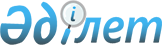 2018 жылға арналған респонденттердің жалпымемлекеттік және ведомстволық статистикалық байқаулар бойынша алғашқы статистикалық деректерді ұсыну графигін бекіту туралыҚазақстан Республикасы Ұлттық экономика министрлігі Статистика комитеті Төрағасының 2017 жылғы 16 қарашадағы № 175 бұйрығы. Қазақстан Республикасының Әділет министрлігінде 2017 жылғы 30 қарашада № 16036 болып тіркелді
      РҚАО-ның ескертпесі!
Осы бұйрық 01.01.2018 ж. бастап қолданысқа енгізіледі
      "Мемлекеттік статистика туралы" Қазақстан Республикасының 2010 жылғы 19 наурыздағы Заңының 19-бабының 2-тармағына және Қазақстан Республикасы Үкіметінің 2014 жылғы 24 қыркүйектегі № 1011 қаулысымен бекітілген Қазақстан Республикасы Ұлттық экономика министрлігі туралы ереженің 17-тармағының 161) тармақшасына сәйкес БҰЙЫРАМЫН:
      1. Қоса беріліп отырған 2018 жылға арналған респонденттердің жалпымемлекеттік және ведомстволық статистикалық байқаулар бойынша алғашқы статистикалық деректерді ұсыну графигі бекітілсін.
      2. Қазақстан Республикасы Ұлттық экономика министрлігі Статистика комитетінің Статистикалық қызметті жоспарлау басқармасы Заң басқармасымен бірлесіп заңнамада белгіленген тәртіппен:
      1) осы бұйрықтың Қазақстан Республикасы Әділет министрлігінде мемлекеттік тіркелуін;
      2) осы бұйрық мемлекеттік тіркелген күннен бастап күнтізбелік он күн ішінде оның қазақ және орыс тілдеріндегі қағаз және электронды түрдегі көшірмесінің ресми жариялау және Қазақстан Республикасы нормативтік құқықтық актілерінің эталондық бақылау банкіне енгізу үшін "Республикалық құқықтық ақпарат орталығы" шаруашылық жүргізу құқығындағы республикалық мемлекеттік кәсіпорнына жіберілуін; 
      3) осы бұйрықтың Қазақстан Республикасы Ұлттық экономика министрлігі Статистика комитетінің интернет-ресурсында орналастырылуын қамтамасыз етсін.
      3. Қазақстан Республикасы Ұлттық экономика министрлігі Статистика комитетінің Статистикалық қызметті жоспарлау басқармасы осы бұйрықты Қазақстан Республикасы Ұлттық экономика министрлігі Статистика комитетінің құрылымдық бөлімшелері мен аумақтық органдарына жұмыс бабында басшылыққа алу және пайдалану үшін жеткізсін.
      4. Осы бұйрықтың орындалуын бақылауды өзіме қалдырамын.
      5. Осы бұйрық 2018 жылғы 1 қаңтардан бастап қолданысқа енгізіледі және ресми жариялауға жатады. 2018 жылға арналған респонденттердің жалпымемлекеттік және ведомстволық статистикалық байқаулар бойынша алғашқы статистикалық деректерді ұсыну графигі 1. Қазақстан Республикасы Ұлттық экономика министрлігінің Статистика комитеті жүргізетін жалпымемлекеттік статистикалық байқаулар 2. Мемлекеттік органдары жүргізетін ведомстволық статистикалық байқаулар
					© 2012. Қазақстан Республикасы Әділет министрлігінің «Қазақстан Республикасының Заңнама және құқықтық ақпарат институты» ШЖҚ РМК
				
      Қазақстан Республикасы
Ұлттық экономика министрлігі
Статистика комитетінің төрағасы

Н. Айдапкелов
Қазақстан Республикасы
Ұлттық экономика
министрлігінің
Статистика комитеті
төрағасының
2017 жылғы 16 қарашадағы
№ 175 бұйрығымен
бекітілген
р/с

№
Респонденттер тобы
Респонденттер тобы
Респонденттер тобы
Респонденттер тобы
Статистикалық нысанның атауы
Статистикалық нысанның атауы
Статистикалық нысанның атауы
Статистикалық нысан индексі
Статистикалық нысан индексі
Статистикалық нысан индексі
Респонденттердің алғашқы статистикалық деректерді ұсыну кезеңділігі
Респонденттердің алғашқы статистикалық деректерді ұсыну кезеңділігі
Респонденттердің алғашқы статистикалық деректерді ұсыну кезеңділігі
Респонденттердің алғашқы статистикалық деректерді ұсыну кезеңділігі
Респонденттердің алғашқы статистикалық деректерді ұсыну мерзімі
Респонденттердің алғашқы статистикалық деректерді ұсыну мерзімі
Кәсіпорындар статистикасы
Кәсіпорындар статистикасы
Кәсіпорындар статистикасы
Кәсіпорындар статистикасы
Кәсіпорындар статистикасы
Кәсіпорындар статистикасы
Кәсіпорындар статистикасы
Кәсіпорындар статистикасы
Кәсіпорындар статистикасы
Кәсіпорындар статистикасы
Кәсіпорындар статистикасы
Кәсіпорындар статистикасы
Кәсіпорындар статистикасы
Кәсіпорындар статистикасы
Кәсіпорындар статистикасы
Кәсіпорындар статистикасы
Кәсіпорындар статистикасы
1
Ақпаратты облыстық, қалалық, аудандық статистика органдарына жаңадан құрылған заңды тұлғалар және (немесе) олардың филиалдары мен өкілдіктері әділет органдарында мемлекеттік тіркеуден өткен күнінен бастап 30 күнтізбелік күн ішінде ұсынады
Ақпаратты облыстық, қалалық, аудандық статистика органдарына жаңадан құрылған заңды тұлғалар және (немесе) олардың филиалдары мен өкілдіктері әділет органдарында мемлекеттік тіркеуден өткен күнінен бастап 30 күнтізбелік күн ішінде ұсынады
Ақпаратты облыстық, қалалық, аудандық статистика органдарына жаңадан құрылған заңды тұлғалар және (немесе) олардың филиалдары мен өкілдіктері әділет органдарында мемлекеттік тіркеуден өткен күнінен бастап 30 күнтізбелік күн ішінде ұсынады
Ақпаратты облыстық, қалалық, аудандық статистика органдарына жаңадан құрылған заңды тұлғалар және (немесе) олардың филиалдары мен өкілдіктері әділет органдарында мемлекеттік тіркеуден өткен күнінен бастап 30 күнтізбелік күн ішінде ұсынады
Жаңа кәсіпорындарға пікіртерім жүргізу
Жаңа кәсіпорындарға пікіртерім жүргізу
Жаңа кәсіпорындарға пікіртерім жүргізу
1-НП
1-НП
1-НП
1-НП
біржолғы
біржолғы
біржолғы
әділет органдарында мемлекеттік тіркеуден өткен күнінен бастап 30 күнтізбелік күн ішінде
әділет органдарында мемлекеттік тіркеуден өткен күнінен бастап 30 күнтізбелік күн ішінде
2
Есептік кезеңде тіркелген, ағымдағы жылдың 1-3 тоқсанында 2-ШК "Шағын кәсіпорынның қызметі туралы есеп" статистикалық нысанын тапсырғандарды қоспағанда, қызметкерлерінің саны 100 адамнан аспайтын, кәсіпкерлік қызметпен айналысатын заңды тұлғалар ұсынады
Есептік кезеңде тіркелген, ағымдағы жылдың 1-3 тоқсанында 2-ШК "Шағын кәсіпорынның қызметі туралы есеп" статистикалық нысанын тапсырғандарды қоспағанда, қызметкерлерінің саны 100 адамнан аспайтын, кәсіпкерлік қызметпен айналысатын заңды тұлғалар ұсынады
Есептік кезеңде тіркелген, ағымдағы жылдың 1-3 тоқсанында 2-ШК "Шағын кәсіпорынның қызметі туралы есеп" статистикалық нысанын тапсырғандарды қоспағанда, қызметкерлерінің саны 100 адамнан аспайтын, кәсіпкерлік қызметпен айналысатын заңды тұлғалар ұсынады
Есептік кезеңде тіркелген, ағымдағы жылдың 1-3 тоқсанында 2-ШК "Шағын кәсіпорынның қызметі туралы есеп" статистикалық нысанын тапсырғандарды қоспағанда, қызметкерлерінің саны 100 адамнан аспайтын, кәсіпкерлік қызметпен айналысатын заңды тұлғалар ұсынады
Экономикалық қызмет түрлері туралы есеп
Экономикалық қызмет түрлері туралы есеп
Экономикалық қызмет түрлері туралы есеп
1-СР
1-СР
1-СР
1-СР
жылына бір рет
жылына бір рет
жылына бір рет
есепті кезеңнен кейінгі 31 қазанға (қоса алғанда) дейін
есепті кезеңнен кейінгі 31 қазанға (қоса алғанда) дейін
3
Кенттердің, ауылдардың, ауылдық округтердің әкімдері есепті жылғы 1 қаңтардағы және 1 шілдедегі жағдай бойынша ұсынады
Кенттердің, ауылдардың, ауылдық округтердің әкімдері есепті жылғы 1 қаңтардағы және 1 шілдедегі жағдай бойынша ұсынады
Кенттердің, ауылдардың, ауылдық округтердің әкімдері есепті жылғы 1 қаңтардағы және 1 шілдедегі жағдай бойынша ұсынады
Кенттердің, ауылдардың, ауылдық округтердің әкімдері есепті жылғы 1 қаңтардағы және 1 шілдедегі жағдай бойынша ұсынады
Шаруа немесе фермер қожалықтарындағы мал мен құстың, ауыл шаруашылығы техникасының және құрылыстардың болуы туралы мәліметтер
Шаруа немесе фермер қожалықтарындағы мал мен құстың, ауыл шаруашылығы техникасының және құрылыстардың болуы туралы мәліметтер
Шаруа немесе фермер қожалықтарындағы мал мен құстың, ауыл шаруашылығы техникасының және құрылыстардың болуы туралы мәліметтер
6-ж (фермер)
6-ж (фермер)
6-ж (фермер)
6-ж (фермер)
жартыжылдық
жартыжылдық
жартыжылдық
есепті кезеңнен кейінгі 1-күнге дейін
есепті кезеңнен кейінгі 1-күнге дейін
4
Кенттердің, ауылдардың, ауылдық округтердің әкімдері есепті жылғы 1 қаңтардағы және 1 шілдедегі жағдай бойынша ұсынады
Кенттердің, ауылдардың, ауылдық округтердің әкімдері есепті жылғы 1 қаңтардағы және 1 шілдедегі жағдай бойынша ұсынады
Кенттердің, ауылдардың, ауылдық округтердің әкімдері есепті жылғы 1 қаңтардағы және 1 шілдедегі жағдай бойынша ұсынады
Кенттердің, ауылдардың, ауылдық округтердің әкімдері есепті жылғы 1 қаңтардағы және 1 шілдедегі жағдай бойынша ұсынады
Үй шаруашылықтарында мал мен құстың, ауыл шаруашылығы техникасының және құрылыстардың болуы туралы мәліметтер
Үй шаруашылықтарында мал мен құстың, ауыл шаруашылығы техникасының және құрылыстардың болуы туралы мәліметтер
Үй шаруашылықтарында мал мен құстың, ауыл шаруашылығы техникасының және құрылыстардың болуы туралы мәліметтер
7-ж (халық)
7-ж (халық)
7-ж (халық)
7-ж (халық)
жартыжылдық
жартыжылдық
жартыжылдық
есепті кезеңнен кейінгі 1-күнге дейін
есепті кезеңнен кейінгі 1-күнге дейін
5
Кенттердің, ауылдардың, ауылдық округтердің әкімдері есепті жылғы 1 шілдедегі жағдай бойынша ұсынады
Кенттердің, ауылдардың, ауылдық округтердің әкімдері есепті жылғы 1 шілдедегі жағдай бойынша ұсынады
Кенттердің, ауылдардың, ауылдық округтердің әкімдері есепті жылғы 1 шілдедегі жағдай бойынша ұсынады
Кенттердің, ауылдардың, ауылдық округтердің әкімдері есепті жылғы 1 шілдедегі жағдай бойынша ұсынады
Шаруа немесе фермер қожалықтарында жер алқаптарының  және егістік алаңдарының болуы туралы мәліметтер
Шаруа немесе фермер қожалықтарында жер алқаптарының  және егістік алаңдарының болуы туралы мәліметтер
Шаруа немесе фермер қожалықтарында жер алқаптарының  және егістік алаңдарының болуы туралы мәліметтер
6-р (фермер)
6-р (фермер)
6-р (фермер)
6-р (фермер)
жылдық
жылдық
жылдық
есепті кезеңнен кейінгі 1-күнге дейін
есепті кезеңнен кейінгі 1-күнге дейін
6
Кенттердің, ауылдардың, ауылдық округтердің әкімдері есепті жылғы 1 шілдедегі жағдай бойынша ұсынады
Кенттердің, ауылдардың, ауылдық округтердің әкімдері есепті жылғы 1 шілдедегі жағдай бойынша ұсынады
Кенттердің, ауылдардың, ауылдық округтердің әкімдері есепті жылғы 1 шілдедегі жағдай бойынша ұсынады
Кенттердің, ауылдардың, ауылдық округтердің әкімдері есепті жылғы 1 шілдедегі жағдай бойынша ұсынады
Үй шаруашылықтарында пайдаланылатын жер алқаптарының болуы туралы мәліметтер
Үй шаруашылықтарында пайдаланылатын жер алқаптарының болуы туралы мәліметтер
Үй шаруашылықтарында пайдаланылатын жер алқаптарының болуы туралы мәліметтер
7-р (халық)
7-р (халық)
7-р (халық)
7-р (халық)
жылдық
жылдық
жылдық
есепті кезеңнен кейінгі 1-күнге дейін
есепті кезеңнен кейінгі 1-күнге дейін
Ауыл, орман, аңшылық және балық шаруашылығы статистикасы
Ауыл, орман, аңшылық және балық шаруашылығы статистикасы
Ауыл, орман, аңшылық және балық шаруашылығы статистикасы
Ауыл, орман, аңшылық және балық шаруашылығы статистикасы
Ауыл, орман, аңшылық және балық шаруашылығы статистикасы
Ауыл, орман, аңшылық және балық шаруашылығы статистикасы
Ауыл, орман, аңшылық және балық шаруашылығы статистикасы
Ауыл, орман, аңшылық және балық шаруашылығы статистикасы
Ауыл, орман, аңшылық және балық шаруашылығы статистикасы
Ауыл, орман, аңшылық және балық шаруашылығы статистикасы
Ауыл, орман, аңшылық және балық шаруашылығы статистикасы
Ауыл, орман, аңшылық және балық шаруашылығы статистикасы
Ауыл, орман, аңшылық және балық шаруашылығы статистикасы
Ауыл, орман, аңшылық және балық шаруашылығы статистикасы
Ауыл, орман, аңшылық және балық шаруашылығы статистикасы
Ауыл, орман, аңшылық және балық шаруашылығы статистикасы
Ауыл, орман, аңшылық және балық шаруашылығы статистикасы
7
Экономикалық қызмет түрлері жалпы жіктеуішінің коды (бұдан әрі – ЭҚЖЖ) бойынша қызметтің негізгі немесе қосалқы түрлері 01.4 "Мал шаруашылығы" және 01.5 "Аралас ауыл шаруашылығы" болып табылатын барлық заңды тұлғалар және (немесе) олардың құрылымдық және оқшауланған бөлімшелері, 100 адамнан артық жұмысшысы бар дара кәсіпкерлер және шаруа немесе фермер қожалықтары ұсынады
Экономикалық қызмет түрлері жалпы жіктеуішінің коды (бұдан әрі – ЭҚЖЖ) бойынша қызметтің негізгі немесе қосалқы түрлері 01.4 "Мал шаруашылығы" және 01.5 "Аралас ауыл шаруашылығы" болып табылатын барлық заңды тұлғалар және (немесе) олардың құрылымдық және оқшауланған бөлімшелері, 100 адамнан артық жұмысшысы бар дара кәсіпкерлер және шаруа немесе фермер қожалықтары ұсынады
Мал шаруашылығының жағдайы туралы есеп 
Мал шаруашылығының жағдайы туралы есеп 
Мал шаруашылығының жағдайы туралы есеп 
Мал шаруашылығының жағдайы туралы есеп 
Мал шаруашылығының жағдайы туралы есеп 
24-сх
24-сх
24-сх
айлық
айлық
айлық
есепті кезеңнен кейінгі 2-күнге (қоса алғанда) дейін
есепті кезеңнен кейінгі 2-күнге (қоса алғанда) дейін
есепті кезеңнен кейінгі 2-күнге (қоса алғанда) дейін
8
ЭҚЖЖ 01.4 "Мал шаруашылығы" және 01.5 "Аралас ауыл шаруашылығы" кодтары бойынша қызметтің негізгі немесе  қосалқы түрлері болып табылатын барлық заңды тұлғалар және (немесе) олардың құрылымдық және оқшауланған бөлімшелері, 100 адамнан артық жұмысшысы бар дара кәсіпкерлер және шаруа немесе фермер қожалықтары ұсынады
ЭҚЖЖ 01.4 "Мал шаруашылығы" және 01.5 "Аралас ауыл шаруашылығы" кодтары бойынша қызметтің негізгі немесе  қосалқы түрлері болып табылатын барлық заңды тұлғалар және (немесе) олардың құрылымдық және оқшауланған бөлімшелері, 100 адамнан артық жұмысшысы бар дара кәсіпкерлер және шаруа немесе фермер қожалықтары ұсынады
Мал шаруашылығының жағдайы туралы есеп
Мал шаруашылығының жағдайы туралы есеп
Мал шаруашылығының жағдайы туралы есеп
Мал шаруашылығының жағдайы туралы есеп
Мал шаруашылығының жағдайы туралы есеп
24-сх
24-сх
24-сх
жылдық
жылдық
жылдық
есепті кезеңнен кейінгі 20 қаңтарға (қоса алғанда) дейін
есепті кезеңнен кейінгі 20 қаңтарға (қоса алғанда) дейін
есепті кезеңнен кейінгі 20 қаңтарға (қоса алғанда) дейін
9
Дәнді және бұршақты дақылдарын өсірумен, қайта өңдеумен, сатумен, сақтаумен және пайдаланумен айналысатын заңды тұлғалар және (немесе) олардың құрылымдық және оқшауланған бөлімшелері, шаруа немесе фермер қожалықтары, дара кәсіпкерлер ұсынады
Дәнді және бұршақты дақылдарын өсірумен, қайта өңдеумен, сатумен, сақтаумен және пайдаланумен айналысатын заңды тұлғалар және (немесе) олардың құрылымдық және оқшауланған бөлімшелері, шаруа немесе фермер қожалықтары, дара кәсіпкерлер ұсынады
Астықтың қолда бары туралы
Астықтың қолда бары туралы
Астықтың қолда бары туралы
Астықтың қолда бары туралы
Астықтың қолда бары туралы
2-сх (астық)
2-сх (астық)
2-сх (астық)
айлық
айлық
айлық
3 қаңтардан басқа есепті кезеңнен кейінгі 3-күнге (қоса алғанда) дейін
3 қаңтардан басқа есепті кезеңнен кейінгі 3-күнге (қоса алғанда) дейін
3 қаңтардан басқа есепті кезеңнен кейінгі 3-күнге (қоса алғанда) дейін
10
Дәнді және бұршақты дақылдарын өсірумен, қайта өңдеумен, сатумен, сақтаумен және пайдаланумен айналысатын заңды тұлғалар және (немесе) олардың құрылымдық және оқшауланған бөлімшелері, шаруа немесе фермер қожалықтары, дара кәсіпкерлер ұсынады
Дәнді және бұршақты дақылдарын өсірумен, қайта өңдеумен, сатумен, сақтаумен және пайдаланумен айналысатын заңды тұлғалар және (немесе) олардың құрылымдық және оқшауланған бөлімшелері, шаруа немесе фермер қожалықтары, дара кәсіпкерлер ұсынады
Астықтың қолда бары және қозғалысы туралы
Астықтың қолда бары және қозғалысы туралы
Астықтың қолда бары және қозғалысы туралы
Астықтың қолда бары және қозғалысы туралы
Астықтың қолда бары және қозғалысы туралы
2-сх (астық)
2-сх (астық)
2-сх (астық)
жылдық
жылдық
жылдық
есепті кезеңнен кейінгі 6 қаңтарға (қоса алғанда) дейін
есепті кезеңнен кейінгі 6 қаңтарға (қоса алғанда) дейін
есепті кезеңнен кейінгі 6 қаңтарға (қоса алғанда) дейін
11
ЭҚЖЖ "Аңшылық және аулау бойынша, осы салалардағы қызмет көрсетуді ұсынуды қоса алғандағы қызмет туралы" 01.7- коды бойынша қызметтің негізгі немесе қосалқы түрлері болып табылатын заңды тұлғалар және (немесе) олардың құрылымдық және оқшауланған бөлімшелері, дара кәсіпкерлер және бекітілген тәртіппен тіркелген және жануарлар дүниесін пайдалануға рұқсат алған жеке тұлғалар ұсынады
ЭҚЖЖ "Аңшылық және аулау бойынша, осы салалардағы қызмет көрсетуді ұсынуды қоса алғандағы қызмет туралы" 01.7- коды бойынша қызметтің негізгі немесе қосалқы түрлері болып табылатын заңды тұлғалар және (немесе) олардың құрылымдық және оқшауланған бөлімшелері, дара кәсіпкерлер және бекітілген тәртіппен тіркелген және жануарлар дүниесін пайдалануға рұқсат алған жеке тұлғалар ұсынады
Аңшылық және аулау бойынша, осы салалардағы қызмет көрсетуді ұсынуды қоса алғандағы қызмет туралы
Аңшылық және аулау бойынша, осы салалардағы қызмет көрсетуді ұсынуды қоса алғандағы қызмет туралы
Аңшылық және аулау бойынша, осы салалардағы қызмет көрсетуді ұсынуды қоса алғандағы қызмет туралы
Аңшылық және аулау бойынша, осы салалардағы қызмет көрсетуді ұсынуды қоса алғандағы қызмет туралы
Аңшылық және аулау бойынша, осы салалардағы қызмет көрсетуді ұсынуды қоса алғандағы қызмет туралы
2-аңшылық
2-аңшылық
2-аңшылық
жылдық
жылдық
жылдық
есепті кезеңнен кейінгі 23 ақпанға (қоса алғанда) дейін
есепті кезеңнен кейінгі 23 ақпанға (қоса алғанда) дейін
есепті кезеңнен кейінгі 23 ақпанға (қоса алғанда) дейін
12
Байқауға мал мен құсы бар іріктемеге түскен дара кәсіпкерлер, шаруа немесе фермер қожалықтары және жұртшылық шаруашылықтары қатысады
Байқауға мал мен құсы бар іріктемеге түскен дара кәсіпкерлер, шаруа немесе фермер қожалықтары және жұртшылық шаруашылықтары қатысады
Шағын шаруа немесе фермер қожалықтарында және жұртшылық шаруашылықтарында мал шаруашылығы өнімдерін өндіру
Шағын шаруа немесе фермер қожалықтарында және жұртшылық шаруашылықтарында мал шаруашылығы өнімдерін өндіру
Шағын шаруа немесе фермер қожалықтарында және жұртшылық шаруашылықтарында мал шаруашылығы өнімдерін өндіру
Шағын шаруа немесе фермер қожалықтарында және жұртшылық шаруашылықтарында мал шаруашылығы өнімдерін өндіру
Шағын шаруа немесе фермер қожалықтарында және жұртшылық шаруашылықтарында мал шаруашылығы өнімдерін өндіру
А-008
А-008
А-008
айлық
айлық
айлық
есепті кезеңнің                 24 мен 28-күні             (қоса алғанда) аралығында
есепті кезеңнің                 24 мен 28-күні             (қоса алғанда) аралығында
есепті кезеңнің                 24 мен 28-күні             (қоса алғанда) аралығында
13
ЭҚЖЖ 03 – "Балық шаруашылығы және акваөсіру" коды бойынша негізгі немесе қосалқы қызмет түрлерімен заңды тұлғалар және (немесе) олардың құрылымдық және оқшауланған бөлімшелері, дара кәсіпкерлер және жануарлар дүниесін пайдалануға рұқсаты және (немесе) балық шаруашылығын жүргізуге шарты бар жеке тұлғалар ұсынады
ЭҚЖЖ 03 – "Балық шаруашылығы және акваөсіру" коды бойынша негізгі немесе қосалқы қызмет түрлерімен заңды тұлғалар және (немесе) олардың құрылымдық және оқшауланған бөлімшелері, дара кәсіпкерлер және жануарлар дүниесін пайдалануға рұқсаты және (немесе) балық шаруашылығын жүргізуге шарты бар жеке тұлғалар ұсынады
Балық аулау және акваөсіру туралы 
Балық аулау және акваөсіру туралы 
Балық аулау және акваөсіру туралы 
Балық аулау және акваөсіру туралы 
Балық аулау және акваөсіру туралы 
1-балық
1-балық
1-балық
жылдық
жылдық
жылдық
есепті кезеңнен кейінгі 25 ақпанға (қоса алғанда) дейін
есепті кезеңнен кейінгі 25 ақпанға (қоса алғанда) дейін
есепті кезеңнен кейінгі 25 ақпанға (қоса алғанда) дейін
14
ЭҚЖЖ кодтары бойынша қызметтің негізгі немесе қосалқы түрлері 02 – "Орман өсіру  және ағаш  дайындау", 
01.3 – "Көшеттік өнімдерді  өндіру" болып табылатын заңды тұлғалар және (немесе) олардың құрылымдық және оқшауланған бөлімшелері мен ағаш кесу билеті болған жағдайда дара кәсіпкерлер ұсынады
ЭҚЖЖ кодтары бойынша қызметтің негізгі немесе қосалқы түрлері 02 – "Орман өсіру  және ағаш  дайындау", 
01.3 – "Көшеттік өнімдерді  өндіру" болып табылатын заңды тұлғалар және (немесе) олардың құрылымдық және оқшауланған бөлімшелері мен ағаш кесу билеті болған жағдайда дара кәсіпкерлер ұсынады
Орман өсіру және ағаш дайындау қызметі туралы есеп
Орман өсіру және ағаш дайындау қызметі туралы есеп
Орман өсіру және ағаш дайындау қызметі туралы есеп
Орман өсіру және ағаш дайындау қызметі туралы есеп
Орман өсіру және ағаш дайындау қызметі туралы есеп
1-орман
1-орман
1-орман
жылдық
жылдық
жылдық
есепті кезеңнен кейінгі 21 ақпанға (қоса алғанда) дейін
есепті кезеңнен кейінгі 21 ақпанға (қоса алғанда) дейін
есепті кезеңнен кейінгі 21 ақпанға (қоса алғанда) дейін
15
ЭҚЖЖ 01.1, 01.2, 01.3, 01.4, 01.5-кодтары бойынша негізгі немесе қосалқы экономикалық қызмет түрлерімен барлық заңды тұлғалар және (немесе) олардың құрылымдық және оқшауланған бөлімшелері;

ЭҚЖЖ 01.1, 01.2, 01.3, 01.4, 01.5 кодтары бойынша негізгі немесе қосалқы экономикалық қызмет түрлерімен 100 адамнан артық қызметкерлері бар барлық шаруа немесе фермер қожалықтарын қоса алғанда дара кәсіпкерлер;

ЭҚЖЖ 01.1, 01.2, 01.3, 01.4, 01.5 кодтары бойынша негізгі немесе қосалқы экономикалық қызмет түрлерімен 100 адамға дейін қызметкерлері бар, іріктемеге іліккен, шаруа немесе фермер қожалықтарын қоса алғанда дара кәсіпкерлер ұсынады
ЭҚЖЖ 01.1, 01.2, 01.3, 01.4, 01.5-кодтары бойынша негізгі немесе қосалқы экономикалық қызмет түрлерімен барлық заңды тұлғалар және (немесе) олардың құрылымдық және оқшауланған бөлімшелері;

ЭҚЖЖ 01.1, 01.2, 01.3, 01.4, 01.5 кодтары бойынша негізгі немесе қосалқы экономикалық қызмет түрлерімен 100 адамнан артық қызметкерлері бар барлық шаруа немесе фермер қожалықтарын қоса алғанда дара кәсіпкерлер;

ЭҚЖЖ 01.1, 01.2, 01.3, 01.4, 01.5 кодтары бойынша негізгі немесе қосалқы экономикалық қызмет түрлерімен 100 адамға дейін қызметкерлері бар, іріктемеге іліккен, шаруа немесе фермер қожалықтарын қоса алғанда дара кәсіпкерлер ұсынады
Ауыл шаруашылығы құралымының қызметі туралы есеп 
Ауыл шаруашылығы құралымының қызметі туралы есеп 
Ауыл шаруашылығы құралымының қызметі туралы есеп 
Ауыл шаруашылығы құралымының қызметі туралы есеп 
Ауыл шаруашылығы құралымының қызметі туралы есеп 
1-сх
1-сх
1-сх
жылдық
жылдық
жылдық
есепті кезеңнен кейінгі 10 наурызға (қоса алғанда) дейін
есепті кезеңнен кейінгі 10 наурызға (қоса алғанда) дейін
есепті кезеңнен кейінгі 10 наурызға (қоса алғанда) дейін
16
ЭҚЖЖ "Маусымдық дақылдарды өсіру" 01.1, "Көпжылдық дақылдарды өсіру" 01.2, "Питомник өнімдерін өндіру" 01.3 және "Аралас ауыл шаруашылығы" 01.5-кодтары бойынша негізгі немесе қосалқы қызмет түрлерімен заңды тұлғалар және (немесе) олардың құрылымдық және оқшауланған бөлімшелері ұсынады
ЭҚЖЖ "Маусымдық дақылдарды өсіру" 01.1, "Көпжылдық дақылдарды өсіру" 01.2, "Питомник өнімдерін өндіру" 01.3 және "Аралас ауыл шаруашылығы" 01.5-кодтары бойынша негізгі немесе қосалқы қызмет түрлерімен заңды тұлғалар және (немесе) олардың құрылымдық және оқшауланған бөлімшелері ұсынады
Егінге себу қорытындылары туралы есеп
Егінге себу қорытындылары туралы есеп
Егінге себу қорытындылары туралы есеп
Егінге себу қорытындылары туралы есеп
Егінге себу қорытындылары туралы есеп
4-сх
4-сх
4-сх
жылдық
жылдық
жылдық
есепті кезеңнің 10 маусымына (қоса алғанда) дейін
есепті кезеңнің 10 маусымына (қоса алғанда) дейін
есепті кезеңнің 10 маусымына (қоса алғанда) дейін
17
ЭҚЖЖ 01.1 "Маусымдық дақылдарды өсіру", 01.2 "Көпжылдық дақылдарды өсіру", 01.3 "Питомник өнімдерін өндіру" және 01.5 "Аралас ауыл шаруашылығы" кодтары бойынша негізгі немесе қосалқы қызмет түрлерімен барлық заңды тұлғалар және (немесе) олардың құрылымдық және оқшауланған бөлімшелері;

100 адамнан артық қызметкерлері бар жеке кәсіпкерлер және шаруа немесе фермер қожалықтары ұсынады
ЭҚЖЖ 01.1 "Маусымдық дақылдарды өсіру", 01.2 "Көпжылдық дақылдарды өсіру", 01.3 "Питомник өнімдерін өндіру" және 01.5 "Аралас ауыл шаруашылығы" кодтары бойынша негізгі немесе қосалқы қызмет түрлерімен барлық заңды тұлғалар және (немесе) олардың құрылымдық және оқшауланған бөлімшелері;

100 адамнан артық қызметкерлері бар жеке кәсіпкерлер және шаруа немесе фермер қожалықтары ұсынады
Ауыл шаруашылығы дақылдарының түсімін жинау туралы
Ауыл шаруашылығы дақылдарының түсімін жинау туралы
Ауыл шаруашылығы дақылдарының түсімін жинау туралы
Ауыл шаруашылығы дақылдарының түсімін жинау туралы
Ауыл шаруашылығы дақылдарының түсімін жинау туралы
29-сх
29-сх
29-сх
жылдық
жылдық
жылдық
есепті кезеңнің 2 қарашасына (қоса алғанда) дейін
есепті кезеңнің 2 қарашасына (қоса алғанда) дейін
есепті кезеңнің 2 қарашасына (қоса алғанда) дейін
18
Байқауға есепті жылы бидай және/немесе күріш сепкен ауыл шаруашылығы кәсіпорындары және іріктемеге түскен дара кәсіпкерлер және шаруа немесе фермер қожалықтары қатысады
Байқауға есепті жылы бидай және/немесе күріш сепкен ауыл шаруашылығы кәсіпорындары және іріктемеге түскен дара кәсіпкерлер және шаруа немесе фермер қожалықтары қатысады
Дәнді дақылдың түсімділігін зерттеу сауалнамасы 
Дәнді дақылдың түсімділігін зерттеу сауалнамасы 
Дәнді дақылдың түсімділігін зерттеу сауалнамасы 
Дәнді дақылдың түсімділігін зерттеу сауалнамасы 
Дәнді дақылдың түсімділігін зерттеу сауалнамасы 
А-1 (түсімділік)
А-1 (түсімділік)
А-1 (түсімділік)
жылдық
жылдық
жылдық
1 шілдеден 1 қарашаға дейін
1 шілдеден 1 қарашаға дейін
1 шілдеден 1 қарашаға дейін
19
Астықтың сапасына сараптама өткізу бойынша белгіленген тәртіппен аккредиттелген зертханалары бар ұйымдар ұсынады
Астықтың сапасына сараптама өткізу бойынша белгіленген тәртіппен аккредиттелген зертханалары бар ұйымдар ұсынады
Түсімді жинау алдында ауылшаруашылық дақылының ылғалдылығын және салмағын зертханалық анықтау бланкісі 
Түсімді жинау алдында ауылшаруашылық дақылының ылғалдылығын және салмағын зертханалық анықтау бланкісі 
Түсімді жинау алдында ауылшаруашылық дақылының ылғалдылығын және салмағын зертханалық анықтау бланкісі 
Түсімді жинау алдында ауылшаруашылық дақылының ылғалдылығын және салмағын зертханалық анықтау бланкісі 
Түсімді жинау алдында ауылшаруашылық дақылының ылғалдылығын және салмағын зертханалық анықтау бланкісі 
В-1
В-1
В-1
жылдық
жылдық
жылдық
1 шілдеден 1 қарашаға дейін
1 шілдеден 1 қарашаға дейін
1 шілдеден 1 қарашаға дейін
20
Астықтың сапасына сараптама өткізу бойынша белгіленген тәртіппен аккредиттелген зертханалары бар ұйымдар ұсынады
Астықтың сапасына сараптама өткізу бойынша белгіленген тәртіппен аккредиттелген зертханалары бар ұйымдар ұсынады
Түсімді жинағаннан кейін ауылшаруашылық дақылының ылғалдылығын және салмағын зертханалық анықтау бланкісі
Түсімді жинағаннан кейін ауылшаруашылық дақылының ылғалдылығын және салмағын зертханалық анықтау бланкісі
Түсімді жинағаннан кейін ауылшаруашылық дақылының ылғалдылығын және салмағын зертханалық анықтау бланкісі
Түсімді жинағаннан кейін ауылшаруашылық дақылының ылғалдылығын және салмағын зертханалық анықтау бланкісі
Түсімді жинағаннан кейін ауылшаруашылық дақылының ылғалдылығын және салмағын зертханалық анықтау бланкісі
В-2
В-2
В-2
жылдық
жылдық
жылдық
1 шілдеден 1 қарашаға дейін
1 шілдеден 1 қарашаға дейін
1 шілдеден 1 қарашаға дейін
21
Байқауға іріктемеге түскен:

- ЭҚЖЖ 01.1, 01.2, 01.3, 01.5-кодтары бойынша негізгі немесе қосалқы экономикалық қызмет түрлері бар қызметкерлерінің саны 100 адамға дейінгі дара кәсіпкерлер және шаруа немесе фермер қожалықтары;

- егістік алқабы, шабындығы жəне жайылымы, көпжылдық екпелері бар жұртшылық шаруашылықтары қатысады
Байқауға іріктемеге түскен:

- ЭҚЖЖ 01.1, 01.2, 01.3, 01.5-кодтары бойынша негізгі немесе қосалқы экономикалық қызмет түрлері бар қызметкерлерінің саны 100 адамға дейінгі дара кәсіпкерлер және шаруа немесе фермер қожалықтары;

- егістік алқабы, шабындығы жəне жайылымы, көпжылдық екпелері бар жұртшылық шаруашылықтары қатысады
Шағын шаруа немесе фермер қожалықтары мен жұртшылық шаруашылықтарындағы ауыл шаруашылығы дақылдарының түсімін жинау туралы 
Шағын шаруа немесе фермер қожалықтары мен жұртшылық шаруашылықтарындағы ауыл шаруашылығы дақылдарының түсімін жинау туралы 
Шағын шаруа немесе фермер қожалықтары мен жұртшылық шаруашылықтарындағы ауыл шаруашылығы дақылдарының түсімін жинау туралы 
Шағын шаруа немесе фермер қожалықтары мен жұртшылық шаруашылықтарындағы ауыл шаруашылығы дақылдарының түсімін жинау туралы 
Шағын шаруа немесе фермер қожалықтары мен жұртшылық шаруашылықтарындағы ауыл шаруашылығы дақылдарының түсімін жинау туралы 
А-005
А-005
А-005
жылдық
жылдық
жылдық
есепті кезеңнің 2 қарашасына (қоса алғанда) дейін
есепті кезеңнің 2 қарашасына (қоса алғанда) дейін
есепті кезеңнің 2 қарашасына (қоса алғанда) дейін
22
ЭҚЖЖ 01.1, 01.2, 01.3, 01.4, 01.5, 01.6 кодтары бойынша негізгі немесе қосалқы қызмет түрлерімен заңды тұлғалар және (немесе) олардың құрылымдық және оқшауланған бөлімшелері ұсынады
ЭҚЖЖ 01.1, 01.2, 01.3, 01.4, 01.5, 01.6 кодтары бойынша негізгі немесе қосалқы қызмет түрлерімен заңды тұлғалар және (немесе) олардың құрылымдық және оқшауланған бөлімшелері ұсынады
Ауыл шаруашылығы кәсіпорындарында ауыл шаруашылығы мақсатындағы құрылыстар мен имараттардың қолда бары
Ауыл шаруашылығы кәсіпорындарында ауыл шаруашылығы мақсатындағы құрылыстар мен имараттардың қолда бары
Ауыл шаруашылығы кәсіпорындарында ауыл шаруашылығы мақсатындағы құрылыстар мен имараттардың қолда бары
Ауыл шаруашылығы кәсіпорындарында ауыл шаруашылығы мақсатындағы құрылыстар мен имараттардың қолда бары
Ауыл шаруашылығы кәсіпорындарында ауыл шаруашылығы мақсатындағы құрылыстар мен имараттардың қолда бары
49-сх
49-сх
49-сх
жылдық
жылдық
жылдық
есепті кезеңнен кейінгі 10 сәуірге (қоса алғанда) дейін
есепті кезеңнен кейінгі 10 сәуірге (қоса алғанда) дейін
есепті кезеңнен кейінгі 10 сәуірге (қоса алғанда) дейін
23
Майлы дақылдар тұқымын өсірумен, өңдеумен, сатумен және сақтаумен айналысатын заңды тұлғалар және (немесе) олардың құрылымдық және оқшауланған бөлімшелері, шаруа немесе фермер қожалықтары, жеке кәсіпкерлер ұсынады
Майлы дақылдар тұқымын өсірумен, өңдеумен, сатумен және сақтаумен айналысатын заңды тұлғалар және (немесе) олардың құрылымдық және оқшауланған бөлімшелері, шаруа немесе фермер қожалықтары, жеке кәсіпкерлер ұсынады
Майлы дақылдар тұқымдарының қолда бары және қозғалысы туралы
Майлы дақылдар тұқымдарының қолда бары және қозғалысы туралы
Майлы дақылдар тұқымдарының қолда бары және қозғалысы туралы
Майлы дақылдар тұқымдарының қолда бары және қозғалысы туралы
Майлы дақылдар тұқымдарының қолда бары және қозғалысы туралы
3-сх (майлы)
3-сх (майлы)
3-сх (майлы)
тоқсандық
тоқсандық
тоқсандық
есепті кезеңнен кейінгі 3-күнге (қоса алғанда) дейін
есепті кезеңнен кейінгі 3-күнге (қоса алғанда) дейін
есепті кезеңнен кейінгі 3-күнге (қоса алғанда) дейін
24
Сервистік-дайындау орталықтары ұсынады
Сервистік-дайындау орталықтары ұсынады
Сервистік-дайындау орталықтарының қызметі туралы
Сервистік-дайындау орталықтарының қызметі туралы
Сервистік-дайындау орталықтарының қызметі туралы
Сервистік-дайындау орталықтарының қызметі туралы
Сервистік-дайындау орталықтарының қызметі туралы
1-СЗЦ
1-СЗЦ
1-СЗЦ
тоқсандық
тоқсандық
тоқсандық
есепті кезеңнен кейінгі 25-күнге (қоса алғанда) дейін
есепті кезеңнен кейінгі 25-күнге (қоса алғанда) дейін
есепті кезеңнен кейінгі 25-күнге (қоса алғанда) дейін
25
Ауыл шаруашылығы кооперативтері ұсынады
Ауыл шаруашылығы кооперативтері ұсынады
Ауыл шаруашылығы кооперативінің қызметі туралы
Ауыл шаруашылығы кооперативінің қызметі туралы
Ауыл шаруашылығы кооперативінің қызметі туралы
Ауыл шаруашылығы кооперативінің қызметі туралы
Ауыл шаруашылығы кооперативінің қызметі туралы
1-СПК
1-СПК
1-СПК
тоқсандық
тоқсандық
тоқсандық
есепті кезеңнен кейінгі 28-күнге (қоса алғанда) дейін
есепті кезеңнен кейінгі 28-күнге (қоса алғанда) дейін
есепті кезеңнен кейінгі 28-күнге (қоса алғанда) дейін
26
ЭҚЖЖ 01.6-коды бойынша негізгі немесе қосалқы қызмет түрлерімен заңды тұлғалар және (немесе) олардың құрылымдық және оқшауланған бөлімшелері ұсынады
ЭҚЖЖ 01.6-коды бойынша негізгі немесе қосалқы қызмет түрлерімен заңды тұлғалар және (немесе) олардың құрылымдық және оқшауланған бөлімшелері ұсынады
Ауыл шаруашылығы қызметтерін көрсету туралы
Ауыл шаруашылығы қызметтерін көрсету туралы
Ауыл шаруашылығы қызметтерін көрсету туралы
Ауыл шаруашылығы қызметтерін көрсету туралы
Ауыл шаруашылығы қызметтерін көрсету туралы
8-сх (қызмет көрсету)
8-сх (қызмет көрсету)
8-сх (қызмет көрсету)
үш жылда бір рет
үш жылда бір рет
үш жылда бір рет
есепті кезеңнен кейінгі 20 сәуірге (қоса алғанда) дейін
есепті кезеңнен кейінгі 20 сәуірге (қоса алғанда) дейін
есепті кезеңнен кейінгі 20 сәуірге (қоса алғанда) дейін
Өнеркәсіп өндірісі және қоршаған орта статистикасы
Өнеркәсіп өндірісі және қоршаған орта статистикасы
Өнеркәсіп өндірісі және қоршаған орта статистикасы
Өнеркәсіп өндірісі және қоршаған орта статистикасы
Өнеркәсіп өндірісі және қоршаған орта статистикасы
Өнеркәсіп өндірісі және қоршаған орта статистикасы
Өнеркәсіп өндірісі және қоршаған орта статистикасы
Өнеркәсіп өндірісі және қоршаған орта статистикасы
Өнеркәсіп өндірісі және қоршаған орта статистикасы
Өнеркәсіп өндірісі және қоршаған орта статистикасы
Өнеркәсіп өндірісі және қоршаған орта статистикасы
Өнеркәсіп өндірісі және қоршаған орта статистикасы
Өнеркәсіп өндірісі және қоршаған орта статистикасы
Өнеркәсіп өндірісі және қоршаған орта статистикасы
Өнеркәсіп өндірісі және қоршаған орта статистикасы
Өнеркәсіп өндірісі және қоршаған орта статистикасы
Өнеркәсіп өндірісі және қоршаған орта статистикасы
27
Жұмыс істейтіндердің тізімдік саны 100 адамнан асатын, қызметінің негізгі түрі "Өнеркәсіп" (ЭҚЖЖ - 05-33, 35-39) болып табылатын заңды тұлғалар және (немесе) олардың құрылымдық және оқшауланған бөлімшелері ұсынады
Жұмыс істейтіндердің тізімдік саны 100 адамнан асатын, қызметінің негізгі түрі "Өнеркәсіп" (ЭҚЖЖ - 05-33, 35-39) болып табылатын заңды тұлғалар және (немесе) олардың құрылымдық және оқшауланған бөлімшелері ұсынады
Жұмыс істейтіндердің тізімдік саны 100 адамнан асатын, қызметінің негізгі түрі "Өнеркәсіп" (ЭҚЖЖ - 05-33, 35-39) болып табылатын заңды тұлғалар және (немесе) олардың құрылымдық және оқшауланған бөлімшелері ұсынады
Жұмыс істейтіндердің тізімдік саны 100 адамнан асатын, қызметінің негізгі түрі "Өнеркәсіп" (ЭҚЖЖ - 05-33, 35-39) болып табылатын заңды тұлғалар және (немесе) олардың құрылымдық және оқшауланған бөлімшелері ұсынады
Кəсіпорынның өнім (тауар, қызмет) өндіру жəне жөнелту туралы есебі
Кəсіпорынның өнім (тауар, қызмет) өндіру жəне жөнелту туралы есебі
Кəсіпорынның өнім (тауар, қызмет) өндіру жəне жөнелту туралы есебі
1-П
1-П
1-П
айлық
айлық
айлық
айлық
есепті кезеңнен кейінгі 1-күнге (қоса алғанда) дейін
есепті кезеңнен кейінгі 1-күнге (қоса алғанда) дейін
28
Жұмыс істейтіндердің тізімдік саны 100 адамға дейінгі, қызметінің негізгі түрі "Өнеркәсіп" және жұмыс істейтіндердің санына қарамастан қызметінің қосалқы түрі "Өнеркәсіп" (ЭҚЖЖ - 05-33, 35-39) болып табылатын заңды тұлғалар және (немесе) олардың құрылымдық және оқшауланған бөлімшелері ұсынады
Жұмыс істейтіндердің тізімдік саны 100 адамға дейінгі, қызметінің негізгі түрі "Өнеркәсіп" және жұмыс істейтіндердің санына қарамастан қызметінің қосалқы түрі "Өнеркәсіп" (ЭҚЖЖ - 05-33, 35-39) болып табылатын заңды тұлғалар және (немесе) олардың құрылымдық және оқшауланған бөлімшелері ұсынады
Жұмыс істейтіндердің тізімдік саны 100 адамға дейінгі, қызметінің негізгі түрі "Өнеркәсіп" және жұмыс істейтіндердің санына қарамастан қызметінің қосалқы түрі "Өнеркәсіп" (ЭҚЖЖ - 05-33, 35-39) болып табылатын заңды тұлғалар және (немесе) олардың құрылымдық және оқшауланған бөлімшелері ұсынады
Жұмыс істейтіндердің тізімдік саны 100 адамға дейінгі, қызметінің негізгі түрі "Өнеркәсіп" және жұмыс істейтіндердің санына қарамастан қызметінің қосалқы түрі "Өнеркәсіп" (ЭҚЖЖ - 05-33, 35-39) болып табылатын заңды тұлғалар және (немесе) олардың құрылымдық және оқшауланған бөлімшелері ұсынады
Кəсіпорынның өнім (тауар, қызмет) өндіру жəне жөнелту туралы есебі
Кəсіпорынның өнім (тауар, қызмет) өндіру жəне жөнелту туралы есебі
Кəсіпорынның өнім (тауар, қызмет) өндіру жəне жөнелту туралы есебі
1-П
1-П
1-П
тоқсандық
тоқсандық
тоқсандық
тоқсандық
есепті кезеңнен кейінгі 25-күнге (қоса алғанда) дейін
есепті кезеңнен кейінгі 25-күнге (қоса алғанда) дейін
29
Жұмыс істейтіндердің санына қарамастан, қызметтің негізгі және қосалқы түрі "Өнеркәсіп" (ЭҚЖЖ - 05-33, 35-39 кодтарына сәйкес) болып табылатын заңды тұлғалар және (немесе) олардың құрылымдық және оқшауланған бөлімшелері ұсынады
Жұмыс істейтіндердің санына қарамастан, қызметтің негізгі және қосалқы түрі "Өнеркәсіп" (ЭҚЖЖ - 05-33, 35-39 кодтарына сәйкес) болып табылатын заңды тұлғалар және (немесе) олардың құрылымдық және оқшауланған бөлімшелері ұсынады
Жұмыс істейтіндердің санына қарамастан, қызметтің негізгі және қосалқы түрі "Өнеркәсіп" (ЭҚЖЖ - 05-33, 35-39 кодтарына сәйкес) болып табылатын заңды тұлғалар және (немесе) олардың құрылымдық және оқшауланған бөлімшелері ұсынады
Жұмыс істейтіндердің санына қарамастан, қызметтің негізгі және қосалқы түрі "Өнеркәсіп" (ЭҚЖЖ - 05-33, 35-39 кодтарына сәйкес) болып табылатын заңды тұлғалар және (немесе) олардың құрылымдық және оқшауланған бөлімшелері ұсынады
Кəсіпорынның өнім (тауар, қызмет) өндіру жəне жөнелту туралы есебі
Кəсіпорынның өнім (тауар, қызмет) өндіру жəне жөнелту туралы есебі
Кəсіпорынның өнім (тауар, қызмет) өндіру жəне жөнелту туралы есебі
1-П
1-П
1-П
жылдық
жылдық
жылдық
жылдық
есепті кезеңнен кейінгі 14 наурызға (қоса алғанда) дейін
есепті кезеңнен кейінгі 14 наурызға (қоса алғанда) дейін
30
Қызметкерлерінің санына қарамастан, қызметінің негізгі және қосалқы түрі "Өнеркәсіп" (ЭҚЖЖ 05-33, 35-39 кодтарына сәйкес) болып табылатын, заңды тұлғалар және (немесе) олардың құрылымдық және оқшауланған бөлімшелері ұсынады
Қызметкерлерінің санына қарамастан, қызметінің негізгі және қосалқы түрі "Өнеркәсіп" (ЭҚЖЖ 05-33, 35-39 кодтарына сәйкес) болып табылатын, заңды тұлғалар және (немесе) олардың құрылымдық және оқшауланған бөлімшелері ұсынады
Қызметкерлерінің санына қарамастан, қызметінің негізгі және қосалқы түрі "Өнеркәсіп" (ЭҚЖЖ 05-33, 35-39 кодтарына сәйкес) болып табылатын, заңды тұлғалар және (немесе) олардың құрылымдық және оқшауланған бөлімшелері ұсынады
Қызметкерлерінің санына қарамастан, қызметінің негізгі және қосалқы түрі "Өнеркәсіп" (ЭҚЖЖ 05-33, 35-39 кодтарына сәйкес) болып табылатын, заңды тұлғалар және (немесе) олардың құрылымдық және оқшауланған бөлімшелері ұсынады
Өндірістік қуаттар теңгерімі 
Өндірістік қуаттар теңгерімі 
Өндірістік қуаттар теңгерімі 
БМ
БМ
БМ
жылдық
жылдық
жылдық
жылдық
есепті кезеңнен кейінгі 25 наурызға (қоса алғанда) дейін
есепті кезеңнен кейінгі 25 наурызға (қоса алғанда) дейін
31
ЭҚЖЖ 38 - кодына сәйкес (38.12 "Қауіпті қалдықтарды жинау" және 38.22 "Қауіпті қалдықтарды өңдеу және жою" кодтарынан басқа) негізгі және (немесе) қосалқы қызмет түрлері "Қалдықтарды жинау, өңдеу және жою бойынша қызметтер; қалдықтарды кәдеге жарату" болып табылатын барлық заңды тұлғалар және (немесе) олардың құрылымдық және оқшауланған бөлімшелері мен дара кәсіпкерлер ұсынады
ЭҚЖЖ 38 - кодына сәйкес (38.12 "Қауіпті қалдықтарды жинау" және 38.22 "Қауіпті қалдықтарды өңдеу және жою" кодтарынан басқа) негізгі және (немесе) қосалқы қызмет түрлері "Қалдықтарды жинау, өңдеу және жою бойынша қызметтер; қалдықтарды кәдеге жарату" болып табылатын барлық заңды тұлғалар және (немесе) олардың құрылымдық және оқшауланған бөлімшелері мен дара кәсіпкерлер ұсынады
ЭҚЖЖ 38 - кодына сәйкес (38.12 "Қауіпті қалдықтарды жинау" және 38.22 "Қауіпті қалдықтарды өңдеу және жою" кодтарынан басқа) негізгі және (немесе) қосалқы қызмет түрлері "Қалдықтарды жинау, өңдеу және жою бойынша қызметтер; қалдықтарды кәдеге жарату" болып табылатын барлық заңды тұлғалар және (немесе) олардың құрылымдық және оқшауланған бөлімшелері мен дара кәсіпкерлер ұсынады
ЭҚЖЖ 38 - кодына сәйкес (38.12 "Қауіпті қалдықтарды жинау" және 38.22 "Қауіпті қалдықтарды өңдеу және жою" кодтарынан басқа) негізгі және (немесе) қосалқы қызмет түрлері "Қалдықтарды жинау, өңдеу және жою бойынша қызметтер; қалдықтарды кәдеге жарату" болып табылатын барлық заңды тұлғалар және (немесе) олардың құрылымдық және оқшауланған бөлімшелері мен дара кәсіпкерлер ұсынады
Коммуналдық қалдықтарды жинау және шығару туралы есеп
Коммуналдық қалдықтарды жинау және шығару туралы есеп
Коммуналдық қалдықтарды жинау және шығару туралы есеп
1-қалдықтар
1-қалдықтар
1-қалдықтар
жылдық
жылдық
жылдық
жылдық
есепті кезеңнен кейінгі 1 ақпанға (қоса алғанда) дейін
есепті кезеңнен кейінгі 1 ақпанға (қоса алғанда) дейін
32
ЭҚЖЖ 38-кодына сәйкес (38.12 "Қауіпті қалдықтарды жинау" және 38.22 "Қауіпті қалдықтарды өңдеу және жою" кодтарынан басқа) негізгі және (немесе) қосалқы қызмет түрлері "Қалдықтарды жинау, өңдеу және жою бойынша қызметтер; қалдықтарды кәдеге жарату" болып табылатын барлық заңды тұлғалар және (немесе) олардың құрылымдық және оқшауланған бөлімшелері мен дара кәсіпкерлер ұсынады
ЭҚЖЖ 38-кодына сәйкес (38.12 "Қауіпті қалдықтарды жинау" және 38.22 "Қауіпті қалдықтарды өңдеу және жою" кодтарынан басқа) негізгі және (немесе) қосалқы қызмет түрлері "Қалдықтарды жинау, өңдеу және жою бойынша қызметтер; қалдықтарды кәдеге жарату" болып табылатын барлық заңды тұлғалар және (немесе) олардың құрылымдық және оқшауланған бөлімшелері мен дара кәсіпкерлер ұсынады
ЭҚЖЖ 38-кодына сәйкес (38.12 "Қауіпті қалдықтарды жинау" және 38.22 "Қауіпті қалдықтарды өңдеу және жою" кодтарынан басқа) негізгі және (немесе) қосалқы қызмет түрлері "Қалдықтарды жинау, өңдеу және жою бойынша қызметтер; қалдықтарды кәдеге жарату" болып табылатын барлық заңды тұлғалар және (немесе) олардың құрылымдық және оқшауланған бөлімшелері мен дара кәсіпкерлер ұсынады
ЭҚЖЖ 38-кодына сәйкес (38.12 "Қауіпті қалдықтарды жинау" және 38.22 "Қауіпті қалдықтарды өңдеу және жою" кодтарынан басқа) негізгі және (немесе) қосалқы қызмет түрлері "Қалдықтарды жинау, өңдеу және жою бойынша қызметтер; қалдықтарды кәдеге жарату" болып табылатын барлық заңды тұлғалар және (немесе) олардың құрылымдық және оқшауланған бөлімшелері мен дара кәсіпкерлер ұсынады
Қалдықтарды сұрыптау, кәдеге жарату және сақтауға беру туралы есеп
Қалдықтарды сұрыптау, кәдеге жарату және сақтауға беру туралы есеп
Қалдықтарды сұрыптау, кәдеге жарату және сақтауға беру туралы есеп
2-қалдықтар
2-қалдықтар
2-қалдықтар
жылдық
жылдық
жылдық
жылдық
есепті кезеңнен кейінгі 1 ақпанға (қоса алғанда) дейін
есепті кезеңнен кейінгі 1 ақпанға (қоса алғанда) дейін
33
Ауаны ластайтын тұрақты көздері бар заңды тұлғалар және (немесе) олардың құрылымдық және оқшауланған бөлімшелері мен дара кәсіпкерлер ұсынады
Ауаны ластайтын тұрақты көздері бар заңды тұлғалар және (немесе) олардың құрылымдық және оқшауланған бөлімшелері мен дара кәсіпкерлер ұсынады
Ауаны ластайтын тұрақты көздері бар заңды тұлғалар және (немесе) олардың құрылымдық және оқшауланған бөлімшелері мен дара кәсіпкерлер ұсынады
Ауаны ластайтын тұрақты көздері бар заңды тұлғалар және (немесе) олардың құрылымдық және оқшауланған бөлімшелері мен дара кәсіпкерлер ұсынады
Атмосфералық ауаны қорғау туралы есеп
Атмосфералық ауаны қорғау туралы есеп
Атмосфералық ауаны қорғау туралы есеп
2-ТП (ауа)
2-ТП (ауа)
2-ТП (ауа)
жылдық
жылдық
жылдық
жылдық
есепті кезеңнен кейінгі 10 сәуірге (қоса алғанда) дейін
есепті кезеңнен кейінгі 10 сәуірге (қоса алғанда) дейін
34
Табиғи ресурстарды пайдаланатын, ластаушы заттар мен өндірістік қалдықтардың шығарындылары мен төгінділерінің тұрақты көздері бар заңды тұлғалар және (немесе) олардың құрылымдық және оқшауланған бөлімшелері, дара кәсіпкерлер ұсынады
Табиғи ресурстарды пайдаланатын, ластаушы заттар мен өндірістік қалдықтардың шығарындылары мен төгінділерінің тұрақты көздері бар заңды тұлғалар және (немесе) олардың құрылымдық және оқшауланған бөлімшелері, дара кәсіпкерлер ұсынады
Табиғи ресурстарды пайдаланатын, ластаушы заттар мен өндірістік қалдықтардың шығарындылары мен төгінділерінің тұрақты көздері бар заңды тұлғалар және (немесе) олардың құрылымдық және оқшауланған бөлімшелері, дара кәсіпкерлер ұсынады
Табиғи ресурстарды пайдаланатын, ластаушы заттар мен өндірістік қалдықтардың шығарындылары мен төгінділерінің тұрақты көздері бар заңды тұлғалар және (немесе) олардың құрылымдық және оқшауланған бөлімшелері, дара кәсіпкерлер ұсынады
Қоршаған ортаны қорғауға жұмсалған шығындар туралы есеп
Қоршаған ортаны қорғауға жұмсалған шығындар туралы есеп
Қоршаған ортаны қорғауға жұмсалған шығындар туралы есеп
4-ОС
4-ОС
4-ОС
жылдық
жылдық
жылдық
жылдық
есепті кезеңнен кейінгі 15 сәуірге (қоса алғанда) дейін
есепті кезеңнен кейінгі 15 сәуірге (қоса алғанда) дейін
35
ЭҚЖЖ 36, 37-кодтарына сәйкес негізгі немесе қосалқы қызмет түрлері "Суды жинау, өңдеу және бөлу", "Кәріз жүйесі" болып табылатын барлық заңды тұлғалар және (немесе) олардың құрылымдық және оқшауланған бөлімшелері мен дара кәсіпкерлер ұсынады
ЭҚЖЖ 36, 37-кодтарына сәйкес негізгі немесе қосалқы қызмет түрлері "Суды жинау, өңдеу және бөлу", "Кәріз жүйесі" болып табылатын барлық заңды тұлғалар және (немесе) олардың құрылымдық және оқшауланған бөлімшелері мен дара кәсіпкерлер ұсынады
ЭҚЖЖ 36, 37-кодтарына сәйкес негізгі немесе қосалқы қызмет түрлері "Суды жинау, өңдеу және бөлу", "Кәріз жүйесі" болып табылатын барлық заңды тұлғалар және (немесе) олардың құрылымдық және оқшауланған бөлімшелері мен дара кәсіпкерлер ұсынады
ЭҚЖЖ 36, 37-кодтарына сәйкес негізгі немесе қосалқы қызмет түрлері "Суды жинау, өңдеу және бөлу", "Кәріз жүйесі" болып табылатын барлық заңды тұлғалар және (немесе) олардың құрылымдық және оқшауланған бөлімшелері мен дара кәсіпкерлер ұсынады
Су құбыры, кәріз және олардың жеке желілерінің жұмысы туралы есеп
Су құбыры, кәріз және олардың жеке желілерінің жұмысы туралы есеп
Су құбыры, кәріз және олардың жеке желілерінің жұмысы туралы есеп
1-ВК
1-ВК
1-ВК
жылдық
жылдық
жылдық
жылдық
есепті кезеңнен кейінгі 22 ақпанға (қоса алғанда) дейін
есепті кезеңнен кейінгі 22 ақпанға (қоса алғанда) дейін
Энергетика және тауар нарықтары статистикасы
Энергетика және тауар нарықтары статистикасы
Энергетика және тауар нарықтары статистикасы
Энергетика және тауар нарықтары статистикасы
Энергетика және тауар нарықтары статистикасы
Энергетика және тауар нарықтары статистикасы
Энергетика және тауар нарықтары статистикасы
Энергетика және тауар нарықтары статистикасы
Энергетика және тауар нарықтары статистикасы
Энергетика және тауар нарықтары статистикасы
Энергетика және тауар нарықтары статистикасы
Энергетика және тауар нарықтары статистикасы
Энергетика және тауар нарықтары статистикасы
Энергетика және тауар нарықтары статистикасы
Энергетика және тауар нарықтары статистикасы
Энергетика және тауар нарықтары статистикасы
Энергетика және тауар нарықтары статистикасы
36
ЭҚЖЖ 35.2-кодына сәйкес негізгі және қосалқы қызмет түрлерімен құбырлар арқылы газ тәрізді отынды таратуды және (немесе) сатуды жүзеге асыратын барлық заңды тұлғалар мен (немесе) олардың филиалдары және өкілдіктері ұсынады
ЭҚЖЖ 35.2-кодына сәйкес негізгі және қосалқы қызмет түрлерімен құбырлар арқылы газ тәрізді отынды таратуды және (немесе) сатуды жүзеге асыратын барлық заңды тұлғалар мен (немесе) олардың филиалдары және өкілдіктері ұсынады
ЭҚЖЖ 35.2-кодына сәйкес негізгі және қосалқы қызмет түрлерімен құбырлар арқылы газ тәрізді отынды таратуды және (немесе) сатуды жүзеге асыратын барлық заңды тұлғалар мен (немесе) олардың филиалдары және өкілдіктері ұсынады
ЭҚЖЖ 35.2-кодына сәйкес негізгі және қосалқы қызмет түрлерімен құбырлар арқылы газ тәрізді отынды таратуды және (немесе) сатуды жүзеге асыратын барлық заңды тұлғалар мен (немесе) олардың филиалдары және өкілдіктері ұсынады
Газ желісі туралы есеп 
Газ желісі туралы есеп 
Газ желісі туралы есеп 
1-ГАЗ
1-ГАЗ
1-ГАЗ
жылдық
жылдық
жылдық
жылдық
есепті кезеңнен кейінгі 1 ақпанға (қоса алғанда) дейін
есепті кезеңнен кейінгі 1 ақпанға (қоса алғанда) дейін
37
ЭҚЖЖ 35.3-кодына сәйкес негізгі немесе қосалқы қызмет түрі "Бу беру және ауа баптау жүйелері" болып табылатын заңды тұлғалар және (немесе) олардың құрылымдық және оқшауланған бөлімшелері ұсынады
ЭҚЖЖ 35.3-кодына сәйкес негізгі немесе қосалқы қызмет түрі "Бу беру және ауа баптау жүйелері" болып табылатын заңды тұлғалар және (немесе) олардың құрылымдық және оқшауланған бөлімшелері ұсынады
ЭҚЖЖ 35.3-кодына сәйкес негізгі немесе қосалқы қызмет түрі "Бу беру және ауа баптау жүйелері" болып табылатын заңды тұлғалар және (немесе) олардың құрылымдық және оқшауланған бөлімшелері ұсынады
ЭҚЖЖ 35.3-кодына сәйкес негізгі немесе қосалқы қызмет түрі "Бу беру және ауа баптау жүйелері" болып табылатын заңды тұлғалар және (немесе) олардың құрылымдық және оқшауланған бөлімшелері ұсынады
Жылу электр станциялары мен қазандықтардың жұмысы туралы есеп 
Жылу электр станциялары мен қазандықтардың жұмысы туралы есеп 
Жылу электр станциялары мен қазандықтардың жұмысы туралы есеп 
6-ТП
6-ТП
6-ТП
жылдық
жылдық
жылдық
жылдық
есепті кезеңнен кейінгі 16 наурызға (қоса алғанда) дейін
есепті кезеңнен кейінгі 16 наурызға (қоса алғанда) дейін
38
Экономикалық қызмет түріне қарамастан, отын мен энергияны жеткізушілер және тұтынушылар болып табылатын заңды тұлғалар және (немесе) олардың құрылымдық және оқшауланған бөлімшелері ұсынады
Экономикалық қызмет түріне қарамастан, отын мен энергияны жеткізушілер және тұтынушылар болып табылатын заңды тұлғалар және (немесе) олардың құрылымдық және оқшауланған бөлімшелері ұсынады
Экономикалық қызмет түріне қарамастан, отын мен энергияны жеткізушілер және тұтынушылар болып табылатын заңды тұлғалар және (немесе) олардың құрылымдық және оқшауланған бөлімшелері ұсынады
Экономикалық қызмет түріне қарамастан, отын мен энергияны жеткізушілер және тұтынушылар болып табылатын заңды тұлғалар және (немесе) олардың құрылымдық және оқшауланған бөлімшелері ұсынады
Отын-энергетикалық баланс
Отын-энергетикалық баланс
Отын-энергетикалық баланс
1-ТЭБ
1-ТЭБ
1-ТЭБ
жылдық
жылдық
жылдық
жылдық
есепті кезеңнен кейінгі 25 наурызға (қоса алғанда) дейін
есепті кезеңнен кейінгі 25 наурызға (қоса алғанда) дейін
39
Байқауға іріктемеге түскен үй шаруашылықтары қатысады
Байқауға іріктемеге түскен үй шаруашылықтары қатысады
Байқауға іріктемеге түскен үй шаруашылықтары қатысады
Байқауға іріктемеге түскен үй шаруашылықтары қатысады
Отын мен энергияны тұтынуы бойынша үй шаруашылығын зерттеу сауалнамасы
Отын мен энергияны тұтынуы бойынша үй шаруашылығын зерттеу сауалнамасы
Отын мен энергияны тұтынуы бойынша үй шаруашылығын зерттеу сауалнамасы
Н-070
Н-070
Н-070
бес жылда бір рет
бес жылда бір рет
бес жылда бір рет
бес жылда бір рет
есепті кезеңнен кейінгі 25 сәуірге (қоса алғанда) дейін
есепті кезеңнен кейінгі 25 сәуірге (қоса алғанда) дейін
Инвестициялар және құрылыс статистикасы
Инвестициялар және құрылыс статистикасы
Инвестициялар және құрылыс статистикасы
Инвестициялар және құрылыс статистикасы
Инвестициялар және құрылыс статистикасы
Инвестициялар және құрылыс статистикасы
Инвестициялар және құрылыс статистикасы
Инвестициялар және құрылыс статистикасы
Инвестициялар және құрылыс статистикасы
Инвестициялар және құрылыс статистикасы
Инвестициялар және құрылыс статистикасы
Инвестициялар және құрылыс статистикасы
Инвестициялар және құрылыс статистикасы
Инвестициялар және құрылыс статистикасы
Инвестициялар және құрылыс статистикасы
Инвестициялар және құрылыс статистикасы
Инвестициялар және құрылыс статистикасы
40
Қызметкерлерінің санына қарамастан, инвестициялық қызметті іске асыратын заңды тұлғалар және (немесе) олардың құрылымдық және оқшауланған бөлімшелері ұсынады
Қызметкерлерінің санына қарамастан, инвестициялық қызметті іске асыратын заңды тұлғалар және (немесе) олардың құрылымдық және оқшауланған бөлімшелері ұсынады
Қызметкерлерінің санына қарамастан, инвестициялық қызметті іске асыратын заңды тұлғалар және (немесе) олардың құрылымдық және оқшауланған бөлімшелері ұсынады
Қызметкерлерінің санына қарамастан, инвестициялық қызметті іске асыратын заңды тұлғалар және (немесе) олардың құрылымдық және оқшауланған бөлімшелері ұсынады
Негізгі капиталға салынған инвестициялар туралы есеп 
Негізгі капиталға салынған инвестициялар туралы есеп 
Негізгі капиталға салынған инвестициялар туралы есеп 
1-инвест
1-инвест
1-инвест
айлық
айлық
айлық
айлық
есепті кезеңнен кейінгі 2-күнге (қоса алғанда) дейін
есепті кезеңнен кейінгі 2-күнге (қоса алғанда) дейін
41
Қызметкерлерінің санына қарамастан, инвестициялық қызметті іске асыратын заңды тұлғалар және (немесе) олардың құрылымдық және оқшауланған бөлімшелері ұсынады
Қызметкерлерінің санына қарамастан, инвестициялық қызметті іске асыратын заңды тұлғалар және (немесе) олардың құрылымдық және оқшауланған бөлімшелері ұсынады
Қызметкерлерінің санына қарамастан, инвестициялық қызметті іске асыратын заңды тұлғалар және (немесе) олардың құрылымдық және оқшауланған бөлімшелері ұсынады
Қызметкерлерінің санына қарамастан, инвестициялық қызметті іске асыратын заңды тұлғалар және (немесе) олардың құрылымдық және оқшауланған бөлімшелері ұсынады
Инвестициялық қызмет туралы есеп  
Инвестициялық қызмет туралы есеп  
Инвестициялық қызмет туралы есеп  
1-инвест
1-инвест
1-инвест
жылдық
жылдық
жылдық
жылдық
есепті кезеңнен кейінгі 15 сәуірге (қоса алғанда) дейін
есепті кезеңнен кейінгі 15 сәуірге (қоса алғанда) дейін
42
Сәулет, қала құрылысы және құрылыс істері жөніндегі жергілікті атқарушы органдар (облыстық, аудандық және қалалық әкімшіліктер), сондай-ақ пайдалануға берілген объектілері бойынша шаруа немесе фермер қожалықтары ұсынады
Сәулет, қала құрылысы және құрылыс істері жөніндегі жергілікті атқарушы органдар (облыстық, аудандық және қалалық әкімшіліктер), сондай-ақ пайдалануға берілген объектілері бойынша шаруа немесе фермер қожалықтары ұсынады
Сәулет, қала құрылысы және құрылыс істері жөніндегі жергілікті атқарушы органдар (облыстық, аудандық және қалалық әкімшіліктер), сондай-ақ пайдалануға берілген объектілері бойынша шаруа немесе фермер қожалықтары ұсынады
Сәулет, қала құрылысы және құрылыс істері жөніндегі жергілікті атқарушы органдар (облыстық, аудандық және қалалық әкімшіліктер), сондай-ақ пайдалануға берілген объектілері бойынша шаруа немесе фермер қожалықтары ұсынады
Жеке құрылыс салушылардың объектілерді пайдалануға беруі туралы есеп 
Жеке құрылыс салушылардың объектілерді пайдалануға беруі туралы есеп 
Жеке құрылыс салушылардың объектілерді пайдалануға беруі туралы есеп 
1-ИС
1-ИС
1-ИС
айлық
айлық
айлық
айлық
есепті кезеңнен кейінгі 2-күнге (қоса алғанда) дейін
есепті кезеңнен кейінгі 2-күнге (қоса алғанда) дейін
43
Сәулет, қала құрылысы және құрылыс істері жөніндегі жергілікті атқарушы органдар (облыстық, аудандық және қалалық әкімшіліктер), сондай-ақ пайдалануға берілген объектілері бойынша шаруа немесе фермер қожалықтары ұсынады
Сәулет, қала құрылысы және құрылыс істері жөніндегі жергілікті атқарушы органдар (облыстық, аудандық және қалалық әкімшіліктер), сондай-ақ пайдалануға берілген объектілері бойынша шаруа немесе фермер қожалықтары ұсынады
Сәулет, қала құрылысы және құрылыс істері жөніндегі жергілікті атқарушы органдар (облыстық, аудандық және қалалық әкімшіліктер), сондай-ақ пайдалануға берілген объектілері бойынша шаруа немесе фермер қожалықтары ұсынады
Сәулет, қала құрылысы және құрылыс істері жөніндегі жергілікті атқарушы органдар (облыстық, аудандық және қалалық әкімшіліктер), сондай-ақ пайдалануға берілген объектілері бойынша шаруа немесе фермер қожалықтары ұсынады
Жеке құрылыс салушылардың объектілерді пайдалануға беруі туралы есеп 
Жеке құрылыс салушылардың объектілерді пайдалануға беруі туралы есеп 
Жеке құрылыс салушылардың объектілерді пайдалануға беруі туралы есеп 
1-ИС
1-ИС
1-ИС
жылдық
жылдық
жылдық
жылдық
есепті кезеңнен кейінгі 1 наурызға (қоса алғанда) дейін
есепті кезеңнен кейінгі 1 наурызға (қоса алғанда) дейін
44
Жұмыс істейтіндердің санына қарамастан, есепті кезеңде объектілерді пайдалануға беруді жүзеге асыратын заңды тұлғалар және (немесе) олардың құрылымдық және оқшауланған бөлімшелері ұсынады
Жұмыс істейтіндердің санына қарамастан, есепті кезеңде объектілерді пайдалануға беруді жүзеге асыратын заңды тұлғалар және (немесе) олардың құрылымдық және оқшауланған бөлімшелері ұсынады
Жұмыс істейтіндердің санына қарамастан, есепті кезеңде объектілерді пайдалануға беруді жүзеге асыратын заңды тұлғалар және (немесе) олардың құрылымдық және оқшауланған бөлімшелері ұсынады
Жұмыс істейтіндердің санына қарамастан, есепті кезеңде объектілерді пайдалануға беруді жүзеге асыратын заңды тұлғалар және (немесе) олардың құрылымдық және оқшауланған бөлімшелері ұсынады
Объектілерді пайдалануға беру туралы есеп 
Объектілерді пайдалануға беру туралы есеп 
Объектілерді пайдалануға беру туралы есеп 
2-КС
2-КС
2-КС
айлық
айлық
айлық
айлық
есепті кезеңнен кейінгі 2-күнге (қоса алғанда) дейін
есепті кезеңнен кейінгі 2-күнге (қоса алғанда) дейін
45
Жұмыс істейтіндердің санына қарамастан, есепті кезеңде объектілерді пайдалануға беруді жүзеге асыратын заңды тұлғалар және олардың құрылымдық және оқшауланған бөлімшелері ұсынады
Жұмыс істейтіндердің санына қарамастан, есепті кезеңде объектілерді пайдалануға беруді жүзеге асыратын заңды тұлғалар және олардың құрылымдық және оқшауланған бөлімшелері ұсынады
Жұмыс істейтіндердің санына қарамастан, есепті кезеңде объектілерді пайдалануға беруді жүзеге асыратын заңды тұлғалар және олардың құрылымдық және оқшауланған бөлімшелері ұсынады
Жұмыс істейтіндердің санына қарамастан, есепті кезеңде объектілерді пайдалануға беруді жүзеге асыратын заңды тұлғалар және олардың құрылымдық және оқшауланған бөлімшелері ұсынады
Объектілерді пайдалануға беру туралы есеп 
Объектілерді пайдалануға беру туралы есеп 
Объектілерді пайдалануға беру туралы есеп 
2-КС
2-КС
2-КС
жылдық
жылдық
жылдық
жылдық
есепті кезеңнен кейінгі 1 наурызға (қоса алғанда) дейін
есепті кезеңнен кейінгі 1 наурызға (қоса алғанда) дейін
46
ЭҚЖЖ 41-43 – кодтарына сәйкес негізгі және қосалқы қызмет түрлері "Құрылыс" болып табылатын, жұмыс істейтіндер саны 100 адамнан асатын заңды тұлғалар және (немесе) олардың құрылымдық және оқшауланған бөлімшелері ұсынады
ЭҚЖЖ 41-43 – кодтарына сәйкес негізгі және қосалқы қызмет түрлері "Құрылыс" болып табылатын, жұмыс істейтіндер саны 100 адамнан асатын заңды тұлғалар және (немесе) олардың құрылымдық және оқшауланған бөлімшелері ұсынады
ЭҚЖЖ 41-43 – кодтарына сәйкес негізгі және қосалқы қызмет түрлері "Құрылыс" болып табылатын, жұмыс істейтіндер саны 100 адамнан асатын заңды тұлғалар және (немесе) олардың құрылымдық және оқшауланған бөлімшелері ұсынады
ЭҚЖЖ 41-43 – кодтарына сәйкес негізгі және қосалқы қызмет түрлері "Құрылыс" болып табылатын, жұмыс істейтіндер саны 100 адамнан асатын заңды тұлғалар және (немесе) олардың құрылымдық және оқшауланған бөлімшелері ұсынады
Орындалған құрылыс жұмыстары (көрсетілетін қызметтер) туралы есеп 
Орындалған құрылыс жұмыстары (көрсетілетін қызметтер) туралы есеп 
Орындалған құрылыс жұмыстары (көрсетілетін қызметтер) туралы есеп 
1-КС
1-КС
1-КС
айлық
айлық
айлық
айлық
есепті кезеңнен кейінгі 4- күнге (қоса алғанда) дейін
есепті кезеңнен кейінгі 4- күнге (қоса алғанда) дейін
47
ЭҚЖЖ 41-43 кодтарына сәйкес негізгі және қосалқы қызмет түрлері "Құрылыс" болып табылатын, жұмыс істейтіндер саны 100 адамға дейінгі заңды тұлғалар және (немесе) олардың құрылымдық және оқшауланған бөлімшелері ұсынады
ЭҚЖЖ 41-43 кодтарына сәйкес негізгі және қосалқы қызмет түрлері "Құрылыс" болып табылатын, жұмыс істейтіндер саны 100 адамға дейінгі заңды тұлғалар және (немесе) олардың құрылымдық және оқшауланған бөлімшелері ұсынады
ЭҚЖЖ 41-43 кодтарына сәйкес негізгі және қосалқы қызмет түрлері "Құрылыс" болып табылатын, жұмыс істейтіндер саны 100 адамға дейінгі заңды тұлғалар және (немесе) олардың құрылымдық және оқшауланған бөлімшелері ұсынады
ЭҚЖЖ 41-43 кодтарына сәйкес негізгі және қосалқы қызмет түрлері "Құрылыс" болып табылатын, жұмыс істейтіндер саны 100 адамға дейінгі заңды тұлғалар және (немесе) олардың құрылымдық және оқшауланған бөлімшелері ұсынады
Орындалған құрылыс жұмыстары (көрсетілетін қызметтер) туралы есеп 
Орындалған құрылыс жұмыстары (көрсетілетін қызметтер) туралы есеп 
Орындалған құрылыс жұмыстары (көрсетілетін қызметтер) туралы есеп 
1-КС (шағын)
1-КС (шағын)
1-КС (шағын)
тоқсандық
тоқсандық
тоқсандық
тоқсандық
есепті кезеңнен кейінгі 4- күнге (қоса алғанда) дейін
есепті кезеңнен кейінгі 4- күнге (қоса алғанда) дейін
48
ЭҚЖЖ 41-43 кодтарына сәйкес негізгі және қосалқы қызмет түрлері "Құрылыс" болып табылатын, жұмыс істейтіндердің санына қарамастан заңды тұлғалар және (немесе) олардың құрылымдық және оқшауланған бөлімшелері ұсынады
ЭҚЖЖ 41-43 кодтарына сәйкес негізгі және қосалқы қызмет түрлері "Құрылыс" болып табылатын, жұмыс істейтіндердің санына қарамастан заңды тұлғалар және (немесе) олардың құрылымдық және оқшауланған бөлімшелері ұсынады
ЭҚЖЖ 41-43 кодтарына сәйкес негізгі және қосалқы қызмет түрлері "Құрылыс" болып табылатын, жұмыс істейтіндердің санына қарамастан заңды тұлғалар және (немесе) олардың құрылымдық және оқшауланған бөлімшелері ұсынады
ЭҚЖЖ 41-43 кодтарына сәйкес негізгі және қосалқы қызмет түрлері "Құрылыс" болып табылатын, жұмыс істейтіндердің санына қарамастан заңды тұлғалар және (немесе) олардың құрылымдық және оқшауланған бөлімшелері ұсынады
Орындалған құрылыс жұмыстары (көрсетілетін қызметтер) туралы есеп 
Орындалған құрылыс жұмыстары (көрсетілетін қызметтер) туралы есеп 
Орындалған құрылыс жұмыстары (көрсетілетін қызметтер) туралы есеп 
1-КС
1-КС
1-КС
жылдық
жылдық
жылдық
жылдық
есепті кезеңнен кейінгі 31 наурызға (қоса алғанда) дейін
есепті кезеңнен кейінгі 31 наурызға (қоса алғанда) дейін
49
Жергілікті атқарушы органдардың мемлекеттік сәулет-құрылыс бақылау органдары, сонымен қатар сәулет және қала құрылысы органдары ұсынады
Жергілікті атқарушы органдардың мемлекеттік сәулет-құрылыс бақылау органдары, сонымен қатар сәулет және қала құрылысы органдары ұсынады
Жергілікті атқарушы органдардың мемлекеттік сәулет-құрылыс бақылау органдары, сонымен қатар сәулет және қала құрылысы органдары ұсынады
Жергілікті атқарушы органдардың мемлекеттік сәулет-құрылыс бақылау органдары, сонымен қатар сәулет және қала құрылысы органдары ұсынады
Хабарламалар және рұқсат алу құжаттары бойынша құрылыс-монтаж жұмыстарын жүргізе бастағаны туралы сауалнама
Хабарламалар және рұқсат алу құжаттары бойынша құрылыс-монтаж жұмыстарын жүргізе бастағаны туралы сауалнама
Хабарламалар және рұқсат алу құжаттары бойынша құрылыс-монтаж жұмыстарын жүргізе бастағаны туралы сауалнама
F-001
F-001
F-001
жартыжылдық
жартыжылдық
жартыжылдық
жартыжылдық
есепті кезеңнен кейінгі 10-күнге (қоса алғанда) дейін
есепті кезеңнен кейінгі 10-күнге (қоса алғанда) дейін
50
Құрылыс-монтаж жұмыстарын жүргізе бастағаны туралы хабарламаларды мемлекеттік сәулет-құрылыс бақылауы жөніндегі жергілікті атқарушы органдарға және сәулет және қала құрылысы органдарына ұсынған заңды тұлғалар және (немесе) олардың құрылымдық және оқшауланған бөлімшелері ұсынады
Құрылыс-монтаж жұмыстарын жүргізе бастағаны туралы хабарламаларды мемлекеттік сәулет-құрылыс бақылауы жөніндегі жергілікті атқарушы органдарға және сәулет және қала құрылысы органдарына ұсынған заңды тұлғалар және (немесе) олардың құрылымдық және оқшауланған бөлімшелері ұсынады
Құрылыс-монтаж жұмыстарын жүргізе бастағаны туралы хабарламаларды мемлекеттік сәулет-құрылыс бақылауы жөніндегі жергілікті атқарушы органдарға және сәулет және қала құрылысы органдарына ұсынған заңды тұлғалар және (немесе) олардың құрылымдық және оқшауланған бөлімшелері ұсынады
Құрылыс-монтаж жұмыстарын жүргізе бастағаны туралы хабарламаларды мемлекеттік сәулет-құрылыс бақылауы жөніндегі жергілікті атқарушы органдарға және сәулет және қала құрылысы органдарына ұсынған заңды тұлғалар және (немесе) олардың құрылымдық және оқшауланған бөлімшелері ұсынады
Хабарлама бойынша құрылыс барысы жəне объектіні пайдалануға беру туралы сауалнама
Хабарлама бойынша құрылыс барысы жəне объектіні пайдалануға беру туралы сауалнама
Хабарлама бойынша құрылыс барысы жəне объектіні пайдалануға беру туралы сауалнама
F-004
F-004
F-004
жылдық
жылдық
жылдық
жылдық
есепті кезеңнен кейінгі 15 наурызға (қоса алғанда) дейін
есепті кезеңнен кейінгі 15 наурызға (қоса алғанда) дейін
Ішкі сауда статистикасы
Ішкі сауда статистикасы
Ішкі сауда статистикасы
Ішкі сауда статистикасы
Ішкі сауда статистикасы
Ішкі сауда статистикасы
Ішкі сауда статистикасы
Ішкі сауда статистикасы
Ішкі сауда статистикасы
Ішкі сауда статистикасы
Ішкі сауда статистикасы
Ішкі сауда статистикасы
Ішкі сауда статистикасы
Ішкі сауда статистикасы
Ішкі сауда статистикасы
Ішкі сауда статистикасы
Ішкі сауда статистикасы
51
Негізгі және (немесе) қосалқы  қызмет түрі бар (68.20.3 ЭҚЖЖ кодына сәйкес) сауда базарларының меншік иелері (иесі) болып табылатын заңды тұлғалар  және (немесе) олардың құрылымдық пен оқшауланған бөлімшелері және дара кәсіпкерлер ұсынады
Негізгі және (немесе) қосалқы  қызмет түрі бар (68.20.3 ЭҚЖЖ кодына сәйкес) сауда базарларының меншік иелері (иесі) болып табылатын заңды тұлғалар  және (немесе) олардың құрылымдық пен оқшауланған бөлімшелері және дара кәсіпкерлер ұсынады
Сауда базарлары туралы есеп
Сауда базарлары туралы есеп
Сауда базарлары туралы есеп
Сауда базарлары туралы есеп
Сауда базарлары туралы есеп
12-сауда
12-сауда
12-сауда
жылдық
жылдық
жылдық
жылдық
есепті кезеңнен кейінгі 10 ақпанға (қоса алғанда) дейін
есепті кезеңнен кейінгі 10 ақпанға (қоса алғанда) дейін
52
Экономикалық қызметтің негізгі түрімен (ЭҚЖЖ 66.11.1 – кодына сәйкес) тауар биржасының сауда жүйесін пайдалана отырып, тікелей жүргізу жолымен сауда-саттықтарды ұйымдық және техникалық қамтамасыз етуді жүзеге асыратын акционерлік қоғамның ұйымдық-құқықтық нысанында құрылған заңды тұлғалар ұсынады
Экономикалық қызметтің негізгі түрімен (ЭҚЖЖ 66.11.1 – кодына сәйкес) тауар биржасының сауда жүйесін пайдалана отырып, тікелей жүргізу жолымен сауда-саттықтарды ұйымдық және техникалық қамтамасыз етуді жүзеге асыратын акционерлік қоғамның ұйымдық-құқықтық нысанында құрылған заңды тұлғалар ұсынады
Тауар биржасының қызметі туралы есеп
Тауар биржасының қызметі туралы есеп
Тауар биржасының қызметі туралы есеп
Тауар биржасының қызметі туралы есеп
Тауар биржасының қызметі туралы есеп
1-биржа
1-биржа
1-биржа
жылдық
жылдық
жылдық
жылдық
есепті кезеңнен кейінгі 20 қаңтарға (қоса алғанда) дейін
есепті кезеңнен кейінгі 20 қаңтарға (қоса алғанда) дейін
53
Экономикалық қызметінің негізгі түрлері ЭҚЖЖ кодына сәйкес: 45 – автомобильдер мен мотоциклдерді көтерме және бөлшек саудада сату және оларды жөндеу; 46 –автомобильдер мен мотоциклдер саудасынан басқа, көтерме сауда; 47 – автомобильдер мен мотоциклдерді сатудан басқа, бөлшек сауда; 56 – тамақ өнімдері мен сусындарды ұсыну бойынша қызметтер, бөлшек сауда кодына жататын заңды тұлғалар және (немесе) олардың қызметкерлерінің саны  100-ден жоғары құрылымдық және оқшауланған бөлімшелері, сондай-ақ қызметкерлерінің саны 100 адамға дейін іріктемеге түскен заңды тұлғалар ұсынады
Экономикалық қызметінің негізгі түрлері ЭҚЖЖ кодына сәйкес: 45 – автомобильдер мен мотоциклдерді көтерме және бөлшек саудада сату және оларды жөндеу; 46 –автомобильдер мен мотоциклдер саудасынан басқа, көтерме сауда; 47 – автомобильдер мен мотоциклдерді сатудан басқа, бөлшек сауда; 56 – тамақ өнімдері мен сусындарды ұсыну бойынша қызметтер, бөлшек сауда кодына жататын заңды тұлғалар және (немесе) олардың қызметкерлерінің саны  100-ден жоғары құрылымдық және оқшауланған бөлімшелері, сондай-ақ қызметкерлерінің саны 100 адамға дейін іріктемеге түскен заңды тұлғалар ұсынады
Тауарлар мен көрсетілетін қызметтерді өткізу туралы есеп
Тауарлар мен көрсетілетін қызметтерді өткізу туралы есеп
Тауарлар мен көрсетілетін қызметтерді өткізу туралы есеп
Тауарлар мен көрсетілетін қызметтерді өткізу туралы есеп
Тауарлар мен көрсетілетін қызметтерді өткізу туралы есеп
2-сауда
2-сауда
2-сауда
айлық
айлық
айлық
айлық
есепті кезеңнен кейінгі 3- күнге (қоса алғанда) дейін
есепті кезеңнен кейінгі 3- күнге (қоса алғанда) дейін
54
Қызметтің негізгі немесе (және) қосалқы түрімен (ЭҚЖЖ 47.30.1-кодына сәйкес) автожанармай құю, автогаз құю, автогаз толтыру компрессорлық станцияларын  пайдалануды жүзеге асыратын заңды тұлғалар және (немесе)  олардың құрылымдық пен оқшауланған бөлімшелері және дара кәсіпкерлер (меншік иелері, жалға алушылар) ұсынады
Қызметтің негізгі немесе (және) қосалқы түрімен (ЭҚЖЖ 47.30.1-кодына сәйкес) автожанармай құю, автогаз құю, автогаз толтыру компрессорлық станцияларын  пайдалануды жүзеге асыратын заңды тұлғалар және (немесе)  олардың құрылымдық пен оқшауланған бөлімшелері және дара кәсіпкерлер (меншік иелері, жалға алушылар) ұсынады
Автожанармай құю, газ құю және газ толтыру станцияларының қызметі туралы есеп
Автожанармай құю, газ құю және газ толтыру станцияларының қызметі туралы есеп
Автожанармай құю, газ құю және газ толтыру станцияларының қызметі туралы есеп
Автожанармай құю, газ құю және газ толтыру станцияларының қызметі туралы есеп
Автожанармай құю, газ құю және газ толтыру станцияларының қызметі туралы есеп
G-003
G-003
G-003
жылдық
жылдық
жылдық
жылдық
есепті кезеңнен кейінгі 31 наурызға (қоса алғанда) дейін
есепті кезеңнен кейінгі 31 наурызға (қоса алғанда) дейін
55
ЭҚЖЖ кодтарына сәйкес экономикалық қызметтің негізгі түрлері бар: 45 – автомобильдер мен мотоциклдердің көтерме және бөлшек саудасы және оларды жөндеу; 46 – автомобильдер мен мотоциклдер саудасынан басқа, көтерме сауда; 47 – автомобильдер мен мотоциклдер саудасынан басқа, бөлшек сауда; 56 – тамақ өнімдері мен сусындарды ұсыну бойынша қызметтер болып табылатын заңды тұлғалар және (немесе) олардың құрылымдық және оқшауланған бөлімшелері және дара кәсіпкерлер (іріктемеге түскен) ұсынады
ЭҚЖЖ кодтарына сәйкес экономикалық қызметтің негізгі түрлері бар: 45 – автомобильдер мен мотоциклдердің көтерме және бөлшек саудасы және оларды жөндеу; 46 – автомобильдер мен мотоциклдер саудасынан басқа, көтерме сауда; 47 – автомобильдер мен мотоциклдер саудасынан басқа, бөлшек сауда; 56 – тамақ өнімдері мен сусындарды ұсыну бойынша қызметтер болып табылатын заңды тұлғалар және (немесе) олардың құрылымдық және оқшауланған бөлімшелері және дара кәсіпкерлер (іріктемеге түскен) ұсынады
Тауарлар мен көрсетілетін қызметтерді өткізу туралы есеп
Тауарлар мен көрсетілетін қызметтерді өткізу туралы есеп
Тауарлар мен көрсетілетін қызметтерді өткізу туралы есеп
Тауарлар мен көрсетілетін қызметтерді өткізу туралы есеп
Тауарлар мен көрсетілетін қызметтерді өткізу туралы есеп
1-ВТ
1-ВТ
1-ВТ
жылдық
жылдық
жылдық
жылдық
есепті кезеңнен кейінгі 15 наурызға (қоса алғанда) дейін
есепті кезеңнен кейінгі 15 наурызға (қоса алғанда) дейін
Сыртқы және өзара сауда статистикасы
Сыртқы және өзара сауда статистикасы
Сыртқы және өзара сауда статистикасы
Сыртқы және өзара сауда статистикасы
Сыртқы және өзара сауда статистикасы
Сыртқы және өзара сауда статистикасы
Сыртқы және өзара сауда статистикасы
Сыртқы және өзара сауда статистикасы
Сыртқы және өзара сауда статистикасы
Сыртқы және өзара сауда статистикасы
Сыртқы және өзара сауда статистикасы
Сыртқы және өзара сауда статистикасы
Сыртқы және өзара сауда статистикасы
Сыртқы және өзара сауда статистикасы
Сыртқы және өзара сауда статистикасы
Сыртқы және өзара сауда статистикасы
Сыртқы және өзара сауда статистикасы
56
Еуразиялық экономикалық одаққа мүше мемлекеттермен экспорт және (немесе) импортты жүзеге асыратын заңды тұлғалар және (немесе) олардың құрылымдық және оқшауланған бөлімшелері, дара кәсіпкерлер, сондай-ақ жеке тұлғалар ұсынады
Еуразиялық экономикалық одаққа мүше мемлекеттермен экспорт және (немесе) импортты жүзеге асыратын заңды тұлғалар және (немесе) олардың құрылымдық және оқшауланған бөлімшелері, дара кәсіпкерлер, сондай-ақ жеке тұлғалар ұсынады
Еуразиялық экономикалық одаққа мүше мемлекеттермен тауарлармен өзара сауда туралы есеп
Еуразиялық экономикалық одаққа мүше мемлекеттермен тауарлармен өзара сауда туралы есеп
Еуразиялық экономикалық одаққа мүше мемлекеттермен тауарлармен өзара сауда туралы есеп
Еуразиялық экономикалық одаққа мүше мемлекеттермен тауарлармен өзара сауда туралы есеп
Еуразиялық экономикалық одаққа мүше мемлекеттермен тауарлармен өзара сауда туралы есеп
1-ТС
1-ТС
1-ТС
айлық
айлық
айлық
айлық
есепті кезеңнен кейінгі 3-күнге (қоса алғанда) дейін
есепті кезеңнен кейінгі 3-күнге (қоса алғанда) дейін
Көлік статистикасы
Көлік статистикасы
Көлік статистикасы
Көлік статистикасы
Көлік статистикасы
Көлік статистикасы
Көлік статистикасы
Көлік статистикасы
Көлік статистикасы
Көлік статистикасы
Көлік статистикасы
Көлік статистикасы
Көлік статистикасы
Көлік статистикасы
Көлік статистикасы
Көлік статистикасы
Көлік статистикасы
57
Қызметкерлерінің санына қарамастан, қызметінің негізгі түрі – "Автомобиль көлігімен жүктерді тасымалдау және тасымалдау бойынша көрсетілген қызметтер" (ЭҚЖЖ 49.4-кодына сәйкес), негізгі және қосалқы қызмет түрі "Құрлықтағы өзге де жолаушылар көлігі" (ЭҚЖЖ коды 49.3) болып табылатын заңды тұлғалар және (немесе) олардың құрылымдық бөлімшелері, сондай-ақ (ЭҚЖЖ 49.31.2 және 49.31.3-кодтары) қалалық электр көлігі қызметтерін жүзеге асыратын дара кəсіпкерлер ұсынады
Қызметкерлерінің санына қарамастан, қызметінің негізгі түрі – "Автомобиль көлігімен жүктерді тасымалдау және тасымалдау бойынша көрсетілген қызметтер" (ЭҚЖЖ 49.4-кодына сәйкес), негізгі және қосалқы қызмет түрі "Құрлықтағы өзге де жолаушылар көлігі" (ЭҚЖЖ коды 49.3) болып табылатын заңды тұлғалар және (немесе) олардың құрылымдық бөлімшелері, сондай-ақ (ЭҚЖЖ 49.31.2 және 49.31.3-кодтары) қалалық электр көлігі қызметтерін жүзеге асыратын дара кəсіпкерлер ұсынады
Автомобиль және қалалық электр көлігінің жұмысы туралы есеп 
Автомобиль және қалалық электр көлігінің жұмысы туралы есеп 
Автомобиль және қалалық электр көлігінің жұмысы туралы есеп 
Автомобиль және қалалық электр көлігінің жұмысы туралы есеп 
Автомобиль және қалалық электр көлігінің жұмысы туралы есеп 
1-ТР (авто, электр)
1-ТР (авто, электр)
1-ТР (авто, электр)
жылдық
жылдық
жылдық
жылдық
есепті кезеңнен кейінгі 20 қаңтарға (қоса алғанда)
дейін
есепті кезеңнен кейінгі 20 қаңтарға (қоса алғанда)
дейін
58
Қызметінің негізгі түрі - көлік (ЭҚЖЖ 49-51-кодына сәйкес) болып табылатын заңды тұлғалар және (немесе) олардың құрылымдық және оқшауланған бөлімшелері, сондай-ақ жолаушыларды және жүктерді коммерциялық негізде тасымалдау бойынша қызметтің қосалқы түрін жүзеге асыратын заңды тұлғалар, өзен көлігінде жолаушылар және жүктерді тасымалдауды, сондай-ақ теңіз және қалалық электр көлігінде жолаушыларды тасымалдауды жүзеге асыратын дара кәсіпкерлер ұсынады
Қызметінің негізгі түрі - көлік (ЭҚЖЖ 49-51-кодына сәйкес) болып табылатын заңды тұлғалар және (немесе) олардың құрылымдық және оқшауланған бөлімшелері, сондай-ақ жолаушыларды және жүктерді коммерциялық негізде тасымалдау бойынша қызметтің қосалқы түрін жүзеге асыратын заңды тұлғалар, өзен көлігінде жолаушылар және жүктерді тасымалдауды, сондай-ақ теңіз және қалалық электр көлігінде жолаушыларды тасымалдауды жүзеге асыратын дара кәсіпкерлер ұсынады
Көлік жұмысы туралы есеп 
Көлік жұмысы туралы есеп 
Көлік жұмысы туралы есеп 
Көлік жұмысы туралы есеп 
Көлік жұмысы туралы есеп 
1-көлік
1-көлік
1-көлік
айлық
айлық
айлық
айлық
есепті кезеңнен кейінгі 2-күнге (қоса алғанда) дейін
есепті кезеңнен кейінгі 2-күнге (қоса алғанда) дейін
59
Қызметкерлерінің санына қарамастан, қызметтің негізгі түрі – қалааралық жолаушылар теміржол көлігі (ЭҚЖЖ 49.1-кодына сәйкес) және жүк теміржол көлігі (ЭҚЖЖ коды 49.2) болып табылатын, сондай-ақ теміржол желісінің пайдаланымдылық ұзындығын ұсыну бойынша қызметтерді көрсететін заңды тұлғалар және (немесе) олардың құрылымдық және оқшауланған бөлімшелері ұсынады
Қызметкерлерінің санына қарамастан, қызметтің негізгі түрі – қалааралық жолаушылар теміржол көлігі (ЭҚЖЖ 49.1-кодына сәйкес) және жүк теміржол көлігі (ЭҚЖЖ коды 49.2) болып табылатын, сондай-ақ теміржол желісінің пайдаланымдылық ұзындығын ұсыну бойынша қызметтерді көрсететін заңды тұлғалар және (немесе) олардың құрылымдық және оқшауланған бөлімшелері ұсынады
Теміржол желісінің пайдаланымдылық ұзындығының қашықтығы және теміржол көлігінің жұмысы туралы есеп 
Теміржол желісінің пайдаланымдылық ұзындығының қашықтығы және теміржол көлігінің жұмысы туралы есеп 
Теміржол желісінің пайдаланымдылық ұзындығының қашықтығы және теміржол көлігінің жұмысы туралы есеп 
Теміржол желісінің пайдаланымдылық ұзындығының қашықтығы және теміржол көлігінің жұмысы туралы есеп 
Теміржол желісінің пайдаланымдылық ұзындығының қашықтығы және теміржол көлігінің жұмысы туралы есеп 
1-ЖД
1-ЖД
1-ЖД
жылдық
жылдық
жылдық
жылдық
есепті кезеңнен кейінгі 15 сәуірге (қоса алғанда) дейін
есепті кезеңнен кейінгі 15 сәуірге (қоса алғанда) дейін
60
Қызметінің негізгі түрі – жолаушылар теміржол көлігі, қалааралық (ЭҚЖЖ 49.1-кодына сәйкес жүк теміржол көлігі (ЭҚЖЖ коды 49.2) болып табылатын заңды тұлғалар және (немесе) олардың құрылымдық және оқшауланған бөлімшелері, сондай-ақ балансында теміржол көлігінің жылжымалы құрамы бар басқа қызмет түрлерінің кәсіпорындары ұсынады
Қызметінің негізгі түрі – жолаушылар теміржол көлігі, қалааралық (ЭҚЖЖ 49.1-кодына сәйкес жүк теміржол көлігі (ЭҚЖЖ коды 49.2) болып табылатын заңды тұлғалар және (немесе) олардың құрылымдық және оқшауланған бөлімшелері, сондай-ақ балансында теміржол көлігінің жылжымалы құрамы бар басқа қызмет түрлерінің кәсіпорындары ұсынады
Теміржол көлігінің жылжымалы құрамы туралы есеп 
Теміржол көлігінің жылжымалы құрамы туралы есеп 
Теміржол көлігінің жылжымалы құрамы туралы есеп 
Теміржол көлігінің жылжымалы құрамы туралы есеп 
Теміржол көлігінің жылжымалы құрамы туралы есеп 
2-ЖД
2-ЖД
2-ЖД
жылдық
жылдық
жылдық
жылдық
есепті кезеңнен кейінгі 15 сәуірге (қоса алғанда) дейін
есепті кезеңнен кейінгі 15 сәуірге (қоса алғанда) дейін
61
Қызметінің негізгі түрі - көлік (ЭҚЖЖ 49-51-кодына сәйкес және негізгі экономикалық қызмет түріменен ЭҚЖЖ 52.23.2-кодына сәйкес) болып табылатын заңды тұлғалар және (немесе) олардың құрылымдық және оқшауланған бөлімшелері, сондай-ақ жолаушыларды және жүктерді коммерциялық негізде тасымалдау бойынша қызметтің қосалқы түрін жүзеге асыратын заңды тұлғалар, өзен көлігінде жолаушылар және жүктертерді тасымалдауды, сондай-ақ теңіз және қалалық электр көлігімен жолаушылар  тасымалдауды  жүзеге асыратын дара кәсіпкерлер ұсынады
Қызметінің негізгі түрі - көлік (ЭҚЖЖ 49-51-кодына сәйкес және негізгі экономикалық қызмет түріменен ЭҚЖЖ 52.23.2-кодына сәйкес) болып табылатын заңды тұлғалар және (немесе) олардың құрылымдық және оқшауланған бөлімшелері, сондай-ақ жолаушыларды және жүктерді коммерциялық негізде тасымалдау бойынша қызметтің қосалқы түрін жүзеге асыратын заңды тұлғалар, өзен көлігінде жолаушылар және жүктертерді тасымалдауды, сондай-ақ теңіз және қалалық электр көлігімен жолаушылар  тасымалдауды  жүзеге асыратын дара кәсіпкерлер ұсынады
Қатынас түрлері бойынша көлік жұмысы туралы есеп
Қатынас түрлері бойынша көлік жұмысы туралы есеп
Қатынас түрлері бойынша көлік жұмысы туралы есеп
Қатынас түрлері бойынша көлік жұмысы туралы есеп
Қатынас түрлері бойынша көлік жұмысы туралы есеп
2-көлік
2-көлік
2-көлік
жылдық
жылдық
жылдық
жылдық
есепті кезеңнен кейінгі 10 сәуірге (қоса алғанда) дейін
есепті кезеңнен кейінгі 10 сәуірге (қоса алғанда) дейін
62
Қызметкерлерінің санына қарамастан, негізгі қызмет түрі – жүкті қоймалау және сақтау (ЭҚЖЖ 52.1-кодына сәйкес) болып табылатын және тасымалдау кезіндегі қосалқы қызмет түрлері (ЭҚЖЖ коды 52.2) сондай-ақ (ЭҚЖЖ коды 52.10.1) астықты қоймаға қою және сақтау – қосалқы қызмет түрі бар заңды тұлғалар және (немесе) олардың құрылымдық бөлімшелері ұсынады
Қызметкерлерінің санына қарамастан, негізгі қызмет түрі – жүкті қоймалау және сақтау (ЭҚЖЖ 52.1-кодына сәйкес) болып табылатын және тасымалдау кезіндегі қосалқы қызмет түрлері (ЭҚЖЖ коды 52.2) сондай-ақ (ЭҚЖЖ коды 52.10.1) астықты қоймаға қою және сақтау – қосалқы қызмет түрі бар заңды тұлғалар және (немесе) олардың құрылымдық бөлімшелері ұсынады
Қосалқы көлік қызметі кәсіпорындарының көрсететін қызметтері туралы есеп
Қосалқы көлік қызметі кәсіпорындарының көрсететін қызметтері туралы есеп
Қосалқы көлік қызметі кәсіпорындарының көрсететін қызметтері туралы есеп
Қосалқы көлік қызметі кәсіпорындарының көрсететін қызметтері туралы есеп
Қосалқы көлік қызметі кәсіпорындарының көрсететін қызметтері туралы есеп
2-ТР (қосалқы қызмет)
2-ТР (қосалқы қызмет)
2-ТР (қосалқы қызмет)
жылдық
жылдық
жылдық
жылдық
есепті кезеңнен кейінгі 10 сәуірге (қоса алғанда) дейін
есепті кезеңнен кейінгі 10 сәуірге (қоса алғанда) дейін
63
Негізгі және (немесе) қосалқы қызмет түрі бар қызметкерлердің санына қарамастан, өзен жолаушылар көлігі (ЭҚЖЖ коды 50.3-кодына сәйкес) және өзен жүк көлігі (ЭҚЖЖ коды 50.4) болып табылатын заңды тұлғалар және (немесе) олардың құрылымдық бөлімшелері, сондай-ақ су көлігінде қосалқы қызметті жүзеге асыратын (ЭҚЖЖ коды 52.22) заңды тұлғалар және өзен көлігінде жолаушылар мен жүктерді тасымалдауды жүзеге асыратын дара кәсіпкерлер ұсынады
Негізгі және (немесе) қосалқы қызмет түрі бар қызметкерлердің санына қарамастан, өзен жолаушылар көлігі (ЭҚЖЖ коды 50.3-кодына сәйкес) және өзен жүк көлігі (ЭҚЖЖ коды 50.4) болып табылатын заңды тұлғалар және (немесе) олардың құрылымдық бөлімшелері, сондай-ақ су көлігінде қосалқы қызметті жүзеге асыратын (ЭҚЖЖ коды 52.22) заңды тұлғалар және өзен көлігінде жолаушылар мен жүктерді тасымалдауды жүзеге асыратын дара кәсіпкерлер ұсынады
Кеме жүзетін ішкі су жолдарының ұзындығы және ішкі су көлігінің жылжымалы құрамы туралы есеп
Кеме жүзетін ішкі су жолдарының ұзындығы және ішкі су көлігінің жылжымалы құрамы туралы есеп
Кеме жүзетін ішкі су жолдарының ұзындығы және ішкі су көлігінің жылжымалы құрамы туралы есеп
Кеме жүзетін ішкі су жолдарының ұзындығы және ішкі су көлігінің жылжымалы құрамы туралы есеп
Кеме жүзетін ішкі су жолдарының ұзындығы және ішкі су көлігінің жылжымалы құрамы туралы есеп
1-ТР (ішкі су)
1-ТР (ішкі су)
1-ТР (ішкі су)
жылдық
жылдық
жылдық
жылдық
есепті кезеңнен кейінгі 1 наурызға (қоса алғанда) дейін
есепті кезеңнен кейінгі 1 наурызға (қоса алғанда) дейін
64
Жүк тасымалын және жолаушылар тасымалын коммерциялық негізде жүзеге асыратын, иелігінде жеңіл автомобильдері, автобустары, жүк автомобильдері бар қызметінің негізгі және қайталама түрі-құрлықтағы өзге де жолаушылар көлігі (ЭҚЖЖ 49.3-кодына сәйкес), автомобиль көлігімен жүктерді тасымалдау мен тасымалдау бойынша көрсетілген қызметтері (ЭҚЖЖ коды 49.4) болып табылатын іріктемеге түскен дара кәсіпкерлер ұсынады
Жүк тасымалын және жолаушылар тасымалын коммерциялық негізде жүзеге асыратын, иелігінде жеңіл автомобильдері, автобустары, жүк автомобильдері бар қызметінің негізгі және қайталама түрі-құрлықтағы өзге де жолаушылар көлігі (ЭҚЖЖ 49.3-кодына сәйкес), автомобиль көлігімен жүктерді тасымалдау мен тасымалдау бойынша көрсетілген қызметтері (ЭҚЖЖ коды 49.4) болып табылатын іріктемеге түскен дара кәсіпкерлер ұсынады
Дара кәсіпкерлердің жүк және жолаушыларды автомобильдермен тасымалдауын іріктемелі зерттеу сауалнамасы
Дара кәсіпкерлердің жүк және жолаушыларды автомобильдермен тасымалдауын іріктемелі зерттеу сауалнамасы
Дара кәсіпкерлердің жүк және жолаушыларды автомобильдермен тасымалдауын іріктемелі зерттеу сауалнамасы
Дара кәсіпкерлердің жүк және жолаушыларды автомобильдермен тасымалдауын іріктемелі зерттеу сауалнамасы
Дара кәсіпкерлердің жүк және жолаушыларды автомобильдермен тасымалдауын іріктемелі зерттеу сауалнамасы
ТР-001
ТР-001
ТР-001
апта сайын
апта сайын
апта сайын
апта сайын
есепті аптадан кейінгі 9 күн ішінде
есепті аптадан кейінгі 9 күн ішінде
Байланыс статистикасы
Байланыс статистикасы
Байланыс статистикасы
Байланыс статистикасы
Байланыс статистикасы
Байланыс статистикасы
Байланыс статистикасы
Байланыс статистикасы
Байланыс статистикасы
Байланыс статистикасы
Байланыс статистикасы
Байланыс статистикасы
Байланыс статистикасы
Байланыс статистикасы
Байланыс статистикасы
Байланыс статистикасы
Байланыс статистикасы
65
Қызметкерлерінің санына қарамастан ЭҚЖЖ 53 – пошта және курьерлік қызметтер, 61 - байланыс кодтарына сәйкес негізгі және қосалқы экономикалық қызмет түрлеріне ие заңды тұлғалар және (немесе) олардың құрылымдық және оқшауланған бөлімшелері, сонымен қатар тізім бойынша дара кәсіпкерлер ұсынады
Қызметкерлерінің санына қарамастан ЭҚЖЖ 53 – пошта және курьерлік қызметтер, 61 - байланыс кодтарына сәйкес негізгі және қосалқы экономикалық қызмет түрлеріне ие заңды тұлғалар және (немесе) олардың құрылымдық және оқшауланған бөлімшелері, сонымен қатар тізім бойынша дара кәсіпкерлер ұсынады
Пошталық және курьерлік қызмет және байланыс қызметтері туралы есеп
Пошталық және курьерлік қызмет және байланыс қызметтері туралы есеп
Пошталық және курьерлік қызмет және байланыс қызметтері туралы есеп
Пошталық және курьерлік қызмет және байланыс қызметтері туралы есеп
Пошталық және курьерлік қызмет және байланыс қызметтері туралы есеп
3-байланыс
3-байланыс
3-байланыс
айлық
айлық
айлық
айлық
есепті кезеңнен кейінгі 2-күнге (қоса алғанда) дейін
есепті кезеңнен кейінгі 2-күнге (қоса алғанда) дейін
66
Қызметкерлерінің санына қарамастан, ЭҚЖЖ 53 – пошта және курьерлік қызмет кодына сәйкес негізгі және қосалқы экономикалық қызмет түрлеріне ие заңды тұлғалар және (немесе) олардың құрылымдық бөлімшелері, сондай-ақ тізім бойынша дара кәсіпкерлер ұсынады ұсынады
Қызметкерлерінің санына қарамастан, ЭҚЖЖ 53 – пошта және курьерлік қызмет кодына сәйкес негізгі және қосалқы экономикалық қызмет түрлеріне ие заңды тұлғалар және (немесе) олардың құрылымдық бөлімшелері, сондай-ақ тізім бойынша дара кәсіпкерлер ұсынады ұсынады
Пошта және курьерлік қызметтің қызмет көрсетулері туралы есеп
Пошта және курьерлік қызметтің қызмет көрсетулері туралы есеп
Пошта және курьерлік қызметтің қызмет көрсетулері туралы есеп
Пошта және курьерлік қызметтің қызмет көрсетулері туралы есеп
Пошта және курьерлік қызметтің қызмет көрсетулері туралы есеп
1-байланыс
1-байланыс
1-байланыс
жылдық
жылдық
жылдық
жылдық
есепті кезеңнен кейінгі 25 наурызға (қоса алғанда) дейін
есепті кезеңнен кейінгі 25 наурызға (қоса алғанда) дейін
67
ЭҚЖЖ 61 – байланыс кодына сәйкес негізгі немесе қосалқы экономикалық қызмет түрлеріне ие заңды тұлғалар және (немесе) олардың құрылымдық немесе оқшауланған бөлімшелері, сондай-ақ тізім бойынша дара кәсіпкерлер ұсынады
ЭҚЖЖ 61 – байланыс кодына сәйкес негізгі немесе қосалқы экономикалық қызмет түрлеріне ие заңды тұлғалар және (немесе) олардың құрылымдық немесе оқшауланған бөлімшелері, сондай-ақ тізім бойынша дара кәсіпкерлер ұсынады
Байланыс қызметтері туралы есеп
Байланыс қызметтері туралы есеп
Байланыс қызметтері туралы есеп
Байланыс қызметтері туралы есеп
Байланыс қызметтері туралы есеп
2-байланыс
2-байланыс
2-байланыс
жылдық
жылдық
жылдық
жылдық
есепті кезеңнен кейінгі 31 наурызға (қоса алғанда) дейін
есепті кезеңнен кейінгі 31 наурызға (қоса алғанда) дейін
Көрсетілетін қызмет статистикасы
Көрсетілетін қызмет статистикасы
Көрсетілетін қызмет статистикасы
Көрсетілетін қызмет статистикасы
Көрсетілетін қызмет статистикасы
Көрсетілетін қызмет статистикасы
Көрсетілетін қызмет статистикасы
Көрсетілетін қызмет статистикасы
Көрсетілетін қызмет статистикасы
Көрсетілетін қызмет статистикасы
Көрсетілетін қызмет статистикасы
Көрсетілетін қызмет статистикасы
Көрсетілетін қызмет статистикасы
Көрсетілетін қызмет статистикасы
Көрсетілетін қызмет статистикасы
Көрсетілетін қызмет статистикасы
Көрсетілетін қызмет статистикасы
68
Экономикалық қызметінің негізгі  түрі ЭҚЖЖ 58-60, 62, 63, 64.20.0, 68-75, 77, 78, 80-82, 90-93, 95, 96 кодтарына жататын сәйкес заңды тұлғалар және (немесе) қызметкерлерінің саны 100-ден жоғары олардың құрылымдық және оқшауланған бөлімшелері, сондай-ақ іріктемеге түскен қызметкерлерінің саны 100 адамға дейін заңды тұлғалар ұсынады
Экономикалық қызметінің негізгі  түрі ЭҚЖЖ 58-60, 62, 63, 64.20.0, 68-75, 77, 78, 80-82, 90-93, 95, 96 кодтарына жататын сәйкес заңды тұлғалар және (немесе) қызметкерлерінің саны 100-ден жоғары олардың құрылымдық және оқшауланған бөлімшелері, сондай-ақ іріктемеге түскен қызметкерлерінің саны 100 адамға дейін заңды тұлғалар ұсынады
Көрсетілген қызметтер көлемі туралы есеп
Көрсетілген қызметтер көлемі туралы есеп
Көрсетілген қызметтер көлемі туралы есеп
Көрсетілген қызметтер көлемі туралы есеп
Көрсетілген қызметтер көлемі туралы есеп
2-қызмет көрсету
2-қызмет көрсету
2-қызмет көрсету
тоқсандық
тоқсандық
тоқсандық
тоқсандық
есепті кезеңнен кейінгі 25 күнге (қоса алғанда) дейін
есепті кезеңнен кейінгі 25 күнге (қоса алғанда) дейін
69
Қызметкерлердің санына қарамастан ЭҚЖЖ 58-60, 62, 63, 64.20.0, 68-75, 77, 78, 80-82, 90-93, 95, 96 кодтарына сәйкес қызмет көрсету саласында негізгі қызмет түрі бар заңды тұлғалар және (немесе) олардың құрылымдық және оқшауланған бөлімшелері, сондай-ақ іріктемеге түскен қызметкерлерінің саны 50 адамға дейін дара кәсіпкерлер ұсынады
Қызметкерлердің санына қарамастан ЭҚЖЖ 58-60, 62, 63, 64.20.0, 68-75, 77, 78, 80-82, 90-93, 95, 96 кодтарына сәйкес қызмет көрсету саласында негізгі қызмет түрі бар заңды тұлғалар және (немесе) олардың құрылымдық және оқшауланған бөлімшелері, сондай-ақ іріктемеге түскен қызметкерлерінің саны 50 адамға дейін дара кәсіпкерлер ұсынады
Көрсетілген қызметтер көлемі туралы есеп
Көрсетілген қызметтер көлемі туралы есеп
Көрсетілген қызметтер көлемі туралы есеп
Көрсетілген қызметтер көлемі туралы есеп
Көрсетілген қызметтер көлемі туралы есеп
2-қызмет көрсету
2-қызмет көрсету
2-қызмет көрсету
жылдық
жылдық
жылдық
жылдық
есепті кезеңнен кейінгі 30 наурызға (қоса алғанда) дейін
есепті кезеңнен кейінгі 30 наурызға (қоса алғанда) дейін
70
Қызметкерлердің санына қарамастан ЭҚЖЖ бойынша 64.91.1, 64.91.2, 77.11.2, 77.12.2, 77.31.2, 77.32.2, 77.33.2, 77.33.9, 77.34.2, 77.35.2, 77.39.2, 77.40.0 кодтарына сәйкес лизинг саласындағы негізгі қызмет түрімен заңды тұлғалар және (немесе) олардың құрылымдық және оқшауланған бөлімшелері ұсынады
Қызметкерлердің санына қарамастан ЭҚЖЖ бойынша 64.91.1, 64.91.2, 77.11.2, 77.12.2, 77.31.2, 77.32.2, 77.33.2, 77.33.9, 77.34.2, 77.35.2, 77.39.2, 77.40.0 кодтарына сәйкес лизинг саласындағы негізгі қызмет түрімен заңды тұлғалар және (немесе) олардың құрылымдық және оқшауланған бөлімшелері ұсынады
Лизингтік қызмет туралы есеп
Лизингтік қызмет туралы есеп
Лизингтік қызмет туралы есеп
Лизингтік қызмет туралы есеп
Лизингтік қызмет туралы есеп
1-лизинг
1-лизинг
1-лизинг
жылдық
жылдық
жылдық
жылдық
есепті кезеңнен кейінгі 30 наурызға (қоса алғанда) дейін
есепті кезеңнен кейінгі 30 наурызға (қоса алғанда) дейін
Мәдениет статистикасы
Мәдениет статистикасы
Мәдениет статистикасы
Мәдениет статистикасы
Мәдениет статистикасы
Мәдениет статистикасы
Мәдениет статистикасы
Мәдениет статистикасы
Мәдениет статистикасы
Мәдениет статистикасы
Мәдениет статистикасы
Мәдениет статистикасы
Мәдениет статистикасы
Мәдениет статистикасы
Мәдениет статистикасы
Мәдениет статистикасы
Мәдениет статистикасы
71
ЭҚЖЖ 91.04.1 кодына сәйкес хайуанаттар парктері, океанариум қызметін жүзеге асыратын заңды тұлғалар және (немесе) олардың құрылымдық және оқшауланған бөлімшелері, дара кәсіпкерлер, сондай-ақ өз теңгерімінде хайуанаттар парктері бар кәсіпорындар ұсынады
ЭҚЖЖ 91.04.1 кодына сәйкес хайуанаттар парктері, океанариум қызметін жүзеге асыратын заңды тұлғалар және (немесе) олардың құрылымдық және оқшауланған бөлімшелері, дара кәсіпкерлер, сондай-ақ өз теңгерімінде хайуанаттар парктері бар кәсіпорындар ұсынады
ЭҚЖЖ 91.04.1 кодына сәйкес хайуанаттар парктері, океанариум қызметін жүзеге асыратын заңды тұлғалар және (немесе) олардың құрылымдық және оқшауланған бөлімшелері, дара кәсіпкерлер, сондай-ақ өз теңгерімінде хайуанаттар парктері бар кәсіпорындар ұсынады
Хайуанаттар паркі, океанариум қызметі туралы есеп
Хайуанаттар паркі, океанариум қызметі туралы есеп
Хайуанаттар паркі, океанариум қызметі туралы есеп
Хайуанаттар паркі, океанариум қызметі туралы есеп
1-хайуанаттар паркі, океанариум
1-хайуанаттар паркі, океанариум
1-хайуанаттар паркі, океанариум
жылдық
жылдық
жылдық
жылдық
есепті кезеңнен кейінгі 13 қаңтарға (қоса алғанда) дейін
есепті кезеңнен кейінгі 13 қаңтарға (қоса алғанда) дейін
72
ЭҚЖЖ 91.01.1 "Театр қызметі" және 93.29.3 "Қуыршақ театрларының қызметі" кодтарына сәйкес негізгі немесе қосалқы қызметтер түрлерімен заңды тұлғалар және (немесе) олардың құрылымдық және оқшауланған бөлімшелері, дара кәсіпкерлер ұсынады
ЭҚЖЖ 91.01.1 "Театр қызметі" және 93.29.3 "Қуыршақ театрларының қызметі" кодтарына сәйкес негізгі немесе қосалқы қызметтер түрлерімен заңды тұлғалар және (немесе) олардың құрылымдық және оқшауланған бөлімшелері, дара кәсіпкерлер ұсынады
ЭҚЖЖ 91.01.1 "Театр қызметі" және 93.29.3 "Қуыршақ театрларының қызметі" кодтарына сәйкес негізгі немесе қосалқы қызметтер түрлерімен заңды тұлғалар және (немесе) олардың құрылымдық және оқшауланған бөлімшелері, дара кәсіпкерлер ұсынады
Театр қызметі туралы есеп
Театр қызметі туралы есеп
Театр қызметі туралы есеп
Театр қызметі туралы есеп
1-театр
1-театр
1-театр
жылдық
жылдық
жылдық
жылдық
есепті кезеңнен кейінгі 16 қаңтарға (қоса алғанда) дейін
есепті кезеңнен кейінгі 16 қаңтарға (қоса алғанда) дейін
73
ЭҚЖЖ – 90.01.3 "Цирк қызметі" кодына сәйкес негізгі немесе қосалқы қызметтер түрімен заңды тұлғалар және (немесе) олардың құрылымдық және оқшауланған бөлімшелері, дара кәсіпкерлер ұсынады
ЭҚЖЖ – 90.01.3 "Цирк қызметі" кодына сәйкес негізгі немесе қосалқы қызметтер түрімен заңды тұлғалар және (немесе) олардың құрылымдық және оқшауланған бөлімшелері, дара кәсіпкерлер ұсынады
ЭҚЖЖ – 90.01.3 "Цирк қызметі" кодына сәйкес негізгі немесе қосалқы қызметтер түрімен заңды тұлғалар және (немесе) олардың құрылымдық және оқшауланған бөлімшелері, дара кәсіпкерлер ұсынады
Цирк қызметі туралы есеп
Цирк қызметі туралы есеп
Цирк қызметі туралы есеп
Цирк қызметі туралы есеп
1- цирк
1- цирк
1- цирк
жылдық
жылдық
жылдық
жылдық
есепті кезеңнен кейінгі 16 қаңтарға (қоса алғанда) дейін
есепті кезеңнен кейінгі 16 қаңтарға (қоса алғанда) дейін
74
ЭҚЖЖ – 93.21.0 "Мәдени және демалыс саябақтары мен тақырыптық саябақтар қызметі" кодына сәйкес негізгі немесе қосалқы қызмет түрімен заңды тұлғалар және (немесе) олардың құрылымдық және оқшауланған бөлімшелері, және дара кәсіпкерлер, өз теңгерімінде саябағы бар заңды тұлғалар және (немесе) олардың құрылымдық және оқшауланған бөлімшелері, дара кәсіпкерлер ұсынады
ЭҚЖЖ – 93.21.0 "Мәдени және демалыс саябақтары мен тақырыптық саябақтар қызметі" кодына сәйкес негізгі немесе қосалқы қызмет түрімен заңды тұлғалар және (немесе) олардың құрылымдық және оқшауланған бөлімшелері, және дара кәсіпкерлер, өз теңгерімінде саябағы бар заңды тұлғалар және (немесе) олардың құрылымдық және оқшауланған бөлімшелері, дара кәсіпкерлер ұсынады
ЭҚЖЖ – 93.21.0 "Мәдени және демалыс саябақтары мен тақырыптық саябақтар қызметі" кодына сәйкес негізгі немесе қосалқы қызмет түрімен заңды тұлғалар және (немесе) олардың құрылымдық және оқшауланған бөлімшелері, және дара кәсіпкерлер, өз теңгерімінде саябағы бар заңды тұлғалар және (немесе) олардың құрылымдық және оқшауланған бөлімшелері, дара кәсіпкерлер ұсынады
Ойын-сауық және демалыс саябағының қызметі туралы есеп
Ойын-сауық және демалыс саябағының қызметі туралы есеп
Ойын-сауық және демалыс саябағының қызметі туралы есеп
Ойын-сауық және демалыс саябағының қызметі туралы есеп
1-саябақ
1-саябақ
1-саябақ
жылдық
жылдық
жылдық
жылдық
есепті кезеңнен кейінгі 18 қаңтарға (қоса алғанда) дейін
есепті кезеңнен кейінгі 18 қаңтарға (қоса алғанда) дейін
75
ЭҚЖЖ – 91.02.0 "Мұражайлар қызметі" кодына сәйкес негізгі немесе қосалқы қызмет түрімен заңды тұлғалар және (немесе) олардың құрылымдық және оқшауланған бөлімшелері, дара кәсіпкерлер ұсынады
ЭҚЖЖ – 91.02.0 "Мұражайлар қызметі" кодына сәйкес негізгі немесе қосалқы қызмет түрімен заңды тұлғалар және (немесе) олардың құрылымдық және оқшауланған бөлімшелері, дара кәсіпкерлер ұсынады
ЭҚЖЖ – 91.02.0 "Мұражайлар қызметі" кодына сәйкес негізгі немесе қосалқы қызмет түрімен заңды тұлғалар және (немесе) олардың құрылымдық және оқшауланған бөлімшелері, дара кәсіпкерлер ұсынады
Музей қызметі туралы есеп 
Музей қызметі туралы есеп 
Музей қызметі туралы есеп 
Музей қызметі туралы есеп 
1-музей
1-музей
1-музей
жылдық
жылдық
жылдық
жылдық
есепті кезеңнен кейінгі 23 қаңтарға (қоса алғанда)
дейін
есепті кезеңнен кейінгі 23 қаңтарға (қоса алғанда)
дейін
76
ЭҚЖЖ – 93.29.9 "Демалысты және ойын-сауық ұйымдастыру жөніндегі қызметтің өзге де түрлері" кодына сәйкес негізгі немесе қосалқы қызмет түрімен мәдени-демалыс ұйымының қызметін жүзеге асыратын заңды тұлғалар және (немесе) олардың құрылымдық және оқшауланған бөлімшелері, дара кәсіпкерлер ұсынады
ЭҚЖЖ – 93.29.9 "Демалысты және ойын-сауық ұйымдастыру жөніндегі қызметтің өзге де түрлері" кодына сәйкес негізгі немесе қосалқы қызмет түрімен мәдени-демалыс ұйымының қызметін жүзеге асыратын заңды тұлғалар және (немесе) олардың құрылымдық және оқшауланған бөлімшелері, дара кәсіпкерлер ұсынады
ЭҚЖЖ – 93.29.9 "Демалысты және ойын-сауық ұйымдастыру жөніндегі қызметтің өзге де түрлері" кодына сәйкес негізгі немесе қосалқы қызмет түрімен мәдени-демалыс ұйымының қызметін жүзеге асыратын заңды тұлғалар және (немесе) олардың құрылымдық және оқшауланған бөлімшелері, дара кәсіпкерлер ұсынады
Мәдени-демалыс ұйымдарының қызметі туралы есеп
Мәдени-демалыс ұйымдарының қызметі туралы есеп
Мәдени-демалыс ұйымдарының қызметі туралы есеп
Мәдени-демалыс ұйымдарының қызметі туралы есеп
1-демалыс
1-демалыс
1-демалыс
жылдық
жылдық
жылдық
жылдық
есепті кезеңнен кейінгі 19 қаңтарға (қоса алғанда) дейін
есепті кезеңнен кейінгі 19 қаңтарға (қоса алғанда) дейін
77
ЭҚЖЖ – 91.01.2 "Оқырмандар залын, лекторийлар, көрсету залдарының қызметін қоса алғанда кітапхана қызметі" кодына сәйкес негізгі немесе қосалқы қызмет түрімен заңды тұлғалар және (немесе) олардың құрылымдық және оқшауланған бөлімшелері, дара кәсіпкерлер ұсынады
ЭҚЖЖ – 91.01.2 "Оқырмандар залын, лекторийлар, көрсету залдарының қызметін қоса алғанда кітапхана қызметі" кодына сәйкес негізгі немесе қосалқы қызмет түрімен заңды тұлғалар және (немесе) олардың құрылымдық және оқшауланған бөлімшелері, дара кәсіпкерлер ұсынады
ЭҚЖЖ – 91.01.2 "Оқырмандар залын, лекторийлар, көрсету залдарының қызметін қоса алғанда кітапхана қызметі" кодына сәйкес негізгі немесе қосалқы қызмет түрімен заңды тұлғалар және (немесе) олардың құрылымдық және оқшауланған бөлімшелері, дара кәсіпкерлер ұсынады
Кітапхана қызметі туралы есеп 
Кітапхана қызметі туралы есеп 
Кітапхана қызметі туралы есеп 
Кітапхана қызметі туралы есеп 
1-кітапхана
1-кітапхана
1-кітапхана
жылдық
жылдық
жылдық
жылдық
есепті кезеңнен кейінгі 27 қаңтарға (қоса алғанда) дейін
есепті кезеңнен кейінгі 27 қаңтарға (қоса алғанда) дейін
78
ЭҚЖЖ – 90.01.2 "Концерт қызметі" кодына сәйкес негізгі немесе қосалқы қызмет түрімен заңды тұлағалар және (немесе) олардың құрылымдық және оқшауланған бөлімшелері, дара кәсіпкерлер ұсынады
ЭҚЖЖ – 90.01.2 "Концерт қызметі" кодына сәйкес негізгі немесе қосалқы қызмет түрімен заңды тұлағалар және (немесе) олардың құрылымдық және оқшауланған бөлімшелері, дара кәсіпкерлер ұсынады
ЭҚЖЖ – 90.01.2 "Концерт қызметі" кодына сәйкес негізгі немесе қосалқы қызмет түрімен заңды тұлағалар және (немесе) олардың құрылымдық және оқшауланған бөлімшелері, дара кәсіпкерлер ұсынады
Концерт қызметі туралы есеп 
Концерт қызметі туралы есеп 
Концерт қызметі туралы есеп 
Концерт қызметі туралы есеп 
1-концерт
1-концерт
1-концерт
жылдық
жылдық
жылдық
жылдық
есепті кезеңнен кейінгі 20 қаңтарға (қоса алғанда) дейін
есепті кезеңнен кейінгі 20 қаңтарға (қоса алғанда) дейін
79
ЭҚЖЖ – 59.11.0 "Кино, бейнефильмдер және телевизиялық бағдарламаларды шығару бойынша қызмет", 59.13.0 "Кино, бейнефильмдер және телевизиялық бағдарламалар тарату бойынша қызмет" және 59.14.0 "Кинофильмдер көрсету бойынша қызмет"  кодтарына сәйкес негізгі немесе қосалқы қызмет түрімен заңды тұлғалар және (немесе) олардың құрылымдық және оқшауланған бөлімшелері, дара кәсіпкерлер ұсынады
ЭҚЖЖ – 59.11.0 "Кино, бейнефильмдер және телевизиялық бағдарламаларды шығару бойынша қызмет", 59.13.0 "Кино, бейнефильмдер және телевизиялық бағдарламалар тарату бойынша қызмет" және 59.14.0 "Кинофильмдер көрсету бойынша қызмет"  кодтарына сәйкес негізгі немесе қосалқы қызмет түрімен заңды тұлғалар және (немесе) олардың құрылымдық және оқшауланған бөлімшелері, дара кәсіпкерлер ұсынады
ЭҚЖЖ – 59.11.0 "Кино, бейнефильмдер және телевизиялық бағдарламаларды шығару бойынша қызмет", 59.13.0 "Кино, бейнефильмдер және телевизиялық бағдарламалар тарату бойынша қызмет" және 59.14.0 "Кинофильмдер көрсету бойынша қызмет"  кодтарына сәйкес негізгі немесе қосалқы қызмет түрімен заңды тұлғалар және (немесе) олардың құрылымдық және оқшауланған бөлімшелері, дара кәсіпкерлер ұсынады
Кино көрсетуді және кинофильмдерді шығаруды жүзеге асыратын ұйымдардың қызметі туралы есеп  
Кино көрсетуді және кинофильмдерді шығаруды жүзеге асыратын ұйымдардың қызметі туралы есеп  
Кино көрсетуді және кинофильмдерді шығаруды жүзеге асыратын ұйымдардың қызметі туралы есеп  
Кино көрсетуді және кинофильмдерді шығаруды жүзеге асыратын ұйымдардың қызметі туралы есеп  
1-кино
1-кино
1-кино
жылдық
жылдық
жылдық
жылдық
есепті кезеңнен кейінгі 23 қаңтарға (қоса алғанда) дейін
есепті кезеңнен кейінгі 23 қаңтарға (қоса алғанда) дейін
Туризм статистикасы
Туризм статистикасы
Туризм статистикасы
Туризм статистикасы
Туризм статистикасы
Туризм статистикасы
Туризм статистикасы
Туризм статистикасы
Туризм статистикасы
Туризм статистикасы
Туризм статистикасы
Туризм статистикасы
Туризм статистикасы
Туризм статистикасы
Туризм статистикасы
Туризм статистикасы
Туризм статистикасы
80
ЭҚЖЖ – 55-кодына сәйкес негізгі және қосалқы экономикалық қызмет түрлерінен тұратын орынды ұйымдастыру бойынша қызметтер көрсетуді жүзеге асыратын заңды тұлғалар және (немесе) олардың құрылымдық және оқшауланған бөлімшелері, дара кәсiпкерлер ұсынады
ЭҚЖЖ – 55-кодына сәйкес негізгі және қосалқы экономикалық қызмет түрлерінен тұратын орынды ұйымдастыру бойынша қызметтер көрсетуді жүзеге асыратын заңды тұлғалар және (немесе) олардың құрылымдық және оқшауланған бөлімшелері, дара кәсiпкерлер ұсынады
ЭҚЖЖ – 55-кодына сәйкес негізгі және қосалқы экономикалық қызмет түрлерінен тұратын орынды ұйымдастыру бойынша қызметтер көрсетуді жүзеге асыратын заңды тұлғалар және (немесе) олардың құрылымдық және оқшауланған бөлімшелері, дара кәсiпкерлер ұсынады
ЭҚЖЖ – 55-кодына сәйкес негізгі және қосалқы экономикалық қызмет түрлерінен тұратын орынды ұйымдастыру бойынша қызметтер көрсетуді жүзеге асыратын заңды тұлғалар және (немесе) олардың құрылымдық және оқшауланған бөлімшелері, дара кәсiпкерлер ұсынады
Орналастыру орындарының қызметі туралы есеп
Орналастыру орындарының қызметі туралы есеп
Орналастыру орындарының қызметі туралы есеп
2-туризм
2-туризм
2-туризм
тоқсандық
тоқсандық
тоқсандық
тоқсандық
есепті кезеңнен кейінгі 25-күнге (қоса алғанда) дейін
есепті кезеңнен кейінгі 25-күнге (қоса алғанда) дейін
81
Байқауға іріктемеге түскен үй шаруашылықтары қатысады
Байқауға іріктемеге түскен үй шаруашылықтары қатысады
Байқауға іріктемеге түскен үй шаруашылықтары қатысады
Байқауға іріктемеге түскен үй шаруашылықтары қатысады
Үй шаруашылықтарының сапарларға жұмсаған шығыстары туралы зерттеу сауалнамасы
Үй шаруашылықтарының сапарларға жұмсаған шығыстары туралы зерттеу сауалнамасы
Үй шаруашылықтарының сапарларға жұмсаған шығыстары туралы зерттеу сауалнамасы
Н-050
Н-050
Н-050
жылдық
жылдық
жылдық
жылдық
30 қаңтарға (қоса алғанда) дейін
30 қаңтарға (қоса алғанда) дейін
82
Қазақстаннан шығу сәтінде әуежайларда, теміржол вокзалдарында, автостанцияларда және автомобильді өткізу бекеттерінде келушілерден (резидент еместерден) пікіртерім алынады
Қазақстаннан шығу сәтінде әуежайларда, теміржол вокзалдарында, автостанцияларда және автомобильді өткізу бекеттерінде келушілерден (резидент еместерден) пікіртерім алынады
Қазақстаннан шығу сәтінде әуежайларда, теміржол вокзалдарында, автостанцияларда және автомобильді өткізу бекеттерінде келушілерден (резидент еместерден) пікіртерім алынады
Қазақстаннан шығу сәтінде әуежайларда, теміржол вокзалдарында, автостанцияларда және автомобильді өткізу бекеттерінде келушілерден (резидент еместерден) пікіртерім алынады
Келушілерді зерттеу сауалнамасы
Келушілерді зерттеу сауалнамасы
Келушілерді зерттеу сауалнамасы
Н-060
Н-060
Н-060
жылына екі рет
жылына екі рет
жылына екі рет
жылына екі рет
20 қаңтарға (қоса алғанда) және 5 шілдеге (қоса алғанда) дейін
20 қаңтарға (қоса алғанда) және 5 шілдеге (қоса алғанда) дейін
Инновациялар статистикасы
Инновациялар статистикасы
Инновациялар статистикасы
Инновациялар статистикасы
Инновациялар статистикасы
Инновациялар статистикасы
Инновациялар статистикасы
Инновациялар статистикасы
Инновациялар статистикасы
Инновациялар статистикасы
Инновациялар статистикасы
Инновациялар статистикасы
Инновациялар статистикасы
Инновациялар статистикасы
Инновациялар статистикасы
Инновациялар статистикасы
Инновациялар статистикасы
83
Негізгі қызмет түрі ЭҚЖЖ 01-03, 05-09, 10-33, 35, 36-39, 41-43, 45-47, 49-53, 58-63, 64-66, 71, 72, 73, 85.4, 86 кодтарына сәйкес саны 100 адамнан асатын заңды тұлғалар және (немесе) олардың құрылымдық және оқшауланған бөлімшелері – жаппай әдіспен, саны 100 адамға дейінгілер – іріктемелі әдіспен және инновациялық қызметті жүзеге асыратын, экономикалық қызмет түріне қатыссыз ұйымдар тізім бойынша ұсынады
Негізгі қызмет түрі ЭҚЖЖ 01-03, 05-09, 10-33, 35, 36-39, 41-43, 45-47, 49-53, 58-63, 64-66, 71, 72, 73, 85.4, 86 кодтарына сәйкес саны 100 адамнан асатын заңды тұлғалар және (немесе) олардың құрылымдық және оқшауланған бөлімшелері – жаппай әдіспен, саны 100 адамға дейінгілер – іріктемелі әдіспен және инновациялық қызметті жүзеге асыратын, экономикалық қызмет түріне қатыссыз ұйымдар тізім бойынша ұсынады
Негізгі қызмет түрі ЭҚЖЖ 01-03, 05-09, 10-33, 35, 36-39, 41-43, 45-47, 49-53, 58-63, 64-66, 71, 72, 73, 85.4, 86 кодтарына сәйкес саны 100 адамнан асатын заңды тұлғалар және (немесе) олардың құрылымдық және оқшауланған бөлімшелері – жаппай әдіспен, саны 100 адамға дейінгілер – іріктемелі әдіспен және инновациялық қызметті жүзеге асыратын, экономикалық қызмет түріне қатыссыз ұйымдар тізім бойынша ұсынады
Негізгі қызмет түрі ЭҚЖЖ 01-03, 05-09, 10-33, 35, 36-39, 41-43, 45-47, 49-53, 58-63, 64-66, 71, 72, 73, 85.4, 86 кодтарына сәйкес саны 100 адамнан асатын заңды тұлғалар және (немесе) олардың құрылымдық және оқшауланған бөлімшелері – жаппай әдіспен, саны 100 адамға дейінгілер – іріктемелі әдіспен және инновациялық қызметті жүзеге асыратын, экономикалық қызмет түріне қатыссыз ұйымдар тізім бойынша ұсынады
Негізгі қызмет түрі ЭҚЖЖ 01-03, 05-09, 10-33, 35, 36-39, 41-43, 45-47, 49-53, 58-63, 64-66, 71, 72, 73, 85.4, 86 кодтарына сәйкес саны 100 адамнан асатын заңды тұлғалар және (немесе) олардың құрылымдық және оқшауланған бөлімшелері – жаппай әдіспен, саны 100 адамға дейінгілер – іріктемелі әдіспен және инновациялық қызметті жүзеге асыратын, экономикалық қызмет түріне қатыссыз ұйымдар тізім бойынша ұсынады
Инновациялық қызмет туралы есеп
Инновациялық қызмет туралы есеп
1-инновация
1-инновация
1-инновация
жылдық
жылдық
жылдық
жылдық
есепті кезеңнен кейінгі 25 ақпанға (қоса алғанда) дейін
есепті кезеңнен кейінгі 25 ақпанға (қоса алғанда) дейін
Ғылым статистикасы
Ғылым статистикасы
Ғылым статистикасы
Ғылым статистикасы
Ғылым статистикасы
Ғылым статистикасы
Ғылым статистикасы
Ғылым статистикасы
Ғылым статистикасы
Ғылым статистикасы
Ғылым статистикасы
Ғылым статистикасы
Ғылым статистикасы
Ғылым статистикасы
Ғылым статистикасы
Ғылым статистикасы
Ғылым статистикасы
84
ЭҚЖЖ 72, 85.4-кодтарына сәйкес экономикалық қызметтің негізгі және қосалқы түрі бар заңды тұлғалар және (немесе) олардың құрылымдық және оқшауланған бөлімшелері және тізім бойынша экономикалық қызмет түрлеріне қарамастан, ғылыми-зерттеу және тәжірибелік- конструкторлық жұмыстарды жүзеге асыратын ұйымдар ұсынады
ЭҚЖЖ 72, 85.4-кодтарына сәйкес экономикалық қызметтің негізгі және қосалқы түрі бар заңды тұлғалар және (немесе) олардың құрылымдық және оқшауланған бөлімшелері және тізім бойынша экономикалық қызмет түрлеріне қарамастан, ғылыми-зерттеу және тәжірибелік- конструкторлық жұмыстарды жүзеге асыратын ұйымдар ұсынады
ЭҚЖЖ 72, 85.4-кодтарына сәйкес экономикалық қызметтің негізгі және қосалқы түрі бар заңды тұлғалар және (немесе) олардың құрылымдық және оқшауланған бөлімшелері және тізім бойынша экономикалық қызмет түрлеріне қарамастан, ғылыми-зерттеу және тәжірибелік- конструкторлық жұмыстарды жүзеге асыратын ұйымдар ұсынады
ЭҚЖЖ 72, 85.4-кодтарына сәйкес экономикалық қызметтің негізгі және қосалқы түрі бар заңды тұлғалар және (немесе) олардың құрылымдық және оқшауланған бөлімшелері және тізім бойынша экономикалық қызмет түрлеріне қарамастан, ғылыми-зерттеу және тәжірибелік- конструкторлық жұмыстарды жүзеге асыратын ұйымдар ұсынады
ЭҚЖЖ 72, 85.4-кодтарына сәйкес экономикалық қызметтің негізгі және қосалқы түрі бар заңды тұлғалар және (немесе) олардың құрылымдық және оқшауланған бөлімшелері және тізім бойынша экономикалық қызмет түрлеріне қарамастан, ғылыми-зерттеу және тәжірибелік- конструкторлық жұмыстарды жүзеге асыратын ұйымдар ұсынады
Ғылыми-зерттеу және тәжірибелік-конструкторлық жұмыстар туралы есеп
Ғылыми-зерттеу және тәжірибелік-конструкторлық жұмыстар туралы есеп
1-ғылым
1-ғылым
1-ғылым
жылдық
жылдық
жылдық
жылдық
есепті кезеңнен кейінгі 25 қаңтарға (қоса алғанда) дейін
есепті кезеңнен кейінгі 25 қаңтарға (қоса алғанда) дейін
Ақпараттық-коммуникациялық технологиялар статистикасы
Ақпараттық-коммуникациялық технологиялар статистикасы
Ақпараттық-коммуникациялық технологиялар статистикасы
Ақпараттық-коммуникациялық технологиялар статистикасы
Ақпараттық-коммуникациялық технологиялар статистикасы
Ақпараттық-коммуникациялық технологиялар статистикасы
Ақпараттық-коммуникациялық технологиялар статистикасы
Ақпараттық-коммуникациялық технологиялар статистикасы
Ақпараттық-коммуникациялық технологиялар статистикасы
Ақпараттық-коммуникациялық технологиялар статистикасы
Ақпараттық-коммуникациялық технологиялар статистикасы
Ақпараттық-коммуникациялық технологиялар статистикасы
Ақпараттық-коммуникациялық технологиялар статистикасы
Ақпараттық-коммуникациялық технологиялар статистикасы
Ақпараттық-коммуникациялық технологиялар статистикасы
Ақпараттық-коммуникациялық технологиялар статистикасы
Ақпараттық-коммуникациялық технологиялар статистикасы
85
ЭҚЖЖ 01-03, 05-09, 10-33, 35, 36-39, 41-43, 45-47, 49-53, 55, 56, 58-63, 64.19, 64.92, 65, 68-74, 77-82, 86, 90, 93, 95.1, 96.04 кодтарына сәйкес саны 100 адамнан асатын заңды тұлғалар және (немесе) олардың құрылымдық және оқшауланған бөлімшелері, сондай-ақ ЭҚЖЖ 84.11, 84.12, 84.13, 84.21, 84.30 санына қатыссыз - жаппай әдіспен, көрсетілген ЭҚЖЖ бойынша (84.11, 84.12, 84.13, 84.21, 84.30 ЭҚЖЖ қоспағанда) саны 100 адамға дейінгілер – іріктемелі әдіспен, сондай-ақ ЭҚЖЖ-ға қатыссыз, электронды коммерцияны жүзеге асыратын дара кәсіпкерлер тізім бойынша ұсынады
ЭҚЖЖ 01-03, 05-09, 10-33, 35, 36-39, 41-43, 45-47, 49-53, 55, 56, 58-63, 64.19, 64.92, 65, 68-74, 77-82, 86, 90, 93, 95.1, 96.04 кодтарына сәйкес саны 100 адамнан асатын заңды тұлғалар және (немесе) олардың құрылымдық және оқшауланған бөлімшелері, сондай-ақ ЭҚЖЖ 84.11, 84.12, 84.13, 84.21, 84.30 санына қатыссыз - жаппай әдіспен, көрсетілген ЭҚЖЖ бойынша (84.11, 84.12, 84.13, 84.21, 84.30 ЭҚЖЖ қоспағанда) саны 100 адамға дейінгілер – іріктемелі әдіспен, сондай-ақ ЭҚЖЖ-ға қатыссыз, электронды коммерцияны жүзеге асыратын дара кәсіпкерлер тізім бойынша ұсынады
ЭҚЖЖ 01-03, 05-09, 10-33, 35, 36-39, 41-43, 45-47, 49-53, 55, 56, 58-63, 64.19, 64.92, 65, 68-74, 77-82, 86, 90, 93, 95.1, 96.04 кодтарына сәйкес саны 100 адамнан асатын заңды тұлғалар және (немесе) олардың құрылымдық және оқшауланған бөлімшелері, сондай-ақ ЭҚЖЖ 84.11, 84.12, 84.13, 84.21, 84.30 санына қатыссыз - жаппай әдіспен, көрсетілген ЭҚЖЖ бойынша (84.11, 84.12, 84.13, 84.21, 84.30 ЭҚЖЖ қоспағанда) саны 100 адамға дейінгілер – іріктемелі әдіспен, сондай-ақ ЭҚЖЖ-ға қатыссыз, электронды коммерцияны жүзеге асыратын дара кәсіпкерлер тізім бойынша ұсынады
ЭҚЖЖ 01-03, 05-09, 10-33, 35, 36-39, 41-43, 45-47, 49-53, 55, 56, 58-63, 64.19, 64.92, 65, 68-74, 77-82, 86, 90, 93, 95.1, 96.04 кодтарына сәйкес саны 100 адамнан асатын заңды тұлғалар және (немесе) олардың құрылымдық және оқшауланған бөлімшелері, сондай-ақ ЭҚЖЖ 84.11, 84.12, 84.13, 84.21, 84.30 санына қатыссыз - жаппай әдіспен, көрсетілген ЭҚЖЖ бойынша (84.11, 84.12, 84.13, 84.21, 84.30 ЭҚЖЖ қоспағанда) саны 100 адамға дейінгілер – іріктемелі әдіспен, сондай-ақ ЭҚЖЖ-ға қатыссыз, электронды коммерцияны жүзеге асыратын дара кәсіпкерлер тізім бойынша ұсынады
ЭҚЖЖ 01-03, 05-09, 10-33, 35, 36-39, 41-43, 45-47, 49-53, 55, 56, 58-63, 64.19, 64.92, 65, 68-74, 77-82, 86, 90, 93, 95.1, 96.04 кодтарына сәйкес саны 100 адамнан асатын заңды тұлғалар және (немесе) олардың құрылымдық және оқшауланған бөлімшелері, сондай-ақ ЭҚЖЖ 84.11, 84.12, 84.13, 84.21, 84.30 санына қатыссыз - жаппай әдіспен, көрсетілген ЭҚЖЖ бойынша (84.11, 84.12, 84.13, 84.21, 84.30 ЭҚЖЖ қоспағанда) саны 100 адамға дейінгілер – іріктемелі әдіспен, сондай-ақ ЭҚЖЖ-ға қатыссыз, электронды коммерцияны жүзеге асыратын дара кәсіпкерлер тізім бойынша ұсынады
Кәсіпорындарда ақпараттық-коммуникациялық технологияларды пайдалану туралы есеп 
Кәсіпорындарда ақпараттық-коммуникациялық технологияларды пайдалану туралы есеп 
3-ақпарат
3-ақпарат
3-ақпарат
жылдық
жылдық
жылдық
жылдық
есепті кезеңнен кейінгі 19 қаңтарға (қоса алғанда) дейін
есепті кезеңнен кейінгі 19 қаңтарға (қоса алғанда) дейін
86
Байқауға іріктемеге түскен үй шаруашылықтары қатысады
Байқауға іріктемеге түскен үй шаруашылықтары қатысады
Байқауға іріктемеге түскен үй шаруашылықтары қатысады
Байқауға іріктемеге түскен үй шаруашылықтары қатысады
Байқауға іріктемеге түскен үй шаруашылықтары қатысады
Үй шаруашылығын ақпараттық-коммуникациялық технологияларды пайдалануы туралы зерттеу сауалнамасы 
Үй шаруашылығын ақпараттық-коммуникациялық технологияларды пайдалануы туралы зерттеу сауалнамасы 
Н-020
Н-020
Н-020
жылдық
жылдық
жылдық
жылдық
30 қаңтарға (қоса алғанда) дейін
30 қаңтарға (қоса алғанда) дейін
Еңбек және жұмыспен қамту статистикасы
Еңбек және жұмыспен қамту статистикасы
Еңбек және жұмыспен қамту статистикасы
Еңбек және жұмыспен қамту статистикасы
Еңбек және жұмыспен қамту статистикасы
Еңбек және жұмыспен қамту статистикасы
Еңбек және жұмыспен қамту статистикасы
Еңбек және жұмыспен қамту статистикасы
Еңбек және жұмыспен қамту статистикасы
Еңбек және жұмыспен қамту статистикасы
Еңбек және жұмыспен қамту статистикасы
Еңбек және жұмыспен қамту статистикасы
Еңбек және жұмыспен қамту статистикасы
Еңбек және жұмыспен қамту статистикасы
Еңбек және жұмыспен қамту статистикасы
Еңбек және жұмыспен қамту статистикасы
Еңбек және жұмыспен қамту статистикасы
87
Қызметкерлерінің саны 100 адамнан асатын барлық экономикалық қызмет түрлері бойынша, сонымен қатар  қызметкерлерінің санына қатыссыз экономикалық қызметтің 64.11, 64.19.1 – 64.19.2, 64.20, 65, 69.1, 84 – 88, 91 – 93, 94.1 – 94.2, 94.92. түрлерімен барлық заңды тұлғалар және (немесе) олардың құрылымдық және оқшауланған бөлімшелері ұсынады
Қызметкерлерінің саны 100 адамнан асатын барлық экономикалық қызмет түрлері бойынша, сонымен қатар  қызметкерлерінің санына қатыссыз экономикалық қызметтің 64.11, 64.19.1 – 64.19.2, 64.20, 65, 69.1, 84 – 88, 91 – 93, 94.1 – 94.2, 94.92. түрлерімен барлық заңды тұлғалар және (немесе) олардың құрылымдық және оқшауланған бөлімшелері ұсынады
Қызметкерлерінің саны 100 адамнан асатын барлық экономикалық қызмет түрлері бойынша, сонымен қатар  қызметкерлерінің санына қатыссыз экономикалық қызметтің 64.11, 64.19.1 – 64.19.2, 64.20, 65, 69.1, 84 – 88, 91 – 93, 94.1 – 94.2, 94.92. түрлерімен барлық заңды тұлғалар және (немесе) олардың құрылымдық және оқшауланған бөлімшелері ұсынады
Қызметкерлерінің саны 100 адамнан асатын барлық экономикалық қызмет түрлері бойынша, сонымен қатар  қызметкерлерінің санына қатыссыз экономикалық қызметтің 64.11, 64.19.1 – 64.19.2, 64.20, 65, 69.1, 84 – 88, 91 – 93, 94.1 – 94.2, 94.92. түрлерімен барлық заңды тұлғалар және (немесе) олардың құрылымдық және оқшауланған бөлімшелері ұсынады
Қызметкерлерінің саны 100 адамнан асатын барлық экономикалық қызмет түрлері бойынша, сонымен қатар  қызметкерлерінің санына қатыссыз экономикалық қызметтің 64.11, 64.19.1 – 64.19.2, 64.20, 65, 69.1, 84 – 88, 91 – 93, 94.1 – 94.2, 94.92. түрлерімен барлық заңды тұлғалар және (немесе) олардың құрылымдық және оқшауланған бөлімшелері ұсынады
Еңбек бойынша есеп
Еңбек бойынша есеп
1-Т
1-Т
1-Т
тоқсандық
тоқсандық
есепті кезеңнен кейінгі 10-күнге (қоса алғанда) дейін
есепті кезеңнен кейінгі 10-күнге (қоса алғанда) дейін
есепті кезеңнен кейінгі 10-күнге (қоса алғанда) дейін
есепті кезеңнен кейінгі 10-күнге (қоса алғанда) дейін
88
Қызметкерлерінің саны 100 адамнан асатын барлық экономикалық қызмет түрлері бойынша, сонымен қатар  қызметкерлерінің санына қатыссыз экономикалық қызметтің 64.11, 64.19.1–64.19.2, 64.20, 65, 69.1, 84-88, 91 – 93, 94. түрлерімен барлық заңды тұлғалар және (немесе) олардың құрылымдық және оқшауланған бөлімшелері ұсынады
Қызметкерлерінің саны 100 адамнан асатын барлық экономикалық қызмет түрлері бойынша, сонымен қатар  қызметкерлерінің санына қатыссыз экономикалық қызметтің 64.11, 64.19.1–64.19.2, 64.20, 65, 69.1, 84-88, 91 – 93, 94. түрлерімен барлық заңды тұлғалар және (немесе) олардың құрылымдық және оқшауланған бөлімшелері ұсынады
Қызметкерлерінің саны 100 адамнан асатын барлық экономикалық қызмет түрлері бойынша, сонымен қатар  қызметкерлерінің санына қатыссыз экономикалық қызметтің 64.11, 64.19.1–64.19.2, 64.20, 65, 69.1, 84-88, 91 – 93, 94. түрлерімен барлық заңды тұлғалар және (немесе) олардың құрылымдық және оқшауланған бөлімшелері ұсынады
Қызметкерлерінің саны 100 адамнан асатын барлық экономикалық қызмет түрлері бойынша, сонымен қатар  қызметкерлерінің санына қатыссыз экономикалық қызметтің 64.11, 64.19.1–64.19.2, 64.20, 65, 69.1, 84-88, 91 – 93, 94. түрлерімен барлық заңды тұлғалар және (немесе) олардың құрылымдық және оқшауланған бөлімшелері ұсынады
Қызметкерлерінің саны 100 адамнан асатын барлық экономикалық қызмет түрлері бойынша, сонымен қатар  қызметкерлерінің санына қатыссыз экономикалық қызметтің 64.11, 64.19.1–64.19.2, 64.20, 65, 69.1, 84-88, 91 – 93, 94. түрлерімен барлық заңды тұлғалар және (немесе) олардың құрылымдық және оқшауланған бөлімшелері ұсынады
Еңбек бойынша есеп
Еңбек бойынша есеп
1-Т
1-Т
1-Т
жылдық
жылдық
есепті кезеңнен кейінгі 12 ақпанға (қоса алғанда) дейін
есепті кезеңнен кейінгі 12 ақпанға (қоса алғанда) дейін
есепті кезеңнен кейінгі 12 ақпанға (қоса алғанда) дейін
есепті кезеңнен кейінгі 12 ақпанға (қоса алғанда) дейін
89
Қызметкерлер саны 250 адамнан асатын заңды тұлғалар және (немесе) олардың құрылымдық және оқшауланған бөлімшелері, сонымен қатар "Шағын кәсіпорынның қызметі туралы" (индексі 2-ШК) статистикалық нысаны бойынша есеп бергендерден басқа, қызметкерлерінің саны 250 адамға дейінгі іріктемеге түскен заңды тұлғалар және (немесе) олардың құрылымдық және оқшауланған бөлімшелері ұсынады
Қызметкерлер саны 250 адамнан асатын заңды тұлғалар және (немесе) олардың құрылымдық және оқшауланған бөлімшелері, сонымен қатар "Шағын кәсіпорынның қызметі туралы" (индексі 2-ШК) статистикалық нысаны бойынша есеп бергендерден басқа, қызметкерлерінің саны 250 адамға дейінгі іріктемеге түскен заңды тұлғалар және (немесе) олардың құрылымдық және оқшауланған бөлімшелері ұсынады
Қызметкерлер саны 250 адамнан асатын заңды тұлғалар және (немесе) олардың құрылымдық және оқшауланған бөлімшелері, сонымен қатар "Шағын кәсіпорынның қызметі туралы" (индексі 2-ШК) статистикалық нысаны бойынша есеп бергендерден басқа, қызметкерлерінің саны 250 адамға дейінгі іріктемеге түскен заңды тұлғалар және (немесе) олардың құрылымдық және оқшауланған бөлімшелері ұсынады
Қызметкерлер саны 250 адамнан асатын заңды тұлғалар және (немесе) олардың құрылымдық және оқшауланған бөлімшелері, сонымен қатар "Шағын кәсіпорынның қызметі туралы" (индексі 2-ШК) статистикалық нысаны бойынша есеп бергендерден басқа, қызметкерлерінің саны 250 адамға дейінгі іріктемеге түскен заңды тұлғалар және (немесе) олардың құрылымдық және оқшауланған бөлімшелері ұсынады
Қызметкерлер саны 250 адамнан асатын заңды тұлғалар және (немесе) олардың құрылымдық және оқшауланған бөлімшелері, сонымен қатар "Шағын кәсіпорынның қызметі туралы" (индексі 2-ШК) статистикалық нысаны бойынша есеп бергендерден басқа, қызметкерлерінің саны 250 адамға дейінгі іріктемеге түскен заңды тұлғалар және (немесе) олардың құрылымдық және оқшауланған бөлімшелері ұсынады
Құрылымы және жалақыны бөлу туралы есеп
Құрылымы және жалақыны бөлу туралы есеп
2-Т (еңбекақы)
2-Т (еңбекақы)
2-Т (еңбекақы)
жылына бір рет
жылына бір рет
есепті кезеңнің 31 мамырына (қоса алғанда) дейін
есепті кезеңнің 31 мамырына (қоса алғанда) дейін
есепті кезеңнің 31 мамырына (қоса алғанда) дейін
есепті кезеңнің 31 мамырына (қоса алғанда) дейін
90
"Шағын кәсіпорын қызметі туралы" (индексі 2-ШК) статистикалық нысаны бойынша есеп беретіндерді қоспағанда, ауыл, орман және балық шаруашылығы, өнеркәсіп, құрылыс, көлік және қоймалау, тұру және тамақтандыру бойынша көрсетілетін қызметтер, ақпарат және байланыс, кәсіби, ғылыми және техникалық қызмет, денсаулық сақтау және әлеуметтік қызмет саласындағы негізгі қызмет түрлері бар барлық заңды тұлғалар және (немесе) олардың құрылымдық және оқшауланған бөлімшелері ұсынады
"Шағын кәсіпорын қызметі туралы" (индексі 2-ШК) статистикалық нысаны бойынша есеп беретіндерді қоспағанда, ауыл, орман және балық шаруашылығы, өнеркәсіп, құрылыс, көлік және қоймалау, тұру және тамақтандыру бойынша көрсетілетін қызметтер, ақпарат және байланыс, кәсіби, ғылыми және техникалық қызмет, денсаулық сақтау және әлеуметтік қызмет саласындағы негізгі қызмет түрлері бар барлық заңды тұлғалар және (немесе) олардың құрылымдық және оқшауланған бөлімшелері ұсынады
"Шағын кәсіпорын қызметі туралы" (индексі 2-ШК) статистикалық нысаны бойынша есеп беретіндерді қоспағанда, ауыл, орман және балық шаруашылығы, өнеркәсіп, құрылыс, көлік және қоймалау, тұру және тамақтандыру бойынша көрсетілетін қызметтер, ақпарат және байланыс, кәсіби, ғылыми және техникалық қызмет, денсаулық сақтау және әлеуметтік қызмет саласындағы негізгі қызмет түрлері бар барлық заңды тұлғалар және (немесе) олардың құрылымдық және оқшауланған бөлімшелері ұсынады
"Шағын кәсіпорын қызметі туралы" (индексі 2-ШК) статистикалық нысаны бойынша есеп беретіндерді қоспағанда, ауыл, орман және балық шаруашылығы, өнеркәсіп, құрылыс, көлік және қоймалау, тұру және тамақтандыру бойынша көрсетілетін қызметтер, ақпарат және байланыс, кәсіби, ғылыми және техникалық қызмет, денсаулық сақтау және әлеуметтік қызмет саласындағы негізгі қызмет түрлері бар барлық заңды тұлғалар және (немесе) олардың құрылымдық және оқшауланған бөлімшелері ұсынады
"Шағын кәсіпорын қызметі туралы" (индексі 2-ШК) статистикалық нысаны бойынша есеп беретіндерді қоспағанда, ауыл, орман және балық шаруашылығы, өнеркәсіп, құрылыс, көлік және қоймалау, тұру және тамақтандыру бойынша көрсетілетін қызметтер, ақпарат және байланыс, кәсіби, ғылыми және техникалық қызмет, денсаулық сақтау және әлеуметтік қызмет саласындағы негізгі қызмет түрлері бар барлық заңды тұлғалар және (немесе) олардың құрылымдық және оқшауланған бөлімшелері ұсынады
Зиянды және басқа да қолайсыз еңбек жағдайларында жұмыс істейтін қызметкерлердің саны туралы есеп 
Зиянды және басқа да қолайсыз еңбек жағдайларында жұмыс істейтін қызметкерлердің саны туралы есеп 
1-Т (Еңбек жағдайы)
1-Т (Еңбек жағдайы)
1-Т (Еңбек жағдайы)
жылдық
жылдық
есепті кезеңнен кейінгі 31 қаңтарға (қоса алғанда) дейін
есепті кезеңнен кейінгі 31 қаңтарға (қоса алғанда) дейін
есепті кезеңнен кейінгі 31 қаңтарға (қоса алғанда) дейін
есепті кезеңнен кейінгі 31 қаңтарға (қоса алғанда) дейін
91
Қызметкерлерінің тізімдік саны 100 адамнан асатын қаржы және сақтандыру қызметінен; мемлекеттік басқару және қорғаныстан; міндетті әлеуметтік қамтамасыз етуден; өзге де көрсетілетін  қызмет түрлерін ұсыну бойынша қызметтен; аумақтан тыс ұйымдардың және органдардың қызметінен басқа барлық экономикалық қызмет түрлерімен айналысатын барлық заңды тұлғалар және (немесе) олардың  құрылымдық және оқшауланған бөлімшелері ұсынады
Қызметкерлерінің тізімдік саны 100 адамнан асатын қаржы және сақтандыру қызметінен; мемлекеттік басқару және қорғаныстан; міндетті әлеуметтік қамтамасыз етуден; өзге де көрсетілетін  қызмет түрлерін ұсыну бойынша қызметтен; аумақтан тыс ұйымдардың және органдардың қызметінен басқа барлық экономикалық қызмет түрлерімен айналысатын барлық заңды тұлғалар және (немесе) олардың  құрылымдық және оқшауланған бөлімшелері ұсынады
Қызметкерлерінің тізімдік саны 100 адамнан асатын қаржы және сақтандыру қызметінен; мемлекеттік басқару және қорғаныстан; міндетті әлеуметтік қамтамасыз етуден; өзге де көрсетілетін  қызмет түрлерін ұсыну бойынша қызметтен; аумақтан тыс ұйымдардың және органдардың қызметінен басқа барлық экономикалық қызмет түрлерімен айналысатын барлық заңды тұлғалар және (немесе) олардың  құрылымдық және оқшауланған бөлімшелері ұсынады
Қызметкерлерінің тізімдік саны 100 адамнан асатын қаржы және сақтандыру қызметінен; мемлекеттік басқару және қорғаныстан; міндетті әлеуметтік қамтамасыз етуден; өзге де көрсетілетін  қызмет түрлерін ұсыну бойынша қызметтен; аумақтан тыс ұйымдардың және органдардың қызметінен басқа барлық экономикалық қызмет түрлерімен айналысатын барлық заңды тұлғалар және (немесе) олардың  құрылымдық және оқшауланған бөлімшелері ұсынады
Қызметкерлерінің тізімдік саны 100 адамнан асатын қаржы және сақтандыру қызметінен; мемлекеттік басқару және қорғаныстан; міндетті әлеуметтік қамтамасыз етуден; өзге де көрсетілетін  қызмет түрлерін ұсыну бойынша қызметтен; аумақтан тыс ұйымдардың және органдардың қызметінен басқа барлық экономикалық қызмет түрлерімен айналысатын барлық заңды тұлғалар және (немесе) олардың  құрылымдық және оқшауланған бөлімшелері ұсынады
Ірі және орта кәсіпорындардағы кадрларға қажеттілік және саны туралы есеп 
Ірі және орта кәсіпорындардағы кадрларға қажеттілік және саны туралы есеп 
1-Т (бос жұмыс орны)
1-Т (бос жұмыс орны)
1-Т (бос жұмыс орны)
жылына бір рет
жылына бір рет
есепті кезеңнің 20 қаңтарына (қоса алғанда) дейін
есепті кезеңнің 20 қаңтарына (қоса алғанда) дейін
есепті кезеңнің 20 қаңтарына (қоса алғанда) дейін
есепті кезеңнің 20 қаңтарына (қоса алғанда) дейін
92
"Шағын кәсіпорынның қызметі туралы" (индексі 2-ШК) статистикалық нысаны бойынша есеп беретіндерден басқа, барлық заңды тұлғалар және (немесе) олардың құрылымдық және оқшауланған бөлімшелері ұсынады
"Шағын кәсіпорынның қызметі туралы" (индексі 2-ШК) статистикалық нысаны бойынша есеп беретіндерден басқа, барлық заңды тұлғалар және (немесе) олардың құрылымдық және оқшауланған бөлімшелері ұсынады
"Шағын кәсіпорынның қызметі туралы" (индексі 2-ШК) статистикалық нысаны бойынша есеп беретіндерден басқа, барлық заңды тұлғалар және (немесе) олардың құрылымдық және оқшауланған бөлімшелері ұсынады
"Шағын кәсіпорынның қызметі туралы" (индексі 2-ШК) статистикалық нысаны бойынша есеп беретіндерден басқа, барлық заңды тұлғалар және (немесе) олардың құрылымдық және оқшауланған бөлімшелері ұсынады
"Шағын кәсіпорынның қызметі туралы" (индексі 2-ШК) статистикалық нысаны бойынша есеп беретіндерден басқа, барлық заңды тұлғалар және (немесе) олардың құрылымдық және оқшауланған бөлімшелері ұсынады
Қызметкерлердің жекелеген лауазымдары мен кәсіптері бойынша жалақы мөлшері туралы есеп 
Қызметкерлердің жекелеген лауазымдары мен кәсіптері бойынша жалақы мөлшері туралы есеп 
2-Т (ПРОФ)
2-Т (ПРОФ)
2-Т (ПРОФ)
жылына бір рет
жылына бір рет
есепті кезеңнің 20 қазанына (қоса алғанда) дейін
есепті кезеңнің 20 қазанына (қоса алғанда) дейін
есепті кезеңнің 20 қазанына (қоса алғанда) дейін
есепті кезеңнің 20 қазанына (қоса алғанда) дейін
93
Үй шаруашылығының 15 жас және одан асқан жастағы мүшелері сұралады
Үй шаруашылығының 15 жас және одан асқан жастағы мүшелері сұралады
Үй шаруашылығының 15 жас және одан асқан жастағы мүшелері сұралады
Үй шаруашылығының 15 жас және одан асқан жастағы мүшелері сұралады
Үй шаруашылығының 15 жас және одан асқан жастағы мүшелері сұралады
Халықтың жұмыспен қамтылуын іріктемелі зерттеу сауалнамасы
Халықтың жұмыспен қамтылуын іріктемелі зерттеу сауалнамасы
Т-001
Т-001
Т-001
айлық
айлық
22 қаңтар,

19 ақпан,

19 наурыз,

16 сәуір,

21 мамыр,

18 маусым,
22 қаңтар,

19 ақпан,

19 наурыз,

16 сәуір,

21 мамыр,

18 маусым,
22 қаңтар,

19 ақпан,

19 наурыз,

16 сәуір,

21 мамыр,

18 маусым,
16 шілде,

20 тамыз,

17 қыркүйек,

22 қазан,

19 қараша,

17 желтоқсан
94
15 жас және одан асқан жастағы үй шаруашылығының мүшелерінен сұралады
15 жас және одан асқан жастағы үй шаруашылығының мүшелерінен сұралады
15 жас және одан асқан жастағы үй шаруашылығының мүшелерінен сұралады
15 жас және одан асқан жастағы үй шаруашылығының мүшелерінен сұралады
15 жас және одан асқан жастағы үй шаруашылығының мүшелерінен сұралады
Лайықты еңбек 
Лайықты еңбек 
Т-004
Т-004
Т-004
жылына үш рет
жылына үш рет
16 шілде, 20 тамыз 17 қыркүйек
16 шілде, 20 тамыз 17 қыркүйек
16 шілде, 20 тамыз 17 қыркүйек
16 шілде, 20 тамыз 17 қыркүйек
Баға статистикасы
Баға статистикасы
Баға статистикасы
Баға статистикасы
Баға статистикасы
Баға статистикасы
Баға статистикасы
Баға статистикасы
Баға статистикасы
Баға статистикасы
Баға статистикасы
Баға статистикасы
Баға статистикасы
Баға статистикасы
Баға статистикасы
Баға статистикасы
Баға статистикасы
95
95
ЭҚЖЖ кодтарына сәйкес негізгі және (немесе) қосалқы қызмет түрлері 05-39, 46 болып табылатын іріктемеге түскен заңды тұлғалар және (немесе) олардың құрылымдық және оқшауланған бөлімшелері ұсынады
ЭҚЖЖ кодтарына сәйкес негізгі және (немесе) қосалқы қызмет түрлері 05-39, 46 болып табылатын іріктемеге түскен заңды тұлғалар және (немесе) олардың құрылымдық және оқшауланған бөлімшелері ұсынады
ЭҚЖЖ кодтарына сәйкес негізгі және (немесе) қосалқы қызмет түрлері 05-39, 46 болып табылатын іріктемеге түскен заңды тұлғалар және (немесе) олардың құрылымдық және оқшауланған бөлімшелері ұсынады
ЭҚЖЖ кодтарына сәйкес негізгі және (немесе) қосалқы қызмет түрлері 05-39, 46 болып табылатын іріктемеге түскен заңды тұлғалар және (немесе) олардың құрылымдық және оқшауланған бөлімшелері ұсынады
Өндірілген өнеркәсіптік өнімдердің (тауарлардың, көрсетілетін қызметтердің) бағасы және өндірістік-техникалық мақсаттағы өнімдерді сатып алу бағасы туралы есеп
Өндірілген өнеркәсіптік өнімдердің (тауарлардың, көрсетілетін қызметтердің) бағасы және өндірістік-техникалық мақсаттағы өнімдерді сатып алу бағасы туралы есеп
1-ЦП
1-ЦП
1-ЦП
айлық
айлық
есепті кезеңнің 17-күніне (қоса алғанда) дейін
есепті кезеңнің 17-күніне (қоса алғанда) дейін
есепті кезеңнің 17-күніне (қоса алғанда) дейін
есепті кезеңнің 17-күніне (қоса алғанда) дейін
96
96
Тауарлардың, өнімдердің экспортын және (немесе) импортын жүзеге асыратын іріктемеге түскен заңды тұлғалар және (немесе) олардың құрылымдық және оқшауланған бөлімшелері ұсынады
Тауарлардың, өнімдердің экспортын және (немесе) импортын жүзеге асыратын іріктемеге түскен заңды тұлғалар және (немесе) олардың құрылымдық және оқшауланған бөлімшелері ұсынады
Тауарлардың, өнімдердің экспортын және (немесе) импортын жүзеге асыратын іріктемеге түскен заңды тұлғалар және (немесе) олардың құрылымдық және оқшауланған бөлімшелері ұсынады
Тауарлардың, өнімдердің экспортын және (немесе) импортын жүзеге асыратын іріктемеге түскен заңды тұлғалар және (немесе) олардың құрылымдық және оқшауланған бөлімшелері ұсынады
Тауарлардың, өнімдердің экспорттық жеткізілімдері мен импорттық түсімдерінің бағасы туралы есеп
Тауарлардың, өнімдердің экспорттық жеткізілімдері мен импорттық түсімдерінің бағасы туралы есеп
1-Ц (экспорт, импорт)
1-Ц (экспорт, импорт)
1-Ц (экспорт, импорт)
айлық
айлық
есепті кезеңнің 15-күніне (қоса алғанда) дейін
есепті кезеңнің 15-күніне (қоса алғанда) дейін
есепті кезеңнің 15-күніне (қоса алғанда) дейін
есепті кезеңнің 15-күніне (қоса алғанда) дейін
97
97
ЭҚЖЖ 02-кодына сәйкес "Орман шаруашылығы және ағаш дайындау" негізгі немесе қосалқы қызмет түрлерімен іріктемеге түскен заңды тұлғалар және (немесе) олардың филиалдары мен өкілдіктері ұсынады
ЭҚЖЖ 02-кодына сәйкес "Орман шаруашылығы және ағаш дайындау" негізгі немесе қосалқы қызмет түрлерімен іріктемеге түскен заңды тұлғалар және (немесе) олардың филиалдары мен өкілдіктері ұсынады
ЭҚЖЖ 02-кодына сәйкес "Орман шаруашылығы және ағаш дайындау" негізгі немесе қосалқы қызмет түрлерімен іріктемеге түскен заңды тұлғалар және (немесе) олардың филиалдары мен өкілдіктері ұсынады
ЭҚЖЖ 02-кодына сәйкес "Орман шаруашылығы және ағаш дайындау" негізгі немесе қосалқы қызмет түрлерімен іріктемеге түскен заңды тұлғалар және (немесе) олардың филиалдары мен өкілдіктері ұсынады
Өңделмеген сүрек және cоған байланысты көрсетілетін қызметтердің бағасы туралы есеп
Өңделмеген сүрек және cоған байланысты көрсетілетін қызметтердің бағасы туралы есеп
1-ЦП (орман)
1-ЦП (орман)
1-ЦП (орман)
тоқсандық
тоқсандық
есепті кезеңнің соңғы айының 23-күніне (қоса алғанда) дейін
есепті кезеңнің соңғы айының 23-күніне (қоса алғанда) дейін
есепті кезеңнің соңғы айының 23-күніне (қоса алғанда) дейін
есепті кезеңнің соңғы айының 23-күніне (қоса алғанда) дейін
98
98
ЭҚЖЖ кодтарына сәйкес қызметінің негізгі немесе қосалқы түрлері: 45 – "Автомобильдер мен мотоциклдерді көтерме және бөлшек саудада сату және оларды жөндеу", 
46 – "Автомобильдер мен мотоциклдер саудасынан басқа, көтерме сауда" болып табылатын іріктемеге түскен заңды тұлғалар және (немесе) олардың құрылымдық және оқшауланған бөлімшелері ұсынады
ЭҚЖЖ кодтарына сәйкес қызметінің негізгі немесе қосалқы түрлері: 45 – "Автомобильдер мен мотоциклдерді көтерме және бөлшек саудада сату және оларды жөндеу", 
46 – "Автомобильдер мен мотоциклдер саудасынан басқа, көтерме сауда" болып табылатын іріктемеге түскен заңды тұлғалар және (немесе) олардың құрылымдық және оқшауланған бөлімшелері ұсынады
ЭҚЖЖ кодтарына сәйкес қызметінің негізгі немесе қосалқы түрлері: 45 – "Автомобильдер мен мотоциклдерді көтерме және бөлшек саудада сату және оларды жөндеу", 
46 – "Автомобильдер мен мотоциклдер саудасынан басқа, көтерме сауда" болып табылатын іріктемеге түскен заңды тұлғалар және (немесе) олардың құрылымдық және оқшауланған бөлімшелері ұсынады
ЭҚЖЖ кодтарына сәйкес қызметінің негізгі немесе қосалқы түрлері: 45 – "Автомобильдер мен мотоциклдерді көтерме және бөлшек саудада сату және оларды жөндеу", 
46 – "Автомобильдер мен мотоциклдер саудасынан басқа, көтерме сауда" болып табылатын іріктемеге түскен заңды тұлғалар және (немесе) олардың құрылымдық және оқшауланған бөлімшелері ұсынады
Тауарлардың, өнімдердің көтерме саудада сату (жеткізілім) бағасы туралы есеп
Тауарлардың, өнімдердің көтерме саудада сату (жеткізілім) бағасы туралы есеп
1-Ц (көтерме)
1-Ц (көтерме)
1-Ц (көтерме)
айлық
айлық
есепті кезеңнің 22-күніне (қоса алғанда) дейін
есепті кезеңнің 22-күніне (қоса алғанда) дейін
есепті кезеңнің 22-күніне (қоса алғанда) дейін
есепті кезеңнің 22-күніне (қоса алғанда) дейін
99
99
ЭҚЖЖ кодына сәйкес қызметінің негізгі немесе қосалқы түрі 68.20 – "Жеке меншік немесе жалданатын жылжымайтын мүлікті жалға беру және басқару" болып табылатын іріктемеге түскен заңды тұлғалар және (немесе) олардың құрылымдық және оқшауланған бөлімшелері, жеке кәсіпкерлер ұсынады
ЭҚЖЖ кодына сәйкес қызметінің негізгі немесе қосалқы түрі 68.20 – "Жеке меншік немесе жалданатын жылжымайтын мүлікті жалға беру және басқару" болып табылатын іріктемеге түскен заңды тұлғалар және (немесе) олардың құрылымдық және оқшауланған бөлімшелері, жеке кәсіпкерлер ұсынады
ЭҚЖЖ кодына сәйкес қызметінің негізгі немесе қосалқы түрі 68.20 – "Жеке меншік немесе жалданатын жылжымайтын мүлікті жалға беру және басқару" болып табылатын іріктемеге түскен заңды тұлғалар және (немесе) олардың құрылымдық және оқшауланған бөлімшелері, жеке кәсіпкерлер ұсынады
ЭҚЖЖ кодына сәйкес қызметінің негізгі немесе қосалқы түрі 68.20 – "Жеке меншік немесе жалданатын жылжымайтын мүлікті жалға беру және басқару" болып табылатын іріктемеге түскен заңды тұлғалар және (немесе) олардың құрылымдық және оқшауланған бөлімшелері, жеке кәсіпкерлер ұсынады
Коммерциялық жылжымайтын мүлікті жалға беру бағасы туралы есеп
Коммерциялық жылжымайтын мүлікті жалға беру бағасы туралы есеп
1-Ц (жалға беру)
1-Ц (жалға беру)
1-Ц (жалға беру)
айлық
айлық
есепті кезеңнен кейінгі 3-күнге (қоса алғанда) дейін
есепті кезеңнен кейінгі 3-күнге (қоса алғанда) дейін
есепті кезеңнен кейінгі 3-күнге (қоса алғанда) дейін
есепті кезеңнен кейінгі 3-күнге (қоса алғанда) дейін
100
100
Негiзгi қызмет түрі ЭҚЖЖ 61-кодына сәйкес Байланыс болып табылатын іріктемеге түскен заңды тұлғалар және (немесе) олардың  құрылымдық және оқшауланған бөлімшелері ұсынады
Негiзгi қызмет түрі ЭҚЖЖ 61-кодына сәйкес Байланыс болып табылатын іріктемеге түскен заңды тұлғалар және (немесе) олардың  құрылымдық және оқшауланған бөлімшелері ұсынады
Негiзгi қызмет түрі ЭҚЖЖ 61-кодына сәйкес Байланыс болып табылатын іріктемеге түскен заңды тұлғалар және (немесе) олардың  құрылымдық және оқшауланған бөлімшелері ұсынады
Негiзгi қызмет түрі ЭҚЖЖ 61-кодына сәйкес Байланыс болып табылатын іріктемеге түскен заңды тұлғалар және (немесе) олардың  құрылымдық және оқшауланған бөлімшелері ұсынады
Заңды тұлғаларға көрсетілген байланыс қызметтерінің тарифтері туралы есеп
Заңды тұлғаларға көрсетілген байланыс қызметтерінің тарифтері туралы есеп
1-тариф (байланыс)
1-тариф (байланыс)
1-тариф (байланыс)
айлық
айлық
есепті кезеңнің 21-күніне (қоса алғанда) дейін
есепті кезеңнің 21-күніне (қоса алғанда) дейін
есепті кезеңнің 21-күніне (қоса алғанда) дейін
есепті кезеңнің 21-күніне (қоса алғанда) дейін
101
101
ЭҚЖЖ "Жалпыға бірдей қамту аймағында қызметтерді ұсыну міндеттемелеріне сәйкес пошталық қызметтер" 53.1-кодына сәйкес негізгі қызмет түрімен іріктемеге түскен заңды тұлғалар және (немесе) олардың филиалдары мен өкілдіктері ұсынады
ЭҚЖЖ "Жалпыға бірдей қамту аймағында қызметтерді ұсыну міндеттемелеріне сәйкес пошталық қызметтер" 53.1-кодына сәйкес негізгі қызмет түрімен іріктемеге түскен заңды тұлғалар және (немесе) олардың филиалдары мен өкілдіктері ұсынады
ЭҚЖЖ "Жалпыға бірдей қамту аймағында қызметтерді ұсыну міндеттемелеріне сәйкес пошталық қызметтер" 53.1-кодына сәйкес негізгі қызмет түрімен іріктемеге түскен заңды тұлғалар және (немесе) олардың филиалдары мен өкілдіктері ұсынады
ЭҚЖЖ "Жалпыға бірдей қамту аймағында қызметтерді ұсыну міндеттемелеріне сәйкес пошталық қызметтер" 53.1-кодына сәйкес негізгі қызмет түрімен іріктемеге түскен заңды тұлғалар және (немесе) олардың филиалдары мен өкілдіктері ұсынады
Заңды тұлғаларға көрсетілген пошталық қызметтердің тарифтері туралы есеп
Заңды тұлғаларға көрсетілген пошталық қызметтердің тарифтері туралы есеп
1-тариф (пошта)
1-тариф (пошта)
1-тариф (пошта)
айлық
айлық
есепті кезеңнің 21-күніне (қоса алғанда) дейін
есепті кезеңнің 21-күніне (қоса алғанда) дейін
есепті кезеңнің 21-күніне (қоса алғанда) дейін
есепті кезеңнің 21-күніне (қоса алғанда) дейін
102
102
ЭҚЖЖ "Өзге де почталық және курьерлік қызмет" 53.2 - кодына сәйкес негізгі қызмет түрімен іріктемеге түскен заңды тұлғалар және (немесе) олардың филиалдары мен өкілдіктері ұсынады
ЭҚЖЖ "Өзге де почталық және курьерлік қызмет" 53.2 - кодына сәйкес негізгі қызмет түрімен іріктемеге түскен заңды тұлғалар және (немесе) олардың филиалдары мен өкілдіктері ұсынады
ЭҚЖЖ "Өзге де почталық және курьерлік қызмет" 53.2 - кодына сәйкес негізгі қызмет түрімен іріктемеге түскен заңды тұлғалар және (немесе) олардың филиалдары мен өкілдіктері ұсынады
ЭҚЖЖ "Өзге де почталық және курьерлік қызмет" 53.2 - кодына сәйкес негізгі қызмет түрімен іріктемеге түскен заңды тұлғалар және (немесе) олардың филиалдары мен өкілдіктері ұсынады
Заңды тұлғаларға көрсетілген курьерлік қызметтердің тарифтері туралы есеп
Заңды тұлғаларға көрсетілген курьерлік қызметтердің тарифтері туралы есеп
1-тариф (курьер)
1-тариф (курьер)
1-тариф (курьер)
айлық
айлық
есепті кезеңнің 21-күніне (қоса алғанда) дейін
есепті кезеңнің 21-күніне (қоса алғанда) дейін
есепті кезеңнің 21-күніне (қоса алғанда) дейін
есепті кезеңнің 21-күніне (қоса алғанда) дейін
103
103
ЭҚЖЖ "Әуе көлігі" 51 – кодына сәйкес негізгі қызмет түрімен іріктемеге түскен заңды тұлғалар және (немесе) олардың құрылымдық және оқшауланған бөлімшелері ұсынады
ЭҚЖЖ "Әуе көлігі" 51 – кодына сәйкес негізгі қызмет түрімен іріктемеге түскен заңды тұлғалар және (немесе) олардың құрылымдық және оқшауланған бөлімшелері ұсынады
ЭҚЖЖ "Әуе көлігі" 51 – кодына сәйкес негізгі қызмет түрімен іріктемеге түскен заңды тұлғалар және (немесе) олардың құрылымдық және оқшауланған бөлімшелері ұсынады
ЭҚЖЖ "Әуе көлігі" 51 – кодына сәйкес негізгі қызмет түрімен іріктемеге түскен заңды тұлғалар және (немесе) олардың құрылымдық және оқшауланған бөлімшелері ұсынады
Әуе көлігі кәсіпорындарының жүк тасымалдау тарифтері туралы есеп
Әуе көлігі кәсіпорындарының жүк тасымалдау тарифтері туралы есеп
1- тариф (әуе)
1- тариф (әуе)
1- тариф (әуе)
айлық
айлық
есепті кезеңнің 15-күніне (қоса алғанда) дейін
есепті кезеңнің 15-күніне (қоса алғанда) дейін
есепті кезеңнің 15-күніне (қоса алғанда) дейін
есепті кезеңнің 15-күніне (қоса алғанда) дейін
104
104
ЭҚЖЖ "Жүк теміржол көлігі" 49.20 - кодына сәйкес негізгі қызмет түрімен іріктемеге түскен заңды тұлғалар және (немесе) олардың құрылымдық және оқшауланған бөлімшелері ұсынады
ЭҚЖЖ "Жүк теміржол көлігі" 49.20 - кодына сәйкес негізгі қызмет түрімен іріктемеге түскен заңды тұлғалар және (немесе) олардың құрылымдық және оқшауланған бөлімшелері ұсынады
ЭҚЖЖ "Жүк теміржол көлігі" 49.20 - кодына сәйкес негізгі қызмет түрімен іріктемеге түскен заңды тұлғалар және (немесе) олардың құрылымдық және оқшауланған бөлімшелері ұсынады
ЭҚЖЖ "Жүк теміржол көлігі" 49.20 - кодына сәйкес негізгі қызмет түрімен іріктемеге түскен заңды тұлғалар және (немесе) олардың құрылымдық және оқшауланған бөлімшелері ұсынады
Теміржол көлігі кәсіпорындарының  жүк тасымалдау тарифтері туралы есеп
Теміржол көлігі кәсіпорындарының  жүк тасымалдау тарифтері туралы есеп
1-тариф (теміржол)
1-тариф (теміржол)
1-тариф (теміржол)
айлық
айлық
есепті кезеңнің 15-күніне (қоса алғанда) дейін
есепті кезеңнің 15-күніне (қоса алғанда) дейін
есепті кезеңнің 15-күніне (қоса алғанда) дейін
есепті кезеңнің 15-күніне (қоса алғанда) дейін
105
105
Негізгі қызмет түрі ЭҚЖЖ 49.41-кодына сәйкес "Автомобиль көлігімен жүк тасымалдау" болып табылатын заңды тұлғалар және (немесе) олардың құрылымдық және оқшауланған бөлімшелері ұсынады
Негізгі қызмет түрі ЭҚЖЖ 49.41-кодына сәйкес "Автомобиль көлігімен жүк тасымалдау" болып табылатын заңды тұлғалар және (немесе) олардың құрылымдық және оқшауланған бөлімшелері ұсынады
Негізгі қызмет түрі ЭҚЖЖ 49.41-кодына сәйкес "Автомобиль көлігімен жүк тасымалдау" болып табылатын заңды тұлғалар және (немесе) олардың құрылымдық және оқшауланған бөлімшелері ұсынады
Негізгі қызмет түрі ЭҚЖЖ 49.41-кодына сәйкес "Автомобиль көлігімен жүк тасымалдау" болып табылатын заңды тұлғалар және (немесе) олардың құрылымдық және оқшауланған бөлімшелері ұсынады
Автомобиль көлігі кәсіпорындарының  жүк тасымалдау тарифтері туралы есеп
Автомобиль көлігі кәсіпорындарының  жүк тасымалдау тарифтері туралы есеп
1-тариф (автомобиль)
1-тариф (автомобиль)
1-тариф (автомобиль)
айлық
айлық
есепті кезеңнің 16-күніне (қоса алғанда) дейін
есепті кезеңнің 16-күніне (қоса алғанда) дейін
есепті кезеңнің 16-күніне (қоса алғанда) дейін
есепті кезеңнің 16-күніне (қоса алғанда) дейін
106
106
ЭҚЖЖ "Құбыр жолдарымен тасымалдау" 49.50- кодына сәйкес негізгі қызмет түрімен іріктемеге түскен заңды тұлғалар және (немесе) олардың құрылымдық және оқшауланған бөлімшелері ұсынады 
ЭҚЖЖ "Құбыр жолдарымен тасымалдау" 49.50- кодына сәйкес негізгі қызмет түрімен іріктемеге түскен заңды тұлғалар және (немесе) олардың құрылымдық және оқшауланған бөлімшелері ұсынады 
ЭҚЖЖ "Құбыр жолдарымен тасымалдау" 49.50- кодына сәйкес негізгі қызмет түрімен іріктемеге түскен заңды тұлғалар және (немесе) олардың құрылымдық және оқшауланған бөлімшелері ұсынады 
ЭҚЖЖ "Құбыр жолдарымен тасымалдау" 49.50- кодына сәйкес негізгі қызмет түрімен іріктемеге түскен заңды тұлғалар және (немесе) олардың құрылымдық және оқшауланған бөлімшелері ұсынады 
Құбыр көлігі  кәсіпорындарының жүк тасымалдау  тарифтері туралы есеп
Құбыр көлігі  кәсіпорындарының жүк тасымалдау  тарифтері туралы есеп
1-тариф (құбыр)
1-тариф (құбыр)
1-тариф (құбыр)
айлық
айлық
есепті кезеңнің 15-күніне (қоса алғанда) дейін
есепті кезеңнің 15-күніне (қоса алғанда) дейін
есепті кезеңнің 15-күніне (қоса алғанда) дейін
есепті кезеңнің 15-күніне (қоса алғанда) дейін
107
107
ЭҚЖЖ "Өзен жүк көлігі" 50.40 - кодына сәйкес негізгі қызмет түрімен іріктемеге түскен заңды тұлғалар және (немесе) олардың құрылымдық және оқшауланған бөлімшелері ұсынады
ЭҚЖЖ "Өзен жүк көлігі" 50.40 - кодына сәйкес негізгі қызмет түрімен іріктемеге түскен заңды тұлғалар және (немесе) олардың құрылымдық және оқшауланған бөлімшелері ұсынады
ЭҚЖЖ "Өзен жүк көлігі" 50.40 - кодына сәйкес негізгі қызмет түрімен іріктемеге түскен заңды тұлғалар және (немесе) олардың құрылымдық және оқшауланған бөлімшелері ұсынады
ЭҚЖЖ "Өзен жүк көлігі" 50.40 - кодына сәйкес негізгі қызмет түрімен іріктемеге түскен заңды тұлғалар және (немесе) олардың құрылымдық және оқшауланған бөлімшелері ұсынады
Ішкі су көлігі кәсіпорындарының жүк тасымалдау тарифтері туралы есеп
Ішкі су көлігі кәсіпорындарының жүк тасымалдау тарифтері туралы есеп
1-тариф (ішкі су)
1-тариф (ішкі су)
1-тариф (ішкі су)
айлық
айлық
есепті кезеңнің 15-күніне (қоса алғанда) дейін
есепті кезеңнің 15-күніне (қоса алғанда) дейін
есепті кезеңнің 15-күніне (қоса алғанда) дейін
есепті кезеңнің 15-күніне (қоса алғанда) дейін
108
108
ЭҚЖЖ кодына сәйкес қызметінің негізгі немесе қосалқы түрі 41-43 болып табылатын іріктемеге түскен заңды тұлғалар және (немесе) олардың құрылымдық және оқшауланған бөлімшелері ұсынады
ЭҚЖЖ кодына сәйкес қызметінің негізгі немесе қосалқы түрі 41-43 болып табылатын іріктемеге түскен заңды тұлғалар және (немесе) олардың құрылымдық және оқшауланған бөлімшелері ұсынады
ЭҚЖЖ кодына сәйкес қызметінің негізгі немесе қосалқы түрі 41-43 болып табылатын іріктемеге түскен заңды тұлғалар және (немесе) олардың құрылымдық және оқшауланған бөлімшелері ұсынады
ЭҚЖЖ кодына сәйкес қызметінің негізгі немесе қосалқы түрі 41-43 болып табылатын іріктемеге түскен заңды тұлғалар және (немесе) олардың құрылымдық және оқшауланған бөлімшелері ұсынады
Сатып алынған құрылыс материалдарының, бөлшектер мен конструкциялардың бағасы туралы есеп
Сатып алынған құрылыс материалдарының, бөлшектер мен конструкциялардың бағасы туралы есеп
1- ЦСМ
1- ЦСМ
1- ЦСМ
айлық
айлық
есепті кезеңнің 20-күніне (қоса алғанда) дейін
есепті кезеңнің 20-күніне (қоса алғанда) дейін
есепті кезеңнің 20-күніне (қоса алғанда) дейін
есепті кезеңнің 20-күніне (қоса алғанда) дейін
109
109
ЭҚЖЖ коды 01 негiзгi немесе қосалқы экономикалық қызмет түрлері "Өсімдік және мал шаруашылығы, аңшылық және осы салаларда қызметтер ұсыну" іріктемеге түскен заңды тұлғалар және (немесе) олардың құрылымдық және оқшауланған бөлімшелері, шаруа немесе фермер қожалықтары ұсынады
ЭҚЖЖ коды 01 негiзгi немесе қосалқы экономикалық қызмет түрлері "Өсімдік және мал шаруашылығы, аңшылық және осы салаларда қызметтер ұсыну" іріктемеге түскен заңды тұлғалар және (немесе) олардың құрылымдық және оқшауланған бөлімшелері, шаруа немесе фермер қожалықтары ұсынады
ЭҚЖЖ коды 01 негiзгi немесе қосалқы экономикалық қызмет түрлері "Өсімдік және мал шаруашылығы, аңшылық және осы салаларда қызметтер ұсыну" іріктемеге түскен заңды тұлғалар және (немесе) олардың құрылымдық және оқшауланған бөлімшелері, шаруа немесе фермер қожалықтары ұсынады
ЭҚЖЖ коды 01 негiзгi немесе қосалқы экономикалық қызмет түрлері "Өсімдік және мал шаруашылығы, аңшылық және осы салаларда қызметтер ұсыну" іріктемеге түскен заңды тұлғалар және (немесе) олардың құрылымдық және оқшауланған бөлімшелері, шаруа немесе фермер қожалықтары ұсынады
Өндірушілердің ауыл шаруашылығы өніміне және сатып алынған көрсетілетін қызметтерге бағасы туралы есеп
Өндірушілердің ауыл шаруашылығы өніміне және сатып алынған көрсетілетін қызметтерге бағасы туралы есеп
1-ЦСХ
1-ЦСХ
1-ЦСХ
айлық
айлық
есепті кезеңнің 16-күніне (қоса алғанда) дейін
есепті кезеңнің 16-күніне (қоса алғанда) дейін
есепті кезеңнің 16-күніне (қоса алғанда) дейін
есепті кезеңнің 16-күніне (қоса алғанда) дейін
110
110
ЭҚЖЖ кодына сәйкес негізгі немесе қосалқы қызмет түрі: 03 Балық аулау және акваөсіру болып табылатын іріктемеге түскен заңды тұлғалар және (немесе) олардың құрылымдық және оқшауланған бөлімшелері, жеке кәсіпкерлер, сондай-ақ жануарлар дүниесін пайдалануға және балық шаруашылығын жүргізуге рұқсаты бар болған кезде жеке тұлғалар ұсынады
ЭҚЖЖ кодына сәйкес негізгі немесе қосалқы қызмет түрі: 03 Балық аулау және акваөсіру болып табылатын іріктемеге түскен заңды тұлғалар және (немесе) олардың құрылымдық және оқшауланған бөлімшелері, жеке кәсіпкерлер, сондай-ақ жануарлар дүниесін пайдалануға және балық шаруашылығын жүргізуге рұқсаты бар болған кезде жеке тұлғалар ұсынады
ЭҚЖЖ кодына сәйкес негізгі немесе қосалқы қызмет түрі: 03 Балық аулау және акваөсіру болып табылатын іріктемеге түскен заңды тұлғалар және (немесе) олардың құрылымдық және оқшауланған бөлімшелері, жеке кәсіпкерлер, сондай-ақ жануарлар дүниесін пайдалануға және балық шаруашылығын жүргізуге рұқсаты бар болған кезде жеке тұлғалар ұсынады
ЭҚЖЖ кодына сәйкес негізгі немесе қосалқы қызмет түрі: 03 Балық аулау және акваөсіру болып табылатын іріктемеге түскен заңды тұлғалар және (немесе) олардың құрылымдық және оқшауланған бөлімшелері, жеке кәсіпкерлер, сондай-ақ жануарлар дүниесін пайдалануға және балық шаруашылығын жүргізуге рұқсаты бар болған кезде жеке тұлғалар ұсынады
Балық аулау және акваөсіру өнімінің бағасы туралы есеп 
Балық аулау және акваөсіру өнімінің бағасы туралы есеп 
1-ЦП (балық)
1-ЦП (балық)
1-ЦП (балық)
тоқсандық
тоқсандық
есепті кезеңнің соңғы айының 25-күніне (қоса алғанда) дейін
есепті кезеңнің соңғы айының 25-күніне (қоса алғанда) дейін
есепті кезеңнің соңғы айының 25-күніне (қоса алғанда) дейін
есепті кезеңнің соңғы айының 25-күніне (қоса алғанда) дейін
111
111
Әлеуметтік-кәсіпкерлік корпорациялар және (немесе) оларға үлестес тұлғалар ұсынады (тізім бойынша)
Әлеуметтік-кәсіпкерлік корпорациялар және (немесе) оларға үлестес тұлғалар ұсынады (тізім бойынша)
Әлеуметтік-кәсіпкерлік корпорациялар және (немесе) оларға үлестес тұлғалар ұсынады (тізім бойынша)
Әлеуметтік-кәсіпкерлік корпорациялар және (немесе) оларға үлестес тұлғалар ұсынады (тізім бойынша)
Тұрақтандыру қорларының әлеуметтік маңызы бар азық-түлік тауарларын сатып алу және өткізу бағасы мен көлемі туралы есеп 
Тұрақтандыру қорларының әлеуметтік маңызы бар азық-түлік тауарларын сатып алу және өткізу бағасы мен көлемі туралы есеп 
1-СФ
1-СФ
1-СФ
айлық
айлық
есепті кезеңнің 3-күніне (қоса алғанда) дейін
есепті кезеңнің 3-күніне (қоса алғанда) дейін
есепті кезеңнің 3-күніне (қоса алғанда) дейін
есепті кезеңнің 3-күніне (қоса алғанда) дейін
112
112
ЭҚЖЖ кодына сәйкес қызметінің негізгі немесе қосалқы түрі 52 – "Қойма шаруашылығы және қосалқы көліктік қызмет" және 73 - "Жарнама қызметі және нарық конъюнктурасын зерделеу" болып табылатын іріктемеге түскен заңды тұлғалар мен (немесе) олардың құрылымдық және оқшауланған бөлімшелері ұсынады
ЭҚЖЖ кодына сәйкес қызметінің негізгі немесе қосалқы түрі 52 – "Қойма шаруашылығы және қосалқы көліктік қызмет" және 73 - "Жарнама қызметі және нарық конъюнктурасын зерделеу" болып табылатын іріктемеге түскен заңды тұлғалар мен (немесе) олардың құрылымдық және оқшауланған бөлімшелері ұсынады
ЭҚЖЖ кодына сәйкес қызметінің негізгі немесе қосалқы түрі 52 – "Қойма шаруашылығы және қосалқы көліктік қызмет" және 73 - "Жарнама қызметі және нарық конъюнктурасын зерделеу" болып табылатын іріктемеге түскен заңды тұлғалар мен (немесе) олардың құрылымдық және оқшауланған бөлімшелері ұсынады
ЭҚЖЖ кодына сәйкес қызметінің негізгі немесе қосалқы түрі 52 – "Қойма шаруашылығы және қосалқы көліктік қызмет" және 73 - "Жарнама қызметі және нарық конъюнктурасын зерделеу" болып табылатын іріктемеге түскен заңды тұлғалар мен (немесе) олардың құрылымдық және оқшауланған бөлімшелері ұсынады
Өндірушілердің көрсетілетін қызметтеріне бағалары туралы есеп 
Өндірушілердің көрсетілетін қызметтеріне бағалары туралы есеп 
1- Ц (көрсетілетін қызметтер)
1- Ц (көрсетілетін қызметтер)
1- Ц (көрсетілетін қызметтер)
тоқсандық
тоқсандық
есепті кезеңнен кейінгі 5-күнге (қоса алғанда) дейін
есепті кезеңнен кейінгі 5-күнге (қоса алғанда) дейін
есепті кезеңнен кейінгі 5-күнге (қоса алғанда) дейін
есепті кезеңнен кейінгі 5-күнге (қоса алғанда) дейін
Құрылымдық статистика
Құрылымдық статистика
Құрылымдық статистика
Құрылымдық статистика
Құрылымдық статистика
Құрылымдық статистика
Құрылымдық статистика
Құрылымдық статистика
Құрылымдық статистика
Құрылымдық статистика
Құрылымдық статистика
Құрылымдық статистика
Құрылымдық статистика
Құрылымдық статистика
Құрылымдық статистика
Құрылымдық статистика
Құрылымдық статистика
113
113
Жұмыс істейтіндердің тізімдік саны 100 адамнан асатын, кәсіпкерлік қызметті жүзеге асыратын заңды тұлғалар мен шетелдік заңды тұлғалардың филиалдары ұсынады. Статистикалық нысанды білім беру, денсаулық сақтау ұйымдары, банктер, сақтандыру ұйымдары, бірыңғай жинақтаушы зейнетақы қоры, қоғамдық қорлар, қоғамдық бірлестіктер тапсырмайды
Жұмыс істейтіндердің тізімдік саны 100 адамнан асатын, кәсіпкерлік қызметті жүзеге асыратын заңды тұлғалар мен шетелдік заңды тұлғалардың филиалдары ұсынады. Статистикалық нысанды білім беру, денсаулық сақтау ұйымдары, банктер, сақтандыру ұйымдары, бірыңғай жинақтаушы зейнетақы қоры, қоғамдық қорлар, қоғамдық бірлестіктер тапсырмайды
Жұмыс істейтіндердің тізімдік саны 100 адамнан асатын, кәсіпкерлік қызметті жүзеге асыратын заңды тұлғалар мен шетелдік заңды тұлғалардың филиалдары ұсынады. Статистикалық нысанды білім беру, денсаулық сақтау ұйымдары, банктер, сақтандыру ұйымдары, бірыңғай жинақтаушы зейнетақы қоры, қоғамдық қорлар, қоғамдық бірлестіктер тапсырмайды
Жұмыс істейтіндердің тізімдік саны 100 адамнан асатын, кәсіпкерлік қызметті жүзеге асыратын заңды тұлғалар мен шетелдік заңды тұлғалардың филиалдары ұсынады. Статистикалық нысанды білім беру, денсаулық сақтау ұйымдары, банктер, сақтандыру ұйымдары, бірыңғай жинақтаушы зейнетақы қоры, қоғамдық қорлар, қоғамдық бірлестіктер тапсырмайды
Кәсіпорынның қаржы-шаруашылық қызметі туралы есеп 
Кәсіпорынның қаржы-шаруашылық қызметі туралы есеп 
1-ПФ
1-ПФ
1-ПФ
жылдық
жылдық
жылдық
жылдық
есепті кезеңнен кейінгі 5 сәуірге (қоса алғанда) дейін
есепті кезеңнен кейінгі 5 сәуірге (қоса алғанда) дейін
114
114
Жұмыс істейтіндердің тізімдік саны 100 адамнан асатын, кәсіпкерлік қызметті жүзеге асыратын заңды тұлғалар мен шетелдік заңды тұлғалардың филиалдары ұсынады. Статистикалық нысанды білім беру, денсаулық сақтау ұйымдары, банктер, сақтандыру ұйымдары, бірыңғай жинақтаушы зейнетақы қоры, қоғамдық қорлар, қоғамдық бірлестіктер тапсырмайды
Жұмыс істейтіндердің тізімдік саны 100 адамнан асатын, кәсіпкерлік қызметті жүзеге асыратын заңды тұлғалар мен шетелдік заңды тұлғалардың филиалдары ұсынады. Статистикалық нысанды білім беру, денсаулық сақтау ұйымдары, банктер, сақтандыру ұйымдары, бірыңғай жинақтаушы зейнетақы қоры, қоғамдық қорлар, қоғамдық бірлестіктер тапсырмайды
Жұмыс істейтіндердің тізімдік саны 100 адамнан асатын, кәсіпкерлік қызметті жүзеге асыратын заңды тұлғалар мен шетелдік заңды тұлғалардың филиалдары ұсынады. Статистикалық нысанды білім беру, денсаулық сақтау ұйымдары, банктер, сақтандыру ұйымдары, бірыңғай жинақтаушы зейнетақы қоры, қоғамдық қорлар, қоғамдық бірлестіктер тапсырмайды
Жұмыс істейтіндердің тізімдік саны 100 адамнан асатын, кәсіпкерлік қызметті жүзеге асыратын заңды тұлғалар мен шетелдік заңды тұлғалардың филиалдары ұсынады. Статистикалық нысанды білім беру, денсаулық сақтау ұйымдары, банктер, сақтандыру ұйымдары, бірыңғай жинақтаушы зейнетақы қоры, қоғамдық қорлар, қоғамдық бірлестіктер тапсырмайды
Кәсіпорынның қаржы-шаруашылық қызметі туралы есеп 
Кәсіпорынның қаржы-шаруашылық қызметі туралы есеп 
1-ПФ
1-ПФ
1-ПФ
тоқсандық
тоқсандық
тоқсандық
тоқсандық
есепті кезеңнен кейінгі 25-күнге (қоса алғанда) дейін
есепті кезеңнен кейінгі 25-күнге (қоса алғанда) дейін
115
115
Микрокредиттерді ұсыну бойынша қызметті жүзеге асыратын заңды тұлғалар ұсынады
Микрокредиттерді ұсыну бойынша қызметті жүзеге асыратын заңды тұлғалар ұсынады
Микрокредиттерді ұсыну бойынша қызметті жүзеге асыратын заңды тұлғалар ұсынады
Микрокредиттерді ұсыну бойынша қызметті жүзеге асыратын заңды тұлғалар ұсынады
Микрокредиттік қызмет туралы есеп 
Микрокредиттік қызмет туралы есеп 
1-МКО
1-МКО
1-МКО
жылдық
жылдық
жылдық
жылдық
есепті кезеңнен кейінгі 10 сәуірге (қоса алғанда) дейін
есепті кезеңнен кейінгі 10 сәуірге (қоса алғанда) дейін
116
116
Микрокредиттерді ұсыну бойынша қызметті жүзеге асыратын заңды тұлғалар ұсынады
Микрокредиттерді ұсыну бойынша қызметті жүзеге асыратын заңды тұлғалар ұсынады
Микрокредиттерді ұсыну бойынша қызметті жүзеге асыратын заңды тұлғалар ұсынады
Микрокредиттерді ұсыну бойынша қызметті жүзеге асыратын заңды тұлғалар ұсынады
Микрокредиттік қызмет туралы есеп 
Микрокредиттік қызмет туралы есеп 
1-МКО
1-МКО
1-МКО
тоқсандық
тоқсандық
тоқсандық
тоқсандық
есепті кезеңнен кейінгі 25-күнге (қоса алғанда) дейін
есепті кезеңнен кейінгі 25-күнге (қоса алғанда) дейін
117
117
Қызметкерлерінің тізімдік саны 100 адамнан аспайтын, кәсіпкерлік қызметті жүзеге асыратын заңды тұлғалар және (немесе) шетелдік заңды тұлғалардың филиалдары ұсынады. Статистикалық нысанды білім беру, денсаулық сақтау ұйымдары, банктер, сақтандыру ұйымдары, бірыңғай жинақтаушы зейнетақы қоры, қоғамдық бірлестіктер, қоғамдық қорлар тапсырмайды
Қызметкерлерінің тізімдік саны 100 адамнан аспайтын, кәсіпкерлік қызметті жүзеге асыратын заңды тұлғалар және (немесе) шетелдік заңды тұлғалардың филиалдары ұсынады. Статистикалық нысанды білім беру, денсаулық сақтау ұйымдары, банктер, сақтандыру ұйымдары, бірыңғай жинақтаушы зейнетақы қоры, қоғамдық бірлестіктер, қоғамдық қорлар тапсырмайды
Қызметкерлерінің тізімдік саны 100 адамнан аспайтын, кәсіпкерлік қызметті жүзеге асыратын заңды тұлғалар және (немесе) шетелдік заңды тұлғалардың филиалдары ұсынады. Статистикалық нысанды білім беру, денсаулық сақтау ұйымдары, банктер, сақтандыру ұйымдары, бірыңғай жинақтаушы зейнетақы қоры, қоғамдық бірлестіктер, қоғамдық қорлар тапсырмайды
Қызметкерлерінің тізімдік саны 100 адамнан аспайтын, кәсіпкерлік қызметті жүзеге асыратын заңды тұлғалар және (немесе) шетелдік заңды тұлғалардың филиалдары ұсынады. Статистикалық нысанды білім беру, денсаулық сақтау ұйымдары, банктер, сақтандыру ұйымдары, бірыңғай жинақтаушы зейнетақы қоры, қоғамдық бірлестіктер, қоғамдық қорлар тапсырмайды
Шағын кәсіпорын қызметі туралы есеп 
Шағын кәсіпорын қызметі туралы есеп 
2-МП
2-МП
2-МП
жылдық
жылдық
жылдық
жылдық
есепті кезеңнен кейінгі 31 наурызға (қоса алғанда) дейін
есепті кезеңнен кейінгі 31 наурызға (қоса алғанда) дейін
118
118
Қызметкерлерінің тізімдік саны 100 адамнан аспайтын кәсіпкерлік қызметті жүзеге асыратын заңды тұлғалар және (немесе) шетелдік заңды тұлғалардың филиалдары ұсынады.

Статистикалық нысанды білім беру, денсаулық сақтау ұйымдары, банктер, сақтандыру ұйымдары, бірыңғай жинақтаушы зейнетақы қоры, қоғамдық бірлестіктер, қоғамдық қорлар тапсырмайды
Қызметкерлерінің тізімдік саны 100 адамнан аспайтын кәсіпкерлік қызметті жүзеге асыратын заңды тұлғалар және (немесе) шетелдік заңды тұлғалардың филиалдары ұсынады.

Статистикалық нысанды білім беру, денсаулық сақтау ұйымдары, банктер, сақтандыру ұйымдары, бірыңғай жинақтаушы зейнетақы қоры, қоғамдық бірлестіктер, қоғамдық қорлар тапсырмайды
Қызметкерлерінің тізімдік саны 100 адамнан аспайтын кәсіпкерлік қызметті жүзеге асыратын заңды тұлғалар және (немесе) шетелдік заңды тұлғалардың филиалдары ұсынады.

Статистикалық нысанды білім беру, денсаулық сақтау ұйымдары, банктер, сақтандыру ұйымдары, бірыңғай жинақтаушы зейнетақы қоры, қоғамдық бірлестіктер, қоғамдық қорлар тапсырмайды
Қызметкерлерінің тізімдік саны 100 адамнан аспайтын кәсіпкерлік қызметті жүзеге асыратын заңды тұлғалар және (немесе) шетелдік заңды тұлғалардың филиалдары ұсынады.

Статистикалық нысанды білім беру, денсаулық сақтау ұйымдары, банктер, сақтандыру ұйымдары, бірыңғай жинақтаушы зейнетақы қоры, қоғамдық бірлестіктер, қоғамдық қорлар тапсырмайды
Шағын кәсіпорын қызметі туралы есеп
Шағын кәсіпорын қызметі туралы есеп
2-МП
2-МП
2-МП
тоқсандық
тоқсандық
тоқсандық
тоқсандық
есепті кезеңнен кейінгі 25-күнге (қоса алғанда) дейін
есепті кезеңнен кейінгі 25-күнге (қоса алғанда) дейін
119
119
Қызметкерлерінің тізімдік саны 100 адамнан көп кәсіпкерлік қызметпен айналысатын заңды тұлғалар және (немесе) олардың филиалдары мен өкілдіктері қызметкерлердің санына қарамастан ұсынады. Бұдан басқа мемлекеттік (бюджеттік) мекемелер, денсаулық сақтау және білім беру ұйымдары, банктер, сақтандыру компаниялары, құқық саласындағы қызметті жүзеге асыратын кәсіпорындар, бірыңғай жинақтаушы зейнетақы қоры, қоғамдық қорлар, қоғамдық бірлестіктер, діни ұйымдар қызметкерлерінің санына қарамастан ұсынады
Қызметкерлерінің тізімдік саны 100 адамнан көп кәсіпкерлік қызметпен айналысатын заңды тұлғалар және (немесе) олардың филиалдары мен өкілдіктері қызметкерлердің санына қарамастан ұсынады. Бұдан басқа мемлекеттік (бюджеттік) мекемелер, денсаулық сақтау және білім беру ұйымдары, банктер, сақтандыру компаниялары, құқық саласындағы қызметті жүзеге асыратын кәсіпорындар, бірыңғай жинақтаушы зейнетақы қоры, қоғамдық қорлар, қоғамдық бірлестіктер, діни ұйымдар қызметкерлерінің санына қарамастан ұсынады
Қызметкерлерінің тізімдік саны 100 адамнан көп кәсіпкерлік қызметпен айналысатын заңды тұлғалар және (немесе) олардың филиалдары мен өкілдіктері қызметкерлердің санына қарамастан ұсынады. Бұдан басқа мемлекеттік (бюджеттік) мекемелер, денсаулық сақтау және білім беру ұйымдары, банктер, сақтандыру компаниялары, құқық саласындағы қызметті жүзеге асыратын кәсіпорындар, бірыңғай жинақтаушы зейнетақы қоры, қоғамдық қорлар, қоғамдық бірлестіктер, діни ұйымдар қызметкерлерінің санына қарамастан ұсынады
Қызметкерлерінің тізімдік саны 100 адамнан көп кәсіпкерлік қызметпен айналысатын заңды тұлғалар және (немесе) олардың филиалдары мен өкілдіктері қызметкерлердің санына қарамастан ұсынады. Бұдан басқа мемлекеттік (бюджеттік) мекемелер, денсаулық сақтау және білім беру ұйымдары, банктер, сақтандыру компаниялары, құқық саласындағы қызметті жүзеге асыратын кәсіпорындар, бірыңғай жинақтаушы зейнетақы қоры, қоғамдық қорлар, қоғамдық бірлестіктер, діни ұйымдар қызметкерлерінің санына қарамастан ұсынады
Негізгі қорлар жағдайы туралы есеп 
Негізгі қорлар жағдайы туралы есеп 
11
11
11
жылдық
жылдық
жылдық
жылдық
есепті кезеңнен кейінгі 15 сәуірге (қоса алғанда) дейін
есепті кезеңнен кейінгі 15 сәуірге (қоса алғанда) дейін
120
120
Негізгі экономикалық қызмет түрі ЭҚЖЖ 01-03, 05-09, 10-33, 35, 41-43, 45-47, 49-53, 55-56, 58-63, 68, 69-75, 77-82, 85, 86-88, 90-93, 95-96- кодтарына сәйкес іріктемеге түскен дара кәсіпкерлер ұсынады
Негізгі экономикалық қызмет түрі ЭҚЖЖ 01-03, 05-09, 10-33, 35, 41-43, 45-47, 49-53, 55-56, 58-63, 68, 69-75, 77-82, 85, 86-88, 90-93, 95-96- кодтарына сәйкес іріктемеге түскен дара кәсіпкерлер ұсынады
Негізгі экономикалық қызмет түрі ЭҚЖЖ 01-03, 05-09, 10-33, 35, 41-43, 45-47, 49-53, 55-56, 58-63, 68, 69-75, 77-82, 85, 86-88, 90-93, 95-96- кодтарына сәйкес іріктемеге түскен дара кәсіпкерлер ұсынады
Негізгі экономикалық қызмет түрі ЭҚЖЖ 01-03, 05-09, 10-33, 35, 41-43, 45-47, 49-53, 55-56, 58-63, 68, 69-75, 77-82, 85, 86-88, 90-93, 95-96- кодтарына сәйкес іріктемеге түскен дара кәсіпкерлер ұсынады
Дара кәсіпкердің қызметі туралы есеп
Дара кәсіпкердің қызметі туралы есеп
1-ИП
1-ИП
1-ИП
екі жылда бір рет
екі жылда бір рет
екі жылда бір рет
екі жылда бір рет
есепті кезеңнен кейінгі 31 наурызға (қоса алғанда) дейін
есепті кезеңнен кейінгі 31 наурызға (қоса алғанда) дейін
Конъюнктуралық зерттеулер статистикасы
Конъюнктуралық зерттеулер статистикасы
Конъюнктуралық зерттеулер статистикасы
Конъюнктуралық зерттеулер статистикасы
Конъюнктуралық зерттеулер статистикасы
Конъюнктуралық зерттеулер статистикасы
Конъюнктуралық зерттеулер статистикасы
Конъюнктуралық зерттеулер статистикасы
Конъюнктуралық зерттеулер статистикасы
Конъюнктуралық зерттеулер статистикасы
Конъюнктуралық зерттеулер статистикасы
Конъюнктуралық зерттеулер статистикасы
Конъюнктуралық зерттеулер статистикасы
Конъюнктуралық зерттеулер статистикасы
Конъюнктуралық зерттеулер статистикасы
Конъюнктуралық зерттеулер статистикасы
Конъюнктуралық зерттеулер статистикасы
121
121
Қызметінің негізгі түрі "Өнеркәсіп" (ЭҚЖЖ кодтарына сәйкес 05-33, 35-39) болып табылатын заңды тұлғалар және (немесе) олардың құрылымдық бөлімшелері ұсынады
Қызметінің негізгі түрі "Өнеркәсіп" (ЭҚЖЖ кодтарына сәйкес 05-33, 35-39) болып табылатын заңды тұлғалар және (немесе) олардың құрылымдық бөлімшелері ұсынады
Қызметінің негізгі түрі "Өнеркәсіп" (ЭҚЖЖ кодтарына сәйкес 05-33, 35-39) болып табылатын заңды тұлғалар және (немесе) олардың құрылымдық бөлімшелері ұсынады
Қызметінің негізгі түрі "Өнеркәсіп" (ЭҚЖЖ кодтарына сәйкес 05-33, 35-39) болып табылатын заңды тұлғалар және (немесе) олардың құрылымдық бөлімшелері ұсынады
Өнеркәсіп кәсіпорындарының қызметін конъюнктуралық зерттеу сауалнамасы 
Өнеркәсіп кәсіпорындарының қызметін конъюнктуралық зерттеу сауалнамасы 
КП-001
КП-001
КП-001
тоқсандық
тоқсандық
тоқсандық
тоқсандық
есепті кезеңнің соңғы айының 25-күніне (қоса алғанда) дейін
есепті кезеңнің соңғы айының 25-күніне (қоса алғанда) дейін
122
122
Қызметінің негізгі түрі "Ауыл шаруашылығы" (ЭҚЖЖ кодтарына сәйкес 01.1-01.64) болып табылатын заңды тұлғалар және (немесе) олардың құрылымдық бөлімшелері ұсынады
Қызметінің негізгі түрі "Ауыл шаруашылығы" (ЭҚЖЖ кодтарына сәйкес 01.1-01.64) болып табылатын заңды тұлғалар және (немесе) олардың құрылымдық бөлімшелері ұсынады
Қызметінің негізгі түрі "Ауыл шаруашылығы" (ЭҚЖЖ кодтарына сәйкес 01.1-01.64) болып табылатын заңды тұлғалар және (немесе) олардың құрылымдық бөлімшелері ұсынады
Қызметінің негізгі түрі "Ауыл шаруашылығы" (ЭҚЖЖ кодтарына сәйкес 01.1-01.64) болып табылатын заңды тұлғалар және (немесе) олардың құрылымдық бөлімшелері ұсынады
Ауыл шаруашылығы кәсіпорындарының қызметін конъюнктуралық зерттеу сауалнамасы 
Ауыл шаруашылығы кәсіпорындарының қызметін конъюнктуралық зерттеу сауалнамасы 
КС-001
КС-001
КС-001
тоқсандық
тоқсандық
тоқсандық
тоқсандық
есепті кезеңнің соңғы айының 25-күніне (қоса алғанда) дейін
есепті кезеңнің соңғы айының 25-күніне (қоса алғанда) дейін
123
123
Қызметінің негізгі түрі "Құрылыс" (ЭҚЖЖ кодтарына сәйкес 41-43) болып табылатын заңды тұлғалар және (немесе) олардың құрылымдық бөлімшелері ұсынады
Қызметінің негізгі түрі "Құрылыс" (ЭҚЖЖ кодтарына сәйкес 41-43) болып табылатын заңды тұлғалар және (немесе) олардың құрылымдық бөлімшелері ұсынады
Қызметінің негізгі түрі "Құрылыс" (ЭҚЖЖ кодтарына сәйкес 41-43) болып табылатын заңды тұлғалар және (немесе) олардың құрылымдық бөлімшелері ұсынады
Қызметінің негізгі түрі "Құрылыс" (ЭҚЖЖ кодтарына сәйкес 41-43) болып табылатын заңды тұлғалар және (немесе) олардың құрылымдық бөлімшелері ұсынады
Құрылыс ұйымдарының қызметін конъюнктуралық зерттеу сауалнамасы 
Құрылыс ұйымдарының қызметін конъюнктуралық зерттеу сауалнамасы 
КС-002
КС-002
КС-002
тоқсандық
тоқсандық
тоқсандық
тоқсандық
есепті кезеңнің соңғы айының 25-күніне (қоса алғанда) дейін
есепті кезеңнің соңғы айының 25-күніне (қоса алғанда) дейін
124
124
Қызметінің негізгі түрі "Пошталық және курьерлік қызмет. Байланыс" (ЭҚЖЖ кодтарына сәйкес 53, 61) болып табылатын заңды тұлғалар және (немесе) олардың құрылымдық бөлімшелері ұсынады
Қызметінің негізгі түрі "Пошталық және курьерлік қызмет. Байланыс" (ЭҚЖЖ кодтарына сәйкес 53, 61) болып табылатын заңды тұлғалар және (немесе) олардың құрылымдық бөлімшелері ұсынады
Қызметінің негізгі түрі "Пошталық және курьерлік қызмет. Байланыс" (ЭҚЖЖ кодтарына сәйкес 53, 61) болып табылатын заңды тұлғалар және (немесе) олардың құрылымдық бөлімшелері ұсынады
Қызметінің негізгі түрі "Пошталық және курьерлік қызмет. Байланыс" (ЭҚЖЖ кодтарына сәйкес 53, 61) болып табылатын заңды тұлғалар және (немесе) олардың құрылымдық бөлімшелері ұсынады
Байланыс кәсіпорындарының қызметін конъюнктуралық зерттеу сауалнамасы 
Байланыс кәсіпорындарының қызметін конъюнктуралық зерттеу сауалнамасы 
КСВ-1
КСВ-1
КСВ-1
тоқсандық
тоқсандық
тоқсандық
тоқсандық
есепті кезеңнің соңғы айының 25-күніне (қоса алғанда) дейін
есепті кезеңнің соңғы айының 25-күніне (қоса алғанда) дейін
125
125
Қызметінің негізгі түрі "Көтерме және бөлшек сауда; автомобильдер мен мотоциклдерді жөндеу" (ЭҚЖЖ кодтарына сәйкес 45.11, 45.19, 45.3, 45.4, 46, 47.1 – 47.9) болып табылатын заңды тұлғалар және (немесе) олардың құрылымдық бөлімшелері ұсынады
Қызметінің негізгі түрі "Көтерме және бөлшек сауда; автомобильдер мен мотоциклдерді жөндеу" (ЭҚЖЖ кодтарына сәйкес 45.11, 45.19, 45.3, 45.4, 46, 47.1 – 47.9) болып табылатын заңды тұлғалар және (немесе) олардың құрылымдық бөлімшелері ұсынады
Қызметінің негізгі түрі "Көтерме және бөлшек сауда; автомобильдер мен мотоциклдерді жөндеу" (ЭҚЖЖ кодтарына сәйкес 45.11, 45.19, 45.3, 45.4, 46, 47.1 – 47.9) болып табылатын заңды тұлғалар және (немесе) олардың құрылымдық бөлімшелері ұсынады
Қызметінің негізгі түрі "Көтерме және бөлшек сауда; автомобильдер мен мотоциклдерді жөндеу" (ЭҚЖЖ кодтарына сәйкес 45.11, 45.19, 45.3, 45.4, 46, 47.1 – 47.9) болып табылатын заңды тұлғалар және (немесе) олардың құрылымдық бөлімшелері ұсынады
Сауда кәсіпорындарының қызметін конъюнктуралық зерттеу сауалнамасы 
Сауда кәсіпорындарының қызметін конъюнктуралық зерттеу сауалнамасы 
КТ-001
КТ-001
КТ-001
тоқсандық
тоқсандық
тоқсандық
тоқсандық
есепті кезеңнің соңғы айының 25- күніне (қоса алғанда) дейін
есепті кезеңнің соңғы айының 25- күніне (қоса алғанда) дейін
126
126
Қызметінің негізгі түрі "Көлік" (ЭҚЖЖ кодтарына сәйкес 49-51) болып табылатын заңды тұлғалар және (немесе) олардың құрылымдық бөлімшелері ұсынады
Қызметінің негізгі түрі "Көлік" (ЭҚЖЖ кодтарына сәйкес 49-51) болып табылатын заңды тұлғалар және (немесе) олардың құрылымдық бөлімшелері ұсынады
Қызметінің негізгі түрі "Көлік" (ЭҚЖЖ кодтарына сәйкес 49-51) болып табылатын заңды тұлғалар және (немесе) олардың құрылымдық бөлімшелері ұсынады
Қызметінің негізгі түрі "Көлік" (ЭҚЖЖ кодтарына сәйкес 49-51) болып табылатын заңды тұлғалар және (немесе) олардың құрылымдық бөлімшелері ұсынады
Көлік кәсіпорындарының қызметін конъюнктуралық зерттеу сауалнамасы 
Көлік кәсіпорындарының қызметін конъюнктуралық зерттеу сауалнамасы 
КТР-1
КТР-1
КТР-1
тоқсандық
тоқсандық
тоқсандық
тоқсандық
есепті кезеңнің соңғы айының 25-күніне (қоса алғанда) дейін
есепті кезеңнің соңғы айының 25-күніне (қоса алғанда) дейін
127
127
Қызметінің негізгі түрі "Туристік агенттіктер мен операторлардың қызметі" (ЭҚЖЖ кодтарына сәйкес 79.11–79.12) болып табылатын заңды тұлғалар және (немесе) олардың құрылымдық бөлімшелері ұсынады
Қызметінің негізгі түрі "Туристік агенттіктер мен операторлардың қызметі" (ЭҚЖЖ кодтарына сәйкес 79.11–79.12) болып табылатын заңды тұлғалар және (немесе) олардың құрылымдық бөлімшелері ұсынады
Қызметінің негізгі түрі "Туристік агенттіктер мен операторлардың қызметі" (ЭҚЖЖ кодтарына сәйкес 79.11–79.12) болып табылатын заңды тұлғалар және (немесе) олардың құрылымдық бөлімшелері ұсынады
Қызметінің негізгі түрі "Туристік агенттіктер мен операторлардың қызметі" (ЭҚЖЖ кодтарына сәйкес 79.11–79.12) болып табылатын заңды тұлғалар және (немесе) олардың құрылымдық бөлімшелері ұсынады
Туристік ұйымдардың қызметін конъюнктуралық зерттеу сауалнамасы 
Туристік ұйымдардың қызметін конъюнктуралық зерттеу сауалнамасы 
КТУ-001
КТУ-001
КТУ-001
тоқсандық
тоқсандық
тоқсандық
тоқсандық
есепті кезеңнің соңғы айының 25-күніне (қоса алғанда) дейін
есепті кезеңнің соңғы айының 25-күніне (қоса алғанда) дейін
Демографиялық статистика
Демографиялық статистика
Демографиялық статистика
Демографиялық статистика
Демографиялық статистика
Демографиялық статистика
Демографиялық статистика
Демографиялық статистика
Демографиялық статистика
Демографиялық статистика
Демографиялық статистика
Демографиялық статистика
Демографиялық статистика
Демографиялық статистика
Демографиялық статистика
Демографиялық статистика
Демографиялық статистика
128
128
Үй шаруашылығында тұратын 18-79 жас аралығында адамдардан сұралады
Үй шаруашылығында тұратын 18-79 жас аралығында адамдардан сұралады
Үй шаруашылығында тұратын 18-79 жас аралығында адамдардан сұралады
Ұрпақ және гендер
Ұрпақ және гендер
Ұрпақ және гендер
ПГ
ПГ
ПГ
біржолғы
біржолғы
біржолғы
біржолғы
31 шілдеге дейін (қоса алғанда)
31 шілдеге дейін (қоса алғанда)
Білім беру статистикасы
Білім беру статистикасы
Білім беру статистикасы
Білім беру статистикасы
Білім беру статистикасы
Білім беру статистикасы
Білім беру статистикасы
Білім беру статистикасы
Білім беру статистикасы
Білім беру статистикасы
Білім беру статистикасы
Білім беру статистикасы
Білім беру статистикасы
Білім беру статистикасы
Білім беру статистикасы
Білім беру статистикасы
Білім беру статистикасы
129
129
Жоғары оқу орнынан кейінгі білім беру саласындағы мамандарды дайындауды жүргізетін жоғары оқу орындары мен ғылыми ұйымдар ұсынады
Жоғары оқу орнынан кейінгі білім беру саласындағы мамандарды дайындауды жүргізетін жоғары оқу орындары мен ғылыми ұйымдар ұсынады
Жоғары оқу орнынан кейінгі білім беру саласындағы мамандарды дайындауды жүргізетін жоғары оқу орындары мен ғылыми ұйымдар ұсынады
Жоғары оқу орнынан кейінгі білім беру саласындағы мамандарды дайындауды жүргізетін жоғары оқу орындары мен ғылыми ұйымдар ұсынады
Жоғары оқу орнынан кейінгі білім беру туралы есеп
Жоғары оқу орнынан кейінгі білім беру туралы есеп
1-НК
1-НК
1-НК
жылдық
жылдық
жылдық
жылдық
есепті кезеңдегі 5 қазанға (қоса алғанда) дейін
есепті кезеңдегі 5 қазанға (қоса алғанда) дейін
130
130
Меншік нысанына және ведомстволық тиістілігіне қарамастан, техникалық және кәсіптік, орта білімнен кейінгі білім беру саласында мамандарды даярлауды жүзеге асыратын, заңды тұлғалар және (немесе) олардың филиалдары мен өкілдіктері ұсынады
Меншік нысанына және ведомстволық тиістілігіне қарамастан, техникалық және кәсіптік, орта білімнен кейінгі білім беру саласында мамандарды даярлауды жүзеге асыратын, заңды тұлғалар және (немесе) олардың филиалдары мен өкілдіктері ұсынады
Меншік нысанына және ведомстволық тиістілігіне қарамастан, техникалық және кәсіптік, орта білімнен кейінгі білім беру саласында мамандарды даярлауды жүзеге асыратын, заңды тұлғалар және (немесе) олардың филиалдары мен өкілдіктері ұсынады
Меншік нысанына және ведомстволық тиістілігіне қарамастан, техникалық және кәсіптік, орта білімнен кейінгі білім беру саласында мамандарды даярлауды жүзеге асыратын, заңды тұлғалар және (немесе) олардың филиалдары мен өкілдіктері ұсынады
Техникалық және кәсіптік, орта білімнен кейінгі білім беру туралы есеп
Техникалық және кәсіптік, орта білімнен кейінгі білім беру туралы есеп
2-НК
2-НК
2-НК
жылдық
жылдық
жылдық
жылдық
есепті кезеңдегі 10 қазанға (қоса алғанда) дейін
есепті кезеңдегі 10 қазанға (қоса алғанда) дейін
131
131
Меншік нысанына және ведомстволық қатыстылығына қарамастан, жоғары білім беру саласында бакалаврлар мен мамандарды даярлауды жүзеге асыратын, заңды тұлғалар және (немесе) олардың құрылымдық және оқшауланған бөлімшелері ұсынады
Меншік нысанына және ведомстволық қатыстылығына қарамастан, жоғары білім беру саласында бакалаврлар мен мамандарды даярлауды жүзеге асыратын, заңды тұлғалар және (немесе) олардың құрылымдық және оқшауланған бөлімшелері ұсынады
Меншік нысанына және ведомстволық қатыстылығына қарамастан, жоғары білім беру саласында бакалаврлар мен мамандарды даярлауды жүзеге асыратын, заңды тұлғалар және (немесе) олардың құрылымдық және оқшауланған бөлімшелері ұсынады
Меншік нысанына және ведомстволық қатыстылығына қарамастан, жоғары білім беру саласында бакалаврлар мен мамандарды даярлауды жүзеге асыратын, заңды тұлғалар және (немесе) олардың құрылымдық және оқшауланған бөлімшелері ұсынады
Жоғары оқу орнының есебі
Жоғары оқу орнының есебі
3-НК
3-НК
3-НК
жылдық
жылдық
жылдық
жылдық
есепті кезеңнің 5 қазанына (қоса алғанда) дейін
есепті кезеңнің 5 қазанына (қоса алғанда) дейін
132
132
Меншік нысаны мен қызметкерлер санына қарамастан, қызметінің негізгі түрі "Білім беру" ЭҚЖЖ – 85 коды болып табылатын заңды тұлғалар және (немесе) олардың құрылымдық және оқшауланған бөлімшелері ұсынады
Меншік нысаны мен қызметкерлер санына қарамастан, қызметінің негізгі түрі "Білім беру" ЭҚЖЖ – 85 коды болып табылатын заңды тұлғалар және (немесе) олардың құрылымдық және оқшауланған бөлімшелері ұсынады
Меншік нысаны мен қызметкерлер санына қарамастан, қызметінің негізгі түрі "Білім беру" ЭҚЖЖ – 85 коды болып табылатын заңды тұлғалар және (немесе) олардың құрылымдық және оқшауланған бөлімшелері ұсынады
Меншік нысаны мен қызметкерлер санына қарамастан, қызметінің негізгі түрі "Білім беру" ЭҚЖЖ – 85 коды болып табылатын заңды тұлғалар және (немесе) олардың құрылымдық және оқшауланған бөлімшелері ұсынады
Білім беру ұйымының қаржы-шаруашылық қызметінің негізгі көрсеткіштері туралы есеп
Білім беру ұйымының қаржы-шаруашылық қызметінің негізгі көрсеткіштері туралы есеп
Әлеуметтік қаржы (білім беру)
Әлеуметтік қаржы (білім беру)
Әлеуметтік қаржы (білім беру)
жылдық
жылдық
жылдық
жылдық
есепті кезеңнен кейінгі 1 сәуірге (қоса алғанда) дейін
есепті кезеңнен кейінгі 1 сәуірге (қоса алғанда) дейін
133
133
Меншік нысаны мен қызметкерлер санына қарамастан, қызметінің негізгі түрі "Білім беру" ЭҚЖЖ – 85 коды болып табылатын заңды тұлғалар және (немесе) олардың құрылымдық және оқшауланған бөлімшелері ұсынады
Меншік нысаны мен қызметкерлер санына қарамастан, қызметінің негізгі түрі "Білім беру" ЭҚЖЖ – 85 коды болып табылатын заңды тұлғалар және (немесе) олардың құрылымдық және оқшауланған бөлімшелері ұсынады
Меншік нысаны мен қызметкерлер санына қарамастан, қызметінің негізгі түрі "Білім беру" ЭҚЖЖ – 85 коды болып табылатын заңды тұлғалар және (немесе) олардың құрылымдық және оқшауланған бөлімшелері ұсынады
Меншік нысаны мен қызметкерлер санына қарамастан, қызметінің негізгі түрі "Білім беру" ЭҚЖЖ – 85 коды болып табылатын заңды тұлғалар және (немесе) олардың құрылымдық және оқшауланған бөлімшелері ұсынады
Білім беру ұйымының көрсеткен қызметтерінің көлемі туралы есеп 
Білім беру ұйымының көрсеткен қызметтерінің көлемі туралы есеп 
Білім беру қызметтері
Білім беру қызметтері
Білім беру қызметтері
тоқсандық
тоқсандық
тоқсандық
тоқсандық
есепті кезеңнен кейінгі 10-күнге (қоса алғанда) дейін
есепті кезеңнен кейінгі 10-күнге (қоса алғанда) дейін
Денсаулық сақтау статистикасы
Денсаулық сақтау статистикасы
Денсаулық сақтау статистикасы
Денсаулық сақтау статистикасы
Денсаулық сақтау статистикасы
Денсаулық сақтау статистикасы
Денсаулық сақтау статистикасы
Денсаулық сақтау статистикасы
Денсаулық сақтау статистикасы
Денсаулық сақтау статистикасы
Денсаулық сақтау статистикасы
Денсаулық сақтау статистикасы
Денсаулық сақтау статистикасы
Денсаулық сақтау статистикасы
Денсаулық сақтау статистикасы
Денсаулық сақтау статистикасы
Денсаулық сақтау статистикасы
134
134
Меншік нысаны мен қызметкерлер санына қарамастан, "Денсаулық сақтау саласындағы қызмет" ЭҚЖЖ – 86, "Тұратын орынмен қамтамасыз ете отырып әлеуметтік қызмет көрсету" ЭҚЖЖ – 87, "Тұратын орынмен қамтамасыз етпейтін әлеуметтік қызметтер көрсету" ЭҚЖЖ – 88 кодына сәйкес негізгі қызмет түрлері бар заңды тұлғалар және (немесе) олардың құрылымдық және оқшауланған бөлімшелері ұсынады
Меншік нысаны мен қызметкерлер санына қарамастан, "Денсаулық сақтау саласындағы қызмет" ЭҚЖЖ – 86, "Тұратын орынмен қамтамасыз ете отырып әлеуметтік қызмет көрсету" ЭҚЖЖ – 87, "Тұратын орынмен қамтамасыз етпейтін әлеуметтік қызметтер көрсету" ЭҚЖЖ – 88 кодына сәйкес негізгі қызмет түрлері бар заңды тұлғалар және (немесе) олардың құрылымдық және оқшауланған бөлімшелері ұсынады
Меншік нысаны мен қызметкерлер санына қарамастан, "Денсаулық сақтау саласындағы қызмет" ЭҚЖЖ – 86, "Тұратын орынмен қамтамасыз ете отырып әлеуметтік қызмет көрсету" ЭҚЖЖ – 87, "Тұратын орынмен қамтамасыз етпейтін әлеуметтік қызметтер көрсету" ЭҚЖЖ – 88 кодына сәйкес негізгі қызмет түрлері бар заңды тұлғалар және (немесе) олардың құрылымдық және оқшауланған бөлімшелері ұсынады
Меншік нысаны мен қызметкерлер санына қарамастан, "Денсаулық сақтау саласындағы қызмет" ЭҚЖЖ – 86, "Тұратын орынмен қамтамасыз ете отырып әлеуметтік қызмет көрсету" ЭҚЖЖ – 87, "Тұратын орынмен қамтамасыз етпейтін әлеуметтік қызметтер көрсету" ЭҚЖЖ – 88 кодына сәйкес негізгі қызмет түрлері бар заңды тұлғалар және (немесе) олардың құрылымдық және оқшауланған бөлімшелері ұсынады
Меншік нысаны мен қызметкерлер санына қарамастан, "Денсаулық сақтау саласындағы қызмет" ЭҚЖЖ – 86, "Тұратын орынмен қамтамасыз ете отырып әлеуметтік қызмет көрсету" ЭҚЖЖ – 87, "Тұратын орынмен қамтамасыз етпейтін әлеуметтік қызметтер көрсету" ЭҚЖЖ – 88 кодына сәйкес негізгі қызмет түрлері бар заңды тұлғалар және (немесе) олардың құрылымдық және оқшауланған бөлімшелері ұсынады
Денсаулық сақтау ұйымының қаржы-шаруашылық қызметінің негізгі көрсеткіштері туралы есеп
Денсаулық сақтау ұйымының қаржы-шаруашылық қызметінің негізгі көрсеткіштері туралы есеп
Әлеуметтік қаржы (денсаулық сақтау)
жылдық
жылдық
жылдық
жылдық
жылдық
есепті кезеңнен кейінгі 1 сәуірге (қоса алғанда) дейін
есепті кезеңнен кейінгі 1 сәуірге (қоса алғанда) дейін
135
135
Қызметкерлер санына қарамастан, қызметінің негізгі түрі "Денсаулық сақтау мен әлеуметтік қызметтер" (ЭҚЖЖ кодына сәйкес – 86, 87, 88) болып табылатын заңды тұлғалар және (немесе) олардың құрылымдық және оқшауланған бөлімшелері ұсынады
Қызметкерлер санына қарамастан, қызметінің негізгі түрі "Денсаулық сақтау мен әлеуметтік қызметтер" (ЭҚЖЖ кодына сәйкес – 86, 87, 88) болып табылатын заңды тұлғалар және (немесе) олардың құрылымдық және оқшауланған бөлімшелері ұсынады
Қызметкерлер санына қарамастан, қызметінің негізгі түрі "Денсаулық сақтау мен әлеуметтік қызметтер" (ЭҚЖЖ кодына сәйкес – 86, 87, 88) болып табылатын заңды тұлғалар және (немесе) олардың құрылымдық және оқшауланған бөлімшелері ұсынады
Қызметкерлер санына қарамастан, қызметінің негізгі түрі "Денсаулық сақтау мен әлеуметтік қызметтер" (ЭҚЖЖ кодына сәйкес – 86, 87, 88) болып табылатын заңды тұлғалар және (немесе) олардың құрылымдық және оқшауланған бөлімшелері ұсынады
Қызметкерлер санына қарамастан, қызметінің негізгі түрі "Денсаулық сақтау мен әлеуметтік қызметтер" (ЭҚЖЖ кодына сәйкес – 86, 87, 88) болып табылатын заңды тұлғалар және (немесе) олардың құрылымдық және оқшауланған бөлімшелері ұсынады
Денсаулық сақтау мен әлеуметтік қызметтерді көрсету саласындағы көрсетілген қызметтердің көлемі туралы есеп
Денсаулық сақтау мен әлеуметтік қызметтерді көрсету саласындағы көрсетілген қызметтердің көлемі туралы есеп
Денсаулық сақтау қызметтері
тоқсандық
тоқсандық
тоқсандық
тоқсандық
тоқсандық
есепті кезеңнен кейінгі 10-күнге (қоса алғанда) дейін
есепті кезеңнен кейінгі 10-күнге (қоса алғанда) дейін
136
136
ЭҚЖЖ "Санаториялық-курорттық ұйымдардың қызметі" 86.10.3- кодына сәйкес және осы статистикалық нысанға қосымшада келтірілген санаториялық-курорттық ұйымдардың тізбесіне сәйкес қызметтің негізгі және қосалқы түрлері бар заңды тұлғалар және (немесе) олардың құрылымдық және оқшауланған бөлімшелері, дара кәсіпкерлер ұсынады
ЭҚЖЖ "Санаториялық-курорттық ұйымдардың қызметі" 86.10.3- кодына сәйкес және осы статистикалық нысанға қосымшада келтірілген санаториялық-курорттық ұйымдардың тізбесіне сәйкес қызметтің негізгі және қосалқы түрлері бар заңды тұлғалар және (немесе) олардың құрылымдық және оқшауланған бөлімшелері, дара кәсіпкерлер ұсынады
ЭҚЖЖ "Санаториялық-курорттық ұйымдардың қызметі" 86.10.3- кодына сәйкес және осы статистикалық нысанға қосымшада келтірілген санаториялық-курорттық ұйымдардың тізбесіне сәйкес қызметтің негізгі және қосалқы түрлері бар заңды тұлғалар және (немесе) олардың құрылымдық және оқшауланған бөлімшелері, дара кәсіпкерлер ұсынады
ЭҚЖЖ "Санаториялық-курорттық ұйымдардың қызметі" 86.10.3- кодына сәйкес және осы статистикалық нысанға қосымшада келтірілген санаториялық-курорттық ұйымдардың тізбесіне сәйкес қызметтің негізгі және қосалқы түрлері бар заңды тұлғалар және (немесе) олардың құрылымдық және оқшауланған бөлімшелері, дара кәсіпкерлер ұсынады
ЭҚЖЖ "Санаториялық-курорттық ұйымдардың қызметі" 86.10.3- кодына сәйкес және осы статистикалық нысанға қосымшада келтірілген санаториялық-курорттық ұйымдардың тізбесіне сәйкес қызметтің негізгі және қосалқы түрлері бар заңды тұлғалар және (немесе) олардың құрылымдық және оқшауланған бөлімшелері, дара кәсіпкерлер ұсынады
Санаториялық-курорттық қызмет туралы есеп
Санаториялық-курорттық қызмет туралы есеп
1-санаторий
жылдық
жылдық
жылдық
жылдық
жылдық
есепті кезеңнен кейінгі 25 қаңтарға (қоса алғанда) дейін
есепті кезеңнен кейінгі 25 қаңтарға (қоса алғанда) дейін
137
137
Заңнамада белгіленген тәртіппен сәйкес атына жазатайым оқиға тіркелген заңды тұлғалар және (немесе) олардың құрылымдық және оқшауланған бөлімшелері ұсынады
Заңнамада белгіленген тәртіппен сәйкес атына жазатайым оқиға тіркелген заңды тұлғалар және (немесе) олардың құрылымдық және оқшауланған бөлімшелері ұсынады
Заңнамада белгіленген тәртіппен сәйкес атына жазатайым оқиға тіркелген заңды тұлғалар және (немесе) олардың құрылымдық және оқшауланған бөлімшелері ұсынады
Заңнамада белгіленген тәртіппен сәйкес атына жазатайым оқиға тіркелген заңды тұлғалар және (немесе) олардың құрылымдық және оқшауланған бөлімшелері ұсынады
Заңнамада белгіленген тәртіппен сәйкес атына жазатайым оқиға тіркелген заңды тұлғалар және (немесе) олардың құрылымдық және оқшауланған бөлімшелері ұсынады
Еңбек қызметімен байланысты жарақаттану және кәсіптік аурулар туралы есеп
Еңбек қызметімен байланысты жарақаттану және кәсіптік аурулар туралы есеп
7-ТПЗ
жылдық
жылдық
жылдық
жылдық
жылдық
есепті кезеңнен кейінгі 25 ақпанға (қоса алғанда) дейін
есепті кезеңнен кейінгі 25 ақпанға (қоса алғанда) дейін
Әлеуметтік қамсыздандыру статистикасы
Әлеуметтік қамсыздандыру статистикасы
Әлеуметтік қамсыздандыру статистикасы
Әлеуметтік қамсыздандыру статистикасы
Әлеуметтік қамсыздандыру статистикасы
Әлеуметтік қамсыздандыру статистикасы
Әлеуметтік қамсыздандыру статистикасы
Әлеуметтік қамсыздандыру статистикасы
Әлеуметтік қамсыздандыру статистикасы
Әлеуметтік қамсыздандыру статистикасы
Әлеуметтік қамсыздандыру статистикасы
Әлеуметтік қамсыздандыру статистикасы
Әлеуметтік қамсыздандыру статистикасы
Әлеуметтік қамсыздандыру статистикасы
Әлеуметтік қамсыздандыру статистикасы
Әлеуметтік қамсыздандыру статистикасы
Әлеуметтік қамсыздандыру статистикасы
138
138
Меншік нысанына және ведомстволық тиістілігіне қарамастан, халықты әлеуметтік қорғау саласында арнаулы әлеуметтік қызмет көрсетуге (ЭҚЖЖ 87, 88-кодтары) бағытталған қызметті жүзеге асыратын, заңды тұлғалар және (немесе) олардың құрылым-дық және оқшауланған бөлімшелері ұсынады
Меншік нысанына және ведомстволық тиістілігіне қарамастан, халықты әлеуметтік қорғау саласында арнаулы әлеуметтік қызмет көрсетуге (ЭҚЖЖ 87, 88-кодтары) бағытталған қызметті жүзеге асыратын, заңды тұлғалар және (немесе) олардың құрылым-дық және оқшауланған бөлімшелері ұсынады
Меншік нысанына және ведомстволық тиістілігіне қарамастан, халықты әлеуметтік қорғау саласында арнаулы әлеуметтік қызмет көрсетуге (ЭҚЖЖ 87, 88-кодтары) бағытталған қызметті жүзеге асыратын, заңды тұлғалар және (немесе) олардың құрылым-дық және оқшауланған бөлімшелері ұсынады
Меншік нысанына және ведомстволық тиістілігіне қарамастан, халықты әлеуметтік қорғау саласында арнаулы әлеуметтік қызмет көрсетуге (ЭҚЖЖ 87, 88-кодтары) бағытталған қызметті жүзеге асыратын, заңды тұлғалар және (немесе) олардың құрылым-дық және оқшауланған бөлімшелері ұсынады
Меншік нысанына және ведомстволық тиістілігіне қарамастан, халықты әлеуметтік қорғау саласында арнаулы әлеуметтік қызмет көрсетуге (ЭҚЖЖ 87, 88-кодтары) бағытталған қызметті жүзеге асыратын, заңды тұлғалар және (немесе) олардың құрылым-дық және оқшауланған бөлімшелері ұсынады
Арнаулы әлеуметтік көрсетілетін қызметтерді ұсыну жөніндегі ұйымның есебі
Арнаулы әлеуметтік көрсетілетін қызметтерді ұсыну жөніндегі ұйымның есебі
3-әлеуметтік қамсыздандыру
жылдық
жылдық
жылдық
жылдық
жылдық
есепті кезеңнен кейінгі 20 қаңтарға (қоса алғанда) дейін
есепті кезеңнен кейінгі 20 қаңтарға (қоса алғанда) дейін
Тұрмыс деңгейі статистикасы
Тұрмыс деңгейі статистикасы
Тұрмыс деңгейі статистикасы
Тұрмыс деңгейі статистикасы
Тұрмыс деңгейі статистикасы
Тұрмыс деңгейі статистикасы
Тұрмыс деңгейі статистикасы
Тұрмыс деңгейі статистикасы
Тұрмыс деңгейі статистикасы
Тұрмыс деңгейі статистикасы
Тұрмыс деңгейі статистикасы
Тұрмыс деңгейі статистикасы
Тұрмыс деңгейі статистикасы
Тұрмыс деңгейі статистикасы
Тұрмыс деңгейі статистикасы
Тұрмыс деңгейі статистикасы
Тұрмыс деңгейі статистикасы
139
139
Үй шаруашылықтары
Үй шаруашылықтары
Үй шаруашылықтары
Уақытты қолдану күнделігі 
Уақытты қолдану күнделігі 
Уақытты қолдану күнделігі 
Уақытты қолдану күнделігі 
D 001
D 001
біржолғы
біржолғы
біржолғы
біржолғы
10 сәуір 
10 сәуір 
140
140
Үй шаруашылықтары
Үй шаруашылықтары
Үй шаруашылықтары
Халықтың тұрмыс сапасы 
Халықтың тұрмыс сапасы 
Халықтың тұрмыс сапасы 
Халықтың тұрмыс сапасы 
D 002
D 002
жылына бір рет
жылына бір рет
жылына бір рет
жылына бір рет
10 наурыз
10 наурыз
141
141
Үй шаруашылықтары
Үй шаруашылықтары
Үй шаруашылықтары
Күнделікті шығыстарды есепке алу күнделігі 
Күнделікті шығыстарды есепке алу күнделігі 
Күнделікті шығыстарды есепке алу күнделігі 
Күнделікті шығыстарды есепке алу күнделігі 
D 003
D 003
тоқсандық
тоқсандық
тоқсандық
тоқсандық
12 қаңтар,

13 сәуір,

13 шілде,

15 қазан
12 қаңтар,

13 сәуір,

13 шілде,

15 қазан
142
142
Үй шаруашылықтары
Үй шаруашылықтары
Үй шаруашылықтары
Үй шаруашылықтарының табыстары мен шығыстары бойынша тоқсан сайынғы сұрақнама
Үй шаруашылықтарының табыстары мен шығыстары бойынша тоқсан сайынғы сұрақнама
Үй шаруашылықтарының табыстары мен шығыстары бойынша тоқсан сайынғы сұрақнама
Үй шаруашылықтарының табыстары мен шығыстары бойынша тоқсан сайынғы сұрақнама
D 004
D 004
тоқсандық
тоқсандық
тоқсандық
тоқсандық
19 қаңтар,

20 сәуір,

20 шілде,

22 қазан
19 қаңтар,

20 сәуір,

20 шілде,

22 қазан
143
143
Үй шаруашылықтары
Үй шаруашылықтары
Үй шаруашылықтары
Тоқсан сайынғы шығыстар мен табыстарды есепке алу журналы
Тоқсан сайынғы шығыстар мен табыстарды есепке алу журналы
Тоқсан сайынғы шығыстар мен табыстарды есепке алу журналы
Тоқсан сайынғы шығыстар мен табыстарды есепке алу журналы
D 005
D 005
тоқсандық
тоқсандық
тоқсандық
тоқсандық
19 қаңтар,

20 сәуір,

20 шілде,

22 қазан
19 қаңтар,

20 сәуір,

20 шілде,

22 қазан
144
144
Үй шаруашылықтары
Үй шаруашылықтары
Үй шаруашылықтары
Негізгі сұхбатқа арналған сұрақнама
Негізгі сұхбатқа арналған сұрақнама
Негізгі сұхбатқа арналған сұрақнама
Негізгі сұхбатқа арналған сұрақнама
D 006
D 006
жылдық
жылдық
жылдық
жылдық
28 желтоқсан 
28 желтоқсан 
145
145
Үй шаруашылықтары
Үй шаруашылықтары
Үй шаруашылықтары
Үй шаруашылығы құрамының бақылау карточкасы 
Үй шаруашылығы құрамының бақылау карточкасы 
Үй шаруашылығы құрамының бақылау карточкасы 
Үй шаруашылығы құрамының бақылау карточкасы 
D 008
D 008
жылдық (тоқсан сайынғы нақтыланумен)
жылдық (тоқсан сайынғы нақтыланумен)
жылдық (тоқсан сайынғы нақтыланумен)
жылдық (тоқсан сайынғы нақтыланумен)
19 қаңтар,

20 сәуір,

 20 шілде,

22 қазан
19 қаңтар,

20 сәуір,

 20 шілде,

22 қазан
Қазақстан Республикасы Ауыл шаруашылығы министрлігінің Жер ресурстарын басқару комитеті
Қазақстан Республикасы Ауыл шаруашылығы министрлігінің Жер ресурстарын басқару комитеті
Қазақстан Республикасы Ауыл шаруашылығы министрлігінің Жер ресурстарын басқару комитеті
Қазақстан Республикасы Ауыл шаруашылығы министрлігінің Жер ресурстарын басқару комитеті
Қазақстан Республикасы Ауыл шаруашылығы министрлігінің Жер ресурстарын басқару комитеті
Қазақстан Республикасы Ауыл шаруашылығы министрлігінің Жер ресурстарын басқару комитеті
Қазақстан Республикасы Ауыл шаруашылығы министрлігінің Жер ресурстарын басқару комитеті
1
Қазақстан Республикасы аудандарының (облыстық маңызы бар қалаларының) Жер қатынастары бөлімдері, облыстарының Жер қатынастары басқармалары ұсынады
______ жылғы 1 қарашадағы қолда бар жерлер және оларды санаттар, жер учаскесінің меншік иелері, жер пайдаланушылар және алқаптар бойынша бөлу туралы есеп 
22
жылдық
жылдық
20 қараша
2
Қазақстан Республикасы аудандарының (облыстық маңызы бар қалаларының) Жер қатынастары бөлімдері, облыстарының (республикалық маңызы бар қаланың, астананың) Жер қатынастары басқармалары ұсынады
______ жылғы 1 қарашадағы суармалы жердлер және оларды санаттар, жер учаскесінің меншік иелері, жер пайдаланушылар және алқаптар бойынша бөлу туралы есеп
22-А
жылдық
жылдық
20 қараша
Қазақстан Республикасы Ауыл шаруашылығы министрлігінің Орман шаруашылығы және жануарлар дүниесі комитеті
Қазақстан Республикасы Ауыл шаруашылығы министрлігінің Орман шаруашылығы және жануарлар дүниесі комитеті
Қазақстан Республикасы Ауыл шаруашылығы министрлігінің Орман шаруашылығы және жануарлар дүниесі комитеті
Қазақстан Республикасы Ауыл шаруашылығы министрлігінің Орман шаруашылығы және жануарлар дүниесі комитеті
Қазақстан Республикасы Ауыл шаруашылығы министрлігінің Орман шаруашылығы және жануарлар дүниесі комитеті
Қазақстан Республикасы Ауыл шаруашылығы министрлігінің Орман шаруашылығы және жануарлар дүниесі комитеті
Қазақстан Республикасы Ауыл шаруашылығы министрлігінің Орман шаруашылығы және жануарлар дүниесі комитеті
3
Мемлекеттік орман иеленушілер, облыстық орман шаруашылығы және жануарлар дүниесі аумақтық инспекциялары ұсынады
Ағаш кесу, орманға күтім жасау шаралары, сүрек босату, шырын ағызу және жанама орман пайдалану бойынша есеп
3 (жылдық)
жылдық
жылдық
25 ақпан
4
Қарауында 1 гектардан астам орман көмкерген жерлер бар жеке және мемлекеттік орман иеленушілер ұсынады
Орман қорының мемлекеттік есебі және орман қорын мемлекеттік орман қорының санаттары және жерлер бойынша бөлу 
1
жылдық
жылдық
25 ақпан
5
Қарауында 1 гектардан астам орман көмкерген жерлері бар мемлекеттік орман иеленушілер
Орман көмкерген жерлердің алқаптары мен қорларын басым тұқымдар мен жас топтары бойынша бөлу туралы есеп
2
5 жылда бір рет
5 жылда бір рет
25 наурыз
6
Мемлекеттік орман иеленушілер, облыстық орман шаруашылығы және жануарлар дүниесі аумақтық инспекцияларды ұсынады
Кеспеағаштардағы сүрек қалдықтары және ағаш кесілген жерлерді тазарту туралы есеп
4-ОШ (орман шаруашылығы)
жартыжылдық
жартыжылдық
25 ақпан, 10 шілде 
7
Орман шаруашылығы мемлекеттік мекемелері, мемлекеттік табиғи қорықтар, мемлекеттік ұлттық табиғи парктер, мемлекеттік орман табиғи резерваттары, облыстық орман және аңшылық шаруашылығы аумақтық инспекциялары, "Қазақ орман орналастыру кәсіпорны" Республикалық мемлекеттік қазыналық кәсіпорын ұсынады
Орман дақылдарымен жұмыс туралы және орманды қалпына келтіру туралы есеп
8-ОШ
жылдық
жылдық
15 қаңтар
8
Мемлекеттік орман иеленушілер, облыстық орман шаруашылығы және жануарлар дүниесі аумақтық инспекциялары ұсынады
Кеспеағаш қорын әзірлеу және беру, оның тұқымдық құрамы мен тауарлық құрылымы туралы есеп  
13 ОШ (орман шаруашылығы)
жылдық 
жылдық 
25 ақпан 
9
Аймақтық орман тұқымы станциялары, Қазақ республикалық орман тұқымы мекемесі, облыс әкімдіктерінің орман бөлімдері басқармалары ұсынады
Ағаштар мен бұталар тұқымдарының себу сапасы туралы есеп  
17 ОШ (орман шаруашылығы)
жылдық
жылдық
20 қаңтар
10
Мемлекеттік орман иеленушілер, облыстық орман шаруашылығы және жануарлар дүниесі аумақтық инспекциялары ұсынады
Орман өрттері туралы есеп 
1 өрт (орман)
онкүндік
онкүндік
айдың 9, 19, 29-күндері
11
Мемлекеттік орман иеленушілер, облыстық орман шаруашылығы және жануарлар дүниесі аумақтық инспекциялары ұсынады
Орман заңнамасын бұзу туралы есеп 
5 орманша
тоқсандық
тоқсандық
есепті кезеңнен кейінгі 1-күні
12
Мемлекеттік орман иеленушілер, облыстық орман шаруашылығы және жануарлар дүниесі аумақтық инспекциялары ұсынады
Орман ресурстарын босату және орман табысының түсуі туралы есеп 
ОТ
тоқсандық
тоқсандық
есептік кезеңнен кейінгі 10-күні
13
Мемлекеттік орман иеленушілер, облыстық орман шаруашылығы және жануарлар дүниесі аумақтық инспекциялары ұсынады
Орман қорғау туралы есеп 
12 ОШ (орман шаруашылығы)
жартыжылдық
жартыжылдық
есепті кезеңнен кейінгі 1 ақпанға, (қоса алғанда) және 10 шілдеге (қоса алғанда) дейін
14
Мемлекеттік табиғи қорықтар, мемлекеттік ұлттық табиғи парктер, мемлекеттік табиғи резерваттары, мемлекеттік өңірлік табиғи парктер, облыстық орман шаруашылығы және жануарлар дүниесі аумақтық инспекциялары ұсынады
Ерекше қорғалатын табиғи аумақтарды есепке алу 
1 ЕҚТА
жылдық
жылдық
есепті кезеңнен кейінгі 1 ақпанға, (қоса алғанда) дейін
15
Мемлекеттік орман иеленушілер, облыстық орман шаруашылығы және жануарлар дүниесі аумақтық инспекциялары ұсынады
Орман шаруашылығы бойынша өндірістік жоспарды орындау туралы есеп
10 ОШ
жартыжылдық
жартыжылдық
есепті кезеңнен кейінгі 1 ақпанға, (қоса алғанда) және 10 шілдеге (қоса алғанда) дейін
16
Орман шаруашылығы мемлекеттік мекемелері, мемлекеттік ұлттық табиғи парктер, мемлекеттік орман табиғи резерваттары, "Сандықтау оқу-өндірістік орман шаруашылығы" республикалық мемлекеттік мекемесі, "Жасыл аймақ" шаруашылық жүргізу құқығындағы республикалық мемлекеттік кәсіпорны, "Республикалық орман селекциялық орталығы" республикалық мемлекеттік қазыналық кәсіпорны, облыстық орман шаруашылығы және жануарлар дүниесі аумақтық инспекциялары ұсынады
Орман тұқымдарын дайындау туралы есеп 
20 ОШ (орман шаруашылығы)
жылдық
жылдық
есепті кезеңнен кейінгі 1 ақпанға, (қоса алғанда) дейін
Қазақстан Республикасы Ауыл шаруашылығы министрлігінің Су ресурстары комитеті
Қазақстан Республикасы Ауыл шаруашылығы министрлігінің Су ресурстары комитеті
Қазақстан Республикасы Ауыл шаруашылығы министрлігінің Су ресурстары комитеті
Қазақстан Республикасы Ауыл шаруашылығы министрлігінің Су ресурстары комитеті
Қазақстан Республикасы Ауыл шаруашылығы министрлігінің Су ресурстары комитеті
Қазақстан Республикасы Ауыл шаруашылығы министрлігінің Су ресурстары комитеті
Қазақстан Республикасы Ауыл шаруашылығы министрлігінің Су ресурстары комитеті
17
Суды ауыл шаруашылығы қажеттіліктері үшін, өндірістік, коммуналдық-тұрмыстық қажеттіліктер мен гидроэнергетикада пайдаланатын суды пайдаланушылармен ұсынылады
Су алу, пайдалану және суды бұру туралы есеп 
2-ТП (сушар)
жылдық
жылдық
ауыл шаруашылығы қажеттіліктері үшін суды пайдаланатын су пайдаланушылар есептік кезеңнің 1 желтоқсанынан кешіктірмей, өндірістік, коммуналдық-тұрмыстық қажеттіліктер мен гидроэнергетикада суды пайдаланатын су пайдаланушылар есепті кезеңнен кейінгі 10 қаңтардан кешіктірмей
Қазақстан Республикасы Еңбек және халықты әлеуметтік қорғау министрлігі
Қазақстан Республикасы Еңбек және халықты әлеуметтік қорғау министрлігі
Қазақстан Республикасы Еңбек және халықты әлеуметтік қорғау министрлігі
Қазақстан Республикасы Еңбек және халықты әлеуметтік қорғау министрлігі
Қазақстан Республикасы Еңбек және халықты әлеуметтік қорғау министрлігі
Қазақстан Республикасы Еңбек және халықты әлеуметтік қорғау министрлігі
Қазақстан Республикасы Еңбек және халықты әлеуметтік қорғау министрлігі
18
Аудандық (қалалық) халықты әлеуметтік қорғау жөніндегі уәкілетті органдар, облыстық, Астана және Алматы қалаларының халықты әлеуметтік қорғау жөніндегі уәкілетті органдар, Қазақстан Республикасы Еңбек және халықты әлеуметтік қорғау министрлігі
Тұрғын үй көмегін тағайындау және төлеу туралы есеп 
3-тұрғын үй көмегі
тоқсандық
тоқсандық
есепті тоқсаннан кейінгі айдың 5-ші күніне дейін
19
Аудандық жұмыспен қамту мәселелері жөніндегі уәкілетті органдар, облыстық жұмыспен қамту мәселелері жөніндегі уәкілетті органдар, Қазақстан Республикасы Еңбек және халықты әлеуметтік қорғау министрлігінің ақпараттық-талдау орталығы
Халықтың жұмыспен қамтылуына жәрдемдесу іс-шаралары туралы есеп 
1-Е (жұмысқа орналастыру)
айлық
айлық
есепті айдан кейінгі 2-ші күні
20
Өзінің орналасқан жері бойынша ұйымдар (заңды тұлғалар), олардың филиалдары және өкілдіктері, аудандық (қалалық) жұмыспен қамту қамту жөніндегі уәкілетті органдар, облыстық жұмыспен қамту мәселелері жөніндегі уәкілетті органдар, Қазақстан Республикасы Еңбек және халықты әлеуметтік қорғау министрлігінің ақпараттық-талдау орталығы
Жасырын жұмыссыздық жөніндегі мәлімет (қысқартылған және жұмыспен ішінара қамтылған қызметкерлер, жалақы бойынша берешек туралы)
3-ЕН (жасырын жұмыссыздық)
айлық
айлық
есепті айдан кейінгі 3-ші күні
Қазақстан Республикасы Инвестициялар және даму министрлігінің Құрылыс және тұрғын үй-коммуналдық шаруашылық істері комитеті
Қазақстан Республикасы Инвестициялар және даму министрлігінің Құрылыс және тұрғын үй-коммуналдық шаруашылық істері комитеті
Қазақстан Республикасы Инвестициялар және даму министрлігінің Құрылыс және тұрғын үй-коммуналдық шаруашылық істері комитеті
Қазақстан Республикасы Инвестициялар және даму министрлігінің Құрылыс және тұрғын үй-коммуналдық шаруашылық істері комитеті
Қазақстан Республикасы Инвестициялар және даму министрлігінің Құрылыс және тұрғын үй-коммуналдық шаруашылық істері комитеті
Қазақстан Республикасы Инвестициялар және даму министрлігінің Құрылыс және тұрғын үй-коммуналдық шаруашылық істері комитеті
Қазақстан Республикасы Инвестициялар және даму министрлігінің Құрылыс және тұрғын үй-коммуналдық шаруашылық істері комитеті
21
Экономикалық қызмет түрлерінің жалпы жіктеуіші кодтарына сәйкес қызметінің негізгі немесе қосымша түрлері 02, 08, 16, 19, 20, 22 - 28, 31, 35, 46 болып табылатын іріктемеге түскен заңды тұлғалар және (немесе) олардың құрылымдық және (немесе) оқшауланған бөлімшелері ұсынады
Құрылыс материалдары, бұйымдары, конструкциялар мен инженерлiк жабдықтарына босатылым бағалары туралы есеп
1-СМИО
тоқсандық
тоқсандық
есепті кезеңнен кейінгі 10-күніне дейін
Қазақстан Республикасы Қаржы министрлігі
Қазақстан Республикасы Қаржы министрлігі
Қазақстан Республикасы Қаржы министрлігі
Қазақстан Республикасы Қаржы министрлігі
Қазақстан Республикасы Қаржы министрлігі
Қазақстан Республикасы Қаржы министрлігі
Қазақстан Республикасы Қаржы министрлігі
22
Екінші деңгейдегі банктер, банктік операциялардың жекелеген түрлерін жүзеге асыратын ұйымдар инфрақұрылымдық облигация ұстаушылардың өкілдері ұсынады
Үкіметтік және мемлекет кепілдік берген қарыздарды, мемлекет кепілгерлігімен берілетін қарыздарды игеру және өтеу туралы есеп 
1-ОПЗ
айлық
айлық
есепті кезеңнен кейінгі 5-күні
Қазақстан Республикасы Мәдениет және спорт министрлігі
Қазақстан Республикасы Мәдениет және спорт министрлігі
Қазақстан Республикасы Мәдениет және спорт министрлігі
Қазақстан Республикасы Мәдениет және спорт министрлігі
Қазақстан Республикасы Мәдениет және спорт министрлігі
Қазақстан Республикасы Мәдениет және спорт министрлігі
Қазақстан Республикасы Мәдениет және спорт министрлігі
23
Облыстар, Астана және Алматы қалалары әкімдіктерінің Дене шынықтыру және спорт басқармалары және республикалық жоғары спорт шеберлігі мектептері және республикалық олимпиадалық даярлау орталықтары ұсынады
Қазақстан Республикасында дене шынықтыру мен спортты дамыту туралы есеп
1-ФК
жартыжылдық
жартыжылдық
есепті кезеңнен кейінгі 15-күнге (қоса алғанда) дейін
Қазақстан Республикасы Ұлттық Банкі
Қазақстан Республикасы Ұлттық Банкі
Қазақстан Республикасы Ұлттық Банкі
Қазақстан Республикасы Ұлттық Банкі
Қазақстан Республикасы Ұлттық Банкі
Қазақстан Республикасы Ұлттық Банкі
Қазақстан Республикасы Ұлттық Банкі
24
Сыртқы экономикалық операцияларды іске асыратын ұйымдар, шетелдік қатысуы бар ұйымдар ұсынады. Статистикалық нысанды мемлекеттік басқару органдары, банктер, өз қызметін Қазақстан Республикасында жүзеге асыратын шетелдік заңды тұлғалардың өкілдіктері мен филиалдары тапсырмайды
Резидент еместерге қойылатын қаржылық талаптар және олардың алдындағы міндеттемелер туралы есеп 
1-ТБ
тоқсандық
есептік кезеңнен кейінгі екінші айдың 10-күнінен кешіктірмей
есептік кезеңнен кейінгі екінші айдың 10-күнінен кешіктірмей
25
Тасымалдау және көлік – экспедициялық қызметтерін авиациялық, теңіз (өзен), автомобиль, құбыр арқылы жүргізу және электроэнергияны тасымалдау кәсіпорындары  ұсынады
Резидент еместерден  алынған (резидент еместерге ұсынылған)  көлік қызметтері туралы есеп 
2-ТБ
тоқсандық
есепті кезеңнен кейін 30-нан кешіктірмей
есепті кезеңнен кейін 30-нан кешіктірмей
26
 Ұлттық компания "Қазақстан Темір Жолы" акционерлік қоғамы, "Жолаушы тасымалдау" акционерлік қоғамы,  темір жол көлігінің кәсіпорындары ұсынады
Резидент еместерден  алынған (резидент еместерге ұсынылған) теміржол көлігі қызметтері туралы есеп 
3-ТБ
тоқсандық
есепті кезеңнен кейін 30-нан кешіктірмей
есепті кезеңнен кейін 30-нан кешіктірмей
27
Темір жолдан басқа резидент емес көлік кәсіпорындарының өкілдері ұсынады
Резидент емес көлік кәсіпорындарының атынан жүзеге асырылған операциялар туралы есеп 
4-ТБ
тоқсандық
есепті кезеңнен кейін 30-нан кешіктірмей
есепті кезеңнен кейін 30-нан кешіктірмей
28
Қосалқы және қосымша көлік қызметімен айналысатын кәсіпорындар ұсынады
Резидент емес көлік кәсіпорындарына ұсынылған қызметтер туралы есеп 
5-ТБ
тоқсандық
есепті кезеңнен кейін 30- нан кешіктірмей
есепті кезеңнен кейін 30- нан кешіктірмей
29
"Қазақтелеком" акционерлік қоғамы, "Қазпочта" акционерлік қоғамы, "Қазтелерадио" акционерлік қоғамы, сондай-ақ меншік нысанына қарамастан, жоғарыда көрсетілген құрылымға кірмейтін басқа да байланыс кәсіпорындары ұсынады
Резидент еместерден алынған (резидент еместерге көрсетілген) байланыс қызметі туралы есеп 
6-ТБ
тоқсандық
есепті кезеңнен кейін 30- нан кешіктірмей
есепті кезеңнен кейін 30- нан кешіктірмей
30
Қазақстан Республикасының мемлекеттік басқару органдары ұсынады
Мемлекеттік басқару секторының халықаралық операциялары, сыртқы активтері және міндеттемелері туралы есеп
7-ТБ
тоқсандық
есептік кезеңнен кейінгі бірінші айдың 30- нан кешіктірмей
есептік кезеңнен кейінгі бірінші айдың 30- нан кешіктірмей
31
Екінші деңгейдегі банктер, "Қазақстанның Даму Банкі" акционерлік қоғамы ұсынады 
Резидент еместерге қойылатын қаржылық талаптардың және олардың алдындағы міндеттемелердің жай-күйі туралы есеп 
9-ТБ
тоқсандық
есепті кезеңнен кейін 20-нан кешіктірмей
есепті кезеңнен кейін 20-нан кешіктірмей
32
Cыртқы экономикалық операцияларды жүзеге асыратын заңды тұлғалар-резиденттер және Қазақстан Республикасы аумағында құрылыс және бұрғылау жұмыстарын жүзеге асыратын резидент емес заңды тұлғалардың филиалдарын қоспағанда, Қазақстан Республикасы аумағында орналдасқан резидент емес  заңды тұлғалар филиалдары ұсынады
Резидент еместермен халықаралық операциялар туралы есеп 
10-ТБ
тоқсандық
есептік кезеңнен кейінгі бірінші айдың 30-нан кешіктірмей
есептік кезеңнен кейінгі бірінші айдың 30-нан кешіктірмей
33
"Жалпы сақтандыру" саласы бойынша лицензия негізінде өз қызметін жүзеге асыратын сақтандыру ұйымдары ұсынады
"Жалпы сақтандыру" саласы бойынша резидент еместерді сақтандыру (қайта сақтандыру) және резидент еместердің тәуекелдерін қайта сақтандыру туралы есеп 
11-ТБ-ЖС
тоқсандық
есепті кезеңнен кейін 20-нан кешіктірмей
есепті кезеңнен кейін 20-нан кешіктірмей
34
"Өмірді сақтандыру" саласы бойынша лицензия негізінде өз қызметін жүзеге асыратын сақтандыру ұйымдары ұсынады
"Өмірді сақтандыру" саласы бойынша резидент еместерді сақтандыру (қайта сақтандыру) және резидент еместердің тәуекелдерін қайта сақтандыру туралы есеп 
11-ТБ-ӨС
тоқсандық
есепті кезеңнен кейін 20- нан кешіктірмей
есепті кезеңнен кейін 20- нан кешіктірмей
35
Қазақстан Республикасының Қаржы министрлігіне Қазақстан Республикасының Ұлттық Банкі ұсынады, Қазақстан Республикасының Қаржы министрлігі Қазақстан Республикасының Ұлттық Банкіне ұсынады
Мемлекеттік, мемлекет кепілдік берген сыртқы қарыздар және Қазақстан Республикасының кепілдемесімен тартылған қарыздар туралы есеп 
14-ТБ
тоқсандық
есептік кезеңнен кейінгі бірінші айдың 30- нан кешіктірмей
есептік кезеңнен кейінгі бірінші айдың 30- нан кешіктірмей
36
Екінші деңгейдегі банктер және "Қазақстан Даму Банкі" акционерлік қоғамы; брокерлер және (немесе) дилерлер; инвестициялық протфельді басқаратын ұйымдар; бағалы қағаздардың номиналды ұстаушылары және тіркеушілері; зейнетақы активтерiн инвестициялық басқаруды жүзеге асыратын ұйымдар; бірыңғай жинақтаушы зейнетақы қоры, ерікті жинақтаушы зейнетақы қорлары
Резидент еместермен бағалы қағаздар бойынша халықаралық операциялар туралы есеп 
15-ТБ
тоқсандық
есептік кезеңнен кейінгі бірінші айдың 20-нан кешіктірмей
есептік кезеңнен кейінгі бірінші айдың 20-нан кешіктірмей
37
Екінші деңгейдегі банктер, "Қазақстанның Даму Банкі" акционерлік қоғамы және Ұлттық почта операторы ұсынады
Қолма-қол шетел валютасының қозғалысы туралы есеп 
16-ТБ
айлық
есептік айдан кейін 15-нен кешіктірмей
есептік айдан кейін 15-нен кешіктірмей
38
Екінші деңгейдегі банктер, "Қазақстанның Даму Банкі" акционерлік қоғамы "БТА Банк" акционерлік қоғамы ұсынады
Резидент еместерге берілген кредиттер туралы есеп 
17-ТБ
тоқсандық
есепті кезеңнен кейін 25-нен кешіктірмей
есепті кезеңнен кейін 25-нен кешіктірмей
39
Іріктемеге түскен заңды тұлғалар ұсынады. Статистикалық нысанды мемлекеттік басқару органдары және банктер тапсырмайды
Кәсіпорындарды төлем балансы бойынша тексеру сауалнамасы 
ТБЗ-1
бір жолғы
респонденттерді анықтау бойынша бір жыл ішінде
респонденттерді анықтау бойынша бір жыл ішінде
40
Екінші деңгейдегі банктер ұсынады
Салымдар және олар бойынша сыйақы мөлшерлемелері туралы есеп 
1-СБ
айлық
есепті кезеңнен кейінгі айдың 8-ші (қоса алғанда) жұмыс күніне дейін 
есепті кезеңнен кейінгі айдың 8-ші (қоса алғанда) жұмыс күніне дейін 
41
Екінші деңгейдегі банктер ұсынады
Қарыздар және олар бойынша сыйақы мөлшерлемелері туралы есеп 
2-СБ
айлық
есепті кезеңнен кейінгі айдың 8-ші (қоса алғанда) жұмыс күніне дейін
есепті кезеңнен кейінгі айдың 8-ші (қоса алғанда) жұмыс күніне дейін
42
Екінші деңгейдегі банктер ұсынады
Қарыздар бойынша нақты берешек қалдығы туралы есеп 
3-СБ
айлық
есепті кезеңнен кейінгі айдың 8-ші (қоса алғанда) жұмыс күніне дейін
есепті кезеңнен кейінгі айдың 8-ші (қоса алғанда) жұмыс күніне дейін
43
Екінші деңгейдегі банктер
Берілген қарыздар туралы есеп 
4-СБ
айлық
есепті кезеңнен кейінгі айдың 8-ші (қоса алғанда) жұмыс күніне дейін
есепті кезеңнен кейінгі айдың 8-ші (қоса алғанда) жұмыс күніне дейін
44
Екінші деңгейдегі банктер ұсынады
Клиенттердің ағымдағы шоттары және олар бойынша сыйақы мөлшерлемелері туралы есеп 
5-СБ
айлық
есепті кезеңнен кейінгі айдың 7-ші (қоса алғанда) жұмыс күніне дейін
есепті кезеңнен кейінгі айдың 7-ші (қоса алғанда) жұмыс күніне дейін
45
Екінші деңгейдегі банктер ұсынады
Шаруа (фермер) қожалықтарына қарыздар және олар бойынша сыйақы мөлшерлемелері туралы есеп 
7-СБ
айлық
есепті кезеңнен кейінгі айдың 9-шы (қоса алғанда) жұмыс күніне дейін
есепті кезеңнен кейінгі айдың 9-шы (қоса алғанда) жұмыс күніне дейін
46
Екінші деңгейдегі банктер және "Қазақстан Даму Банкі" акционерлік қоғамы ұсынады
Банктердің банкаралық қарыздары мен салымдары бойынша есеп 
8-СБ
апта сайынғы
есепті кезеңнен кейінгі аптаның 2-ші (қоса алғанда) жұмыс күніне дейін
есепті кезеңнен кейінгі аптаның 2-ші (қоса алғанда) жұмыс күніне дейін
47
Екінші деңгейдегі банктер және "Қазақстан Даму Банкі" акционерлік қоғамы ұсынады
Банктердің биржадан тыс операциялары туралы есеп 
9-СБ
күн сайынғы
есепті күннен кейінгі жұмыс күні сағат: 17:00-ге дейін
есепті күннен кейінгі жұмыс күні сағат: 17:00-ге дейін
48
Екінші деңгейдегі банктер және банк операцияларының жекелеген түрлерін жүзеге асыратын ұйымдар, сондай-ақ Қазақстан Республикасы Ұлттық Банкінің филиалдары
Банктердің және банк операцияларының жекелеген түрлерін жүзеге асыратын ұйымдардың қолма-қол ақшасының айналымдары (кассалық айналымдары) туралы есеп
10-СБ
айлық
есепті кезеңнен кейінгі 5-ші жұмыс күні
есепті кезеңнен кейінгі 5-ші жұмыс күні
49
Сақтандыру (қайта сақтандыру) ұйымдары ұсынады
Экономика секторлары бойынша талаптар мен міндеттемелер туралы есеп 
СО
тоқсандық
есепті кезеңнен кейінгі 25-не (қоса алғанда) дейін
есепті кезеңнен кейінгі 25-не (қоса алғанда) дейін
50
Екінші деңгейдегі банктер және "Қазақстан Даму Банкі" акционерлік қоғамы ұсынады
Банктердің қаржы ағындары және қорлары туралы есеп
11-СБ
жылдық
есепті кезеңнен кейінгі жылдың 31 наурызына (қоса алғанда) дейін
есепті кезеңнен кейінгі жылдың 31 наурызына (қоса алғанда) дейін
51
Бірыңғай жинақтаушы зейнетақы қоры және ерікті жинақтаушы зейнетақы қорлары ұсынады
Меншікті активтер бойынша экономика секторларына қарай жіктелген талаптар мен міндеттемелер туралы есеп 
НПФ-СА
тоқсандық
есепті кезеңнен кейінгі 25-не (қоса алғанда) дейін
есепті кезеңнен кейінгі 25-не (қоса алғанда) дейін
52
Бірыңғай жинақтаушы зейнетақы қоры және ерікті жинақтаушы зейнетақы қорлары ұсынады
Зейнетақы активтері бойынша экономика секторларына қарай жіктелген талаптар мен міндеттемелер туралы есеп 
НПФ-ПА
тоқсандық
есепті кезеңнен кейінгі 25-не (қоса алғанда) дейін
есепті кезеңнен кейінгі 25-не (қоса алғанда) дейін